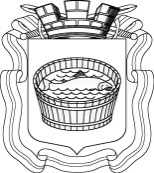 Ленинградская область                           Лужский муниципальный район Совет депутатов Лужского городского поселениятретьего созываРЕШЕНИЕ           18 декабря 2018 года       №  221 О внесении изменений в решение Совета депутатов Лужского городского поселения от 20.12.2017 г. № 178       «О бюджете муниципального образования Лужское городское поселение на 2018 год и на плановый период 2019 и 2020 годов»В соответствии с Федеральным законом от 06.10.2003 г. № 131-ФЗ «Об общих принципах организации местного самоуправления в Российской Федерации», руководствуясь Бюджетным кодексом Российской Федерации, Уставом Лужского городского поселения, Совет депутатов Лужского городского поселения РЕШИЛ:Внести в решение Совета депутатов Лужского городского поселения от 20.12.2017 г.  № 178 «О бюджете муниципального образования Лужское городское поселение на 2018 год и на плановый период 2019 и 2020 годов»  (с изменениями, внесенными решениями Совета депутатов от 20.02.2018 г.  № 190, от 17.04.2018 г. № 200, от 22.05.2018 г. № 203, от 26.06.2018 г. № 208, от 25.09.2018 г. № 210, от 23.10.2018 г. № 215, от 20.11.2018 г. № 216) (далее – решение) следующие изменения:1. Подпункт 1.1 пункта 1 изложить в следующей редакции:«1.1.Утвердить основные характеристики местного бюджета Лужского городского поселения на 2018 год:прогнозируемый общий объем доходов местного бюджета Лужского городского поселения на 2018 год в сумме 401 431,9 тыс. руб.;общий объем расходов местного бюджета Лужского городского поселения на 2018 год в сумме  454 824,9 тыс. руб.;прогнозируемый дефицит местного бюджета Лужского городского поселения на 2018 год в сумме 53 393,0 тыс. руб.»2. Подпункт 1.2 пункта 1 изложить в следующей редакции:«1.2. Утвердить основные характеристики местного бюджета Лужского городского поселения на 2019 и на 2020 годы:прогнозируемый общий объем доходов местного бюджета Лужского городского поселения на 2019 год в сумме 273 383,7 тыс. руб. и на 2020 год в сумме 315 555,7 тыс. руб.;общий объем расходов местного бюджета Лужского городского поселения на 2019 год в сумме 276 883,7 тыс. руб., в том числе условно утвержденные расходы в сумме 15 743,1 тыс. руб., и на 2020 год в сумме 318 555,7 тыс. руб., в том числе условно утвержденные расходы в сумме 21 076,0 тыс. руб.;прогнозируемый дефицит местного бюджета Лужского городского поселения на 2019 год в сумме 3 500,0 тыс. руб. и на 2020 год в сумме             3 000,0 тыс. руб.»3. В подпункте 5.6 пункта 5 цифру «63 631,6» заменить цифрой «63 641,6».4. Подпункт 9.2. пункта 9 изложить в следующей редакции:«Утвердить бюджетные инвестиции в объекты муниципальной  собственности Лужского городского поселения на 2018 год в сумме      25 068,7 тыс. руб., в том числе:- средства на оказание поддержки гражданам, пострадавшим в результате пожара муниципального жилищного фонда – 111,8 тыс. руб.;- средства на осуществление мероприятий по газификации Лужского городского поселение (строительство объектов газификации, в том числе проектно-изыскательские работы) – 15 026,9 тыс. руб.;- средства на переселение граждан из аварийного жилищного фонда – 9 930,0 тыс. руб.»5. Изложить в новой редакции:Приложение 3 «Прогнозируемые поступления доходов в бюджет Лужского городского поселения на 2018 год» (прилагается).Приложение 4 «Прогнозируемые поступления доходов в бюджет Лужского городского поселения на плановый период 2019 и 2020 годов» (прилагается).Приложение 5 «Безвозмездные поступления в бюджет Лужского городского поселения на 2018 год» (прилагается). Приложение 6 «Безвозмездные поступления в бюджет Лужского городского поселения на плановый период 2019 и 2020 годов» (прилагается). Приложение 7 «Объем межбюджетных трансфертов, получаемых от других бюджетов бюджетной системы Российской Федерации на 2018 год» (прилагается). Приложение 8 «Объем межбюджетных трансфертов, получаемых от других бюджетов бюджетной системы Российской Федерации на плановый период 2019 и 2020 годов» (прилагается). Приложение 11 «Распределение бюджетных ассигнований по разделам, по целевым статьям (муниципальным программам и непрограммным направлениям деятельности), группам и подгруппам видов расходов, разделам, подразделам классификации расходов  бюджета Лужского городского поселения на 2018 год» (прилагается).Приложение 12 «Распределение бюджетных ассигнований по разделам, по целевым статьям (муниципальным программам и непрограммным направлениям деятельности), группам и подгруппам видов расходов, разделам, подразделам классификации расходов  бюджета Лужского городского поселения на плановый период 2019 и 2020 годов» (прилагается).Приложение 13 «Распределение бюджетных ассигнований по разделам, подразделам классификации расходов бюджета Лужского городского поселения на 2018 год» (прилагается).Приложение 14 «Распределение бюджетных ассигнований по разделам, подразделам классификации расходов бюджета Лужского городского поселения на плановый период 2019 и 2020 годов» (прилагается).Приложение 15 «Ведомственная структура расходов бюджета Лужского городского поселения на 2018 год» (прилагается).Приложение 16 «Ведомственная структура расходов бюджета Лужского городского поселения на плановый период 2019 и 2020 годов» (прилагается).6. Настоящее решение вступает в силу с момента официального  опубликования.Глава Лужского городского поселения,исполняющий полномочия председателя Совета депутатов	                                                                              В.Н. Степанов Разослано: администрация ЛМР, КФ, ред. газ. «Лужская правда»,                   прокуратураУТВЕРЖДЕНЫрешением Совета депутатов Лужского городского поселенияот 20.12.2017 г. № 178(в редакции решения от 18.12.2018 г. № 221)(приложение 3)Прогнозируемые поступления доходов в бюджетЛужского городского поселения на 2018 годУТВЕРЖДЕНЫрешением Совета депутатов Лужского городского поселенияот 20.12.2017 г. № 178(в редакции решения от 18.12.2018 г. № 221)(приложение 4)Прогнозируемые поступления доходов в бюджетЛужского городского поселения на плановый период 2019 и 2020 годовУТВЕРЖДЕНЫрешением Совета депутатов Лужского городского поселенияот 20.12.2017 г. № 178(в редакции решения от 18.12.2018 г. № 221)(приложение 5)Безвозмездные поступления в бюджетЛужского городского поселения на 2018 годУТВЕРЖДЕНЫрешением Совета депутатов Лужского городского поселенияот 20.12.2017 г. № 178(в редакции решения от 18.12.2018 г. № 221)(приложение 6)Безвозмездные поступления в бюджетЛужского городского поселения на плановый период 2019 и 2020 годовУТВЕРЖДЕНрешением Совета депутатов Лужского городского поселенияот 20.12.2017 г. № 178(в редакции решения от 18.12.2018 г. № 221)(приложение 7)Объем межбюджетных трансфертов, получаемых от других бюджетов бюджетной системы Российской Федерации на 2018 годУТВЕРЖДЕНрешением Совета депутатов Лужского городского поселенияот 20.12.2017 г. № 178(в редакции решения от 18.12.2018 г. № 221)(приложение 8)Объем межбюджетных трансфертов, получаемых от других бюджетов бюджетной системы Российской Федерации на плановый период 2019 и 2020 годовУТВЕРЖДЕНОрешением Совета депутатов Лужского городского поселенияот 20.12.2017 г. № 178(в редакции решения от 18.12.2018 г. № 221)(приложение 11)Распределение бюджетных ассигнований по разделам, по целевым статьям (муниципальным программам и непрограммным направлениям деятельности), группам и подгруппам видов расходов, разделам, подразделам классификации расходов бюджета Лужского городского поселения на 2018 годУТВЕРЖДЕНОрешением Совета депутатов Лужского городского поселенияот 20.12.2017 г. № 178(в редакции решения от 18.12.2018 г. № 221)(приложение 12)Распределение бюджетных ассигнований по разделам, по целевым статьям (муниципальным программам и непрограммным направлениям деятельности), группам и подгруппам видов расходов, разделам, подразделам классификации расходов бюджета Лужского городского поселения на плановый период 2019 и 2020 годовУТВЕРЖДЕНОрешением Совета депутатов Лужского городского поселенияот 20.12.2017 г. № 178(в редакции решения от 18.12.2018 г. № 221)(приложение 13)Распределение бюджетных ассигнований по разделам, подразделам классификации расходов бюджета Лужского городского поселения на 2018 годУТВЕРЖДЕНОрешением Совета депутатов Лужского городского поселенияот 20.12.2017 г. № 178(в редакции решения от 18.12.2018 г. № 221)(приложение 14)Распределение бюджетных ассигнований по разделам, подразделам классификации расходов бюджета Лужского городского поселения на плановый период 2019 и 2020 годовУТВЕРЖДЕНАрешением Совета депутатов Лужского городского поселенияот 20.12.2017 г. № 178(в редакции решения от 18.12.2018 г. № 221)(приложение 15)Ведомственная структура расходов бюджета Лужского городского поселения на 2018 годУТВЕРЖДЕНАрешением Совета депутатов Лужского городского поселенияот 20.12.2017 г. № 178(в редакции решения от 18.12.2018 г. № 221)(приложение 16)Ведомственная структура расходов бюджета Лужского городского поселения на плановый период 2019 и 2020 годовКод бюджетной классификацииИсточник доходовСумма
(тыс. руб.)Код бюджетной классификацииИсточник доходовСумма
(тыс. руб.)123ИТОГО ДОХОДОВ401 431,91 00 00 00 0 00 0 000 000 НАЛОГОВЫЕ И НЕНАЛОГОВЫЕ ДОХОДЫ209 624,5Налоговые доходы167 932,01 01 00 00 0 00 0 000 000 НАЛОГИ НА ПРИБЫЛЬ, ДОХОДЫ105 282,51 01 02 00 0 01 0 000 110 Налог на доходы физических лиц105 282,51 01 02 01 0 01 0 000 110 Налог на доходы физических лиц с доходов, источником которых является налоговый агент, за исключением доходов, в отношении которых исчисление и уплата налога осуществляются в соответствии со статьями 227, 227.1 и 228 Налогового кодекса Российской Федерации103 597,91 01 02 01 0 01 1 000 110 Налог на доходы физических лиц с доходов, источником которых является налоговый агент, за исключением доходов, в отношении которых исчисление и уплата налога осуществляются в соответствии со статьями 227, 227.1 и 228 Налогового кодекса Российской Федерации (сумма платежа (перерасчеты, недоимка и задолженность по соответствующему платежу, в том числе по отмененному)103 597,91 01 02 02 0 01 0 000 110 Налог на доходы физических лиц с доходов, полученных от осуществления деятельности физическими лицами, зарегистрированными в качестве индивидуальных предпринимателей, нотариусов, занимающихся частной практикой, адвокатов, учредивших адвокатские кабинеты, и других лиц, занимающихся частной практикой в соответствии со статьей 227 Налогового кодекса Российской Федерации842,21 01 02 02 0 01 1 000 110 Налог на доходы физических лиц с доходов, полученных от осуществления деятельности физическими лицами, зарегистрированными в качестве индивидуальных предпринимателей, нотариусов, занимающихся частной практикой, адвокатов, учредивших адвокатские кабинеты, и других лиц, занимающихся частной практикой в соответствии со статьей 227 Налогового кодекса Российской Федерации (сумма платежа (перерасчеты, недоимка и задолженность по соответствующему платежу, в том числе по отмененному)842,21 01 02 03 0 01 0 000 110 Налог на доходы физических лиц с доходов, полученных физическими лицами в соответствии со статьей 228 Налогового кодекса Российской Федерации842,41 01 02 03 0 01 1 000 110 Налог на доходы физических лиц с доходов, полученных физическими лицами в соответствии со статьей 228 Налогового кодекса Российской Федерации (сумма платежа (перерасчеты, недоимка и задолженность по соответствующему платежу, в том числе по отмененному)842,41 03 00 00 0 00 0 000 000 НАЛОГИ НА ТОВАРЫ (РАБОТЫ, УСЛУГИ), РЕАЛИЗУЕМЫЕ НА ТЕРРИТОРИИ РОССИЙСКОЙ ФЕДЕРАЦИИ4 949,51 03 02 00 0 01 0 000 110 Акцизы по подакцизным товарам (продукции), производимым на территории Российской Федерации4 949,51 03 02 23 0 01 0 000 110 Доходы от уплаты акцизов на дизельное топливо, подлежащие распределению между бюджетами субъектов Российской Федерации и местными бюджетами с учетом установленных дифференцированных нормативов отчислений в местные бюджеты2 029,31 03 02 25 0 01 0 000 110 Доходы от уплаты акцизов на автомобильный бензин, подлежащие распределению между бюджетами субъектов Российской Федерации и местными бюджетами с учетом установленных дифференцированных нормативов отчислений в местные бюджеты2 920,21 06 00 00 0 00 0 000 000 НАЛОГИ НА ИМУЩЕСТВО57 700,01 06 01 00 0 00 0 000 110 Налог на имущество физических лиц4 400,01 06 06 00 0 00 0 000 110 Земельный налог53 300,01 06 06 03 0 00 0 000 110 Земельный налог с организаций46 200,01 06 06 04 0 00 0 000 110 Земельный налог с физических лиц7 100,0Неналоговые доходы41 692,51 11 00 00 0 00 0 000 000 ДОХОДЫ ОТ ИСПОЛЬЗОВАНИЯ ИМУЩЕСТВА, НАХОДЯЩЕГОСЯ В ГОСУДАРСТВЕННОЙ И МУНИЦИПАЛЬНОЙ СОБСТВЕННОСТИ15 400,01 11 05 00 0 00 0 000 120 Доходы, получаемые в виде арендной либо иной платы за передачу в возмездное пользование государственного и муниципального имущества (за исключением имущества бюджетных и автономных учреждений, а также имущества государственных и муниципальных унитарных предприятий, в том числе казенных)11 300,01 11 05 01 0 00 0 000 120 Доходы, получаемые в виде арендной платы за земельные участки, государственная собственность на которые не разграничена, а также средства от продажи права на заключение договоров аренды указанных земельных участков9 800,01 11 05 07 0 00 0 000 120 Доходы от сдачи в аренду имущества, составляющего государственную (муниципальную) казну (за исключением земельных участков)1 500,01 11 07 00 0 00 0 000 120 Платежи от государственных и муниципальных унитарных предприятий100,01 11 09 00 0 00 0 000 120 Прочие доходы от использования имущества и прав, находящихся в государственной и муниципальной собственности (за исключением имущества бюджетных и автономных учреждений, а также имущества государственных и муниципальных унитарных предприятий, в том числе казенных)4 000,01 13 00 00 0 00 0 000 000 ДОХОДЫ ОТ ОКАЗАНИЯ ПЛАТНЫХ УСЛУГ (РАБОТ) И КОМПЕНСАЦИИ ЗАТРАТ ГОСУДАРСТВА18 292,51 13 01 00 0 00 0 000 130 Доходы от оказания платных услуг (работ)18 292,51 14 00 00 0 00 0 000 000 ДОХОДЫ ОТ ПРОДАЖИ МАТЕРИАЛЬНЫХ И НЕМАТЕРИАЛЬНЫХ АКТИВОВ7 800,01 14 02 00 0 00 0 000 000 Доходы от реализации имущества, находящегося в государственной и муниципальной собственности (за исключением движимого имущества бюджетных и автономных учреждений, а также имущества государственных и муниципальных унитарных предприятий, в том числе казенных)3 500,01 14 06 00 0 00 0 000 430 Доходы от продажи земельных участков, находящихся в государственной и муниципальной собственности4 300,01 16 00 00 0 00 0 000 000 ШТРАФЫ, САНКЦИИ, ВОЗМЕЩЕНИЕ УЩЕРБА200,02 00 00 00 0 00 0 000 000 БЕЗВОЗМЕЗДНЫЕ ПОСТУПЛЕНИЯ191 807,4Код бюджетной классификацииИсточник доходовСумма 
(тыс. руб.)Сумма 
(тыс. руб.)Код бюджетной классификацииИсточник доходов2019 г.2020 г. 1234ИТОГО ДОХОДОВ273 383,7315 555,71 00 00 00 0 00 0 000 000 НАЛОГОВЫЕ И НЕНАЛОГОВЫЕ ДОХОДЫ215 599,1222 429,41 01 00 00 0 00 0 000 000 НАЛОГИ НА ПРИБЫЛЬ, ДОХОДЫ111 599,5118 295,51 01 02 00 0 01 0 000 110 Налог на доходы физических лиц111 599,5118 295,51 01 02 01 0 01 0 000 110 Налог на доходы физических лиц с доходов, источником которых является налоговый агент, за исключением доходов, в отношении которых исчисление и уплата налога осуществляются в соответствии со статьями 227, 227.1 и 228 Налогового кодекса Российской Федерации109 814,0116 403,01 01 02 01 0 01 1 000 110 Налог на доходы физических лиц с доходов, источником которых является налоговый агент, за исключением доходов, в отношении которых исчисление и уплата налога осуществляются в соответствии со статьями 227, 227.1 и 228 Налогового кодекса Российской Федерации (сумма платежа (перерасчеты, недоимка и задолженность по соответствующему платежу, в том числе по отмененному)109 814,0116 403,01 01 02 02 0 01 0 000 110 Налог на доходы физических лиц с доходов, полученных от осуществления деятельности физическими лицами, зарегистрированными в качестве индивидуальных предпринимателей, нотариусов, занимающихся частной практикой, адвокатов, учредивших адвокатские кабинеты, и других лиц, занимающихся частной практикой в соответствии со статьей 227 Налогового кодекса Российской Федерации892,8946,31 01 02 02 0 01 1 000 110 Налог на доходы физических лиц с доходов, полученных от осуществления деятельности физическими лицами, зарегистрированными в качестве индивидуальных предпринимателей, нотариусов, занимающихся частной практикой, адвокатов, учредивших адвокатские кабинеты, и других лиц, занимающихся частной практикой в соответствии со статьей 227 Налогового кодекса Российской Федерации (сумма платежа (перерасчеты, недоимка и задолженность по соответствующему платежу, в том числе по отмененному)892,8946,31 01 02 03 0 01 0 000 110 Налог на доходы физических лиц с доходов, полученных физическими лицами в соответствии со статьей 228 Налогового кодекса Российской Федерации892,7946,21 01 02 03 0 01 1 000 110 Налог на доходы физических лиц с доходов, полученных физическими лицами в соответствии со статьей 228 Налогового кодекса Российской Федерации (сумма платежа (перерасчеты, недоимка и задолженность по соответствующему платежу, в том числе по отмененному)892,7946,21 03 00 00 0 00 0 000 000 НАЛОГИ НА ТОВАРЫ (РАБОТЫ, УСЛУГИ), РЕАЛИЗУЕМЫЕ НА ТЕРРИТОРИИ РОССИЙСКОЙ ФЕДЕРАЦИИ5 177,65 211,91 03 02 00 0 01 0 000 110 Акцизы по подакцизным товарам (продукции), производимым на территории Российской Федерации5 177,65 211,91 03 02 23 0 01 0 000 110 Доходы от уплаты акцизов на дизельное топливо, подлежащие распределению между бюджетами субъектов Российской Федерации и местными бюджетами с учетом установленных дифференцированных нормативов отчислений в местные бюджеты2 122,82 136,91 03 02 25 0 01 0 000 110 Доходы от уплаты акцизов на автомобильный бензин, подлежащие распределению между бюджетами субъектов Российской Федерации и местными бюджетами с учетом установленных дифференцированных нормативов отчислений в местные бюджеты3 054,83 075,01 06 00 00 0 00 0 000 000 НАЛОГИ НА ИМУЩЕСТВО58 500,059 200,01 06 01 00 0 00 0 000 110 Налог на имущество физических лиц4 700,05 000,01 06 06 00 0 00 0 000 110 Земельный налог53 800,054 200,01 06 06 03 0 00 0 000 110 Земельный налог с организаций46 500,046 700,01 06 06 04 0 00 0 000 110 Земельный налог с физических лиц7 300,07 500,01 11 00 00 0 00 0 000 000 ДОХОДЫ ОТ ИСПОЛЬЗОВАНИЯ ИМУЩЕСТВА, НАХОДЯЩЕГОСЯ В ГОСУДАРСТВЕННОЙ И МУНИЦИПАЛЬНОЙ СОБСТВЕННОСТИ14 800,014 100,01 11 05 00 0 00 0 000 120 Доходы, получаемые в виде арендной либо иной платы за передачу в возмездное пользование государственного и муниципального имущества (за исключением имущества бюджетных и автономных учреждений, а также имущества государственных и муниципальных унитарных предприятий, в том числе казенных)10 900,010 400,01 11 05 01 0 00 0 000 120 Доходы, получаемые в виде арендной платы за земельные участки, государственная собственность на которые не разграничена, а также средства от продажи права на заключение договоров аренды указанных земельных участков9 900,09 900,01 11 05 07 0 00 0 000 120 Доходы от сдачи в аренду имущества, составляющего государственную (муниципальную) казну (за исключением земельных участков)1 000,0500,01 11 07 00 0 00 0 000 120 Платежи от государственных и муниципальных унитарных предприятий100,0100,01 11 09 00 0 00 0 000 120 Прочие доходы от использования имущества и прав, находящихся в государственной и муниципальной собственности (за исключением имущества бюджетных и автономных учреждений, а также имущества государственных и муниципальных унитарных предприятий, в том числе казенных)3 800,03 600,01 13 00 00 0 00 0 000 000 ДОХОДЫ ОТ ОКАЗАНИЯ ПЛАТНЫХ УСЛУГ (РАБОТ) И КОМПЕНСАЦИИ ЗАТРАТ ГОСУДАРСТВА18 022,018 122,01 13 01 00 0 00 0 000 130 Доходы от оказания платных услуг (работ)18 022,018 122,01 14 00 00 0 00 0 000 000 ДОХОДЫ ОТ ПРОДАЖИ МАТЕРИАЛЬНЫХ И НЕМАТЕРИАЛЬНЫХ АКТИВОВ7 300,07 300,01 14 02 00 0 00 0 000 000 Доходы от реализации имущества, находящегося в государственной и муниципальной собственности (за исключением движимого имущества бюджетных и автономных учреждений, а также имущества государственных и муниципальных унитарных предприятий, в том числе казенных)3 000,03 000,01 14 06 00 0 00 0 000 430 Доходы от продажи земельных участков, находящихся в государственной и муниципальной собственности4 300,04 300,01 16 00 00 0 00 0 000 000 ШТРАФЫ, САНКЦИИ, ВОЗМЕЩЕНИЕ УЩЕРБА200,0200,02 00 00 00 0 00 0 000 000 БЕЗВОЗМЕЗДНЫЕ ПОСТУПЛЕНИЯ57 784,693 126,3Код бюджетной классификацииИсточник доходовСумма
(тыс. руб.)Код бюджетной классификацииИсточник доходовСумма
(тыс. руб.)123ИТОГО191 807,42 00 00 00 0 00 0 000 000 БЕЗВОЗМЕЗДНЫЕ ПОСТУПЛЕНИЯ191 807,42 02 00 00 0 00 0 000 000 БЕЗВОЗМЕЗДНЫЕ ПОСТУПЛЕНИЯ ОТ ДРУГИХ БЮДЖЕТОВ БЮДЖЕТНОЙ СИСТЕМЫ РОССИЙСКОЙ ФЕДЕРАЦИИ191 797,42 02 10 00 0 00 0 000 151 Дотации бюджетам бюджетной системы Российской Федерации29 086,52 02 20 00 0 00 0 000 151 Субсидии бюджетам бюджетной системы Российской Федерации (межбюджетные субсидии)90 818,12 02 40 00 0 00 0 000 151 Иные межбюджетные трансферты71 892,82 07 00 00 0 00 0 000 000 ПРОЧИЕ БЕЗВОЗМЕЗДНЫЕ ПОСТУПЛЕНИЯ10,02 07 05 00 0 13 0 000 180 Прочие безвозмездные поступления в бюджеты городских поселений10,0Код бюджетной классификацииИсточник доходовСумма 
(тыс. рублей)Сумма 
(тыс. рублей)Код бюджетной классификацииИсточник доходов2019 г.2020 г. 1234ИТОГО57 784,693 126,32 00 00 00 0 00 0 000 000 БЕЗВОЗМЕЗДНЫЕ ПОСТУПЛЕНИЯ57 784,693 126,32 02 00 00 0 00 0 000 000 БЕЗВОЗМЕЗДНЫЕ ПОСТУПЛЕНИЯ ОТ ДРУГИХ БЮДЖЕТОВ БЮДЖЕТНОЙ СИСТЕМЫ РОССИЙСКОЙ ФЕДЕРАЦИИ57 784,693 126,32 02 10 00 0 00 0 000 151 Дотации бюджетам бюджетной системы Российской Федерации30 142,531 127,32 02 20 00 0 00 0 000 151 Субсидии бюджетам бюджетной системы Российской Федерации (межбюджетные субсидии)27 642,161 999,0Код бюджетной классификацииИсточник доходовСумма 
(тыс. руб.)Код бюджетной классификацииИсточник доходовСумма 
(тыс. руб.)123ИТОГО191 807,42 00 00 00 0 00 0 000 000 БЕЗВОЗМЕЗДНЫЕ ПОСТУПЛЕНИЯ191 807,42 02 00 00 0 00 0 000 000 БЕЗВОЗМЕЗДНЫЕ ПОСТУПЛЕНИЯ ОТ ДРУГИХ БЮДЖЕТОВ БЮДЖЕТНОЙ СИСТЕМЫ РОССИЙСКОЙ ФЕДЕРАЦИИ191 797,42 02 10 00 0 00 0 000 151 Дотации бюджетам бюджетной системы Российской Федерации29 086,52 02 15 00 1 00 0 000 151 Дотации на выравнивание бюджетной обеспеченности29 086,52 02 15 00 1 13 0 000 151 Дотации бюджетам городских поселений на выравнивание бюджетной обеспеченности29 086,52 02 20 00 0 00 0 000 151 Субсидии бюджетам бюджетной системы Российской Федерации (межбюджетные субсидии)90 818,12 02 20 07 7 00 0 000 151 Субсидии бюджетам на софинансирование капитальных вложений в объекты государственной (муниципальной) собственности9 731,92 02 20 07 7 13 0 000 151 Субсидии бюджетам городских поселений на софинансирование капитальных вложений в объекты муниципальной собственности9 731,92 02 20 21 6 00 0 000 151 Субсидии бюджетам на осуществление дорожной деятельности в отношении автомобильных дорог общего пользования, а также капитального ремонта и ремонта дворовых территорий многоквартирных домов, проездов к дворовым территориям многоквартирных домов населенных пунктов3 035,42 02 20 21 6 13 0 000 151 Субсидии бюджетам городских поселений на осуществление дорожной деятельности в отношении автомобильных дорог общего пользования, а также капитального ремонта и ремонта дворовых территорий многоквартирных домов, проездов к дворовым территориям многоквартирных домов населенных пунктов3 035,42 02 20 30 2 00 0 000 151 Субсидии бюджетам муниципальных образований на обеспечение мероприятий по переселению граждан из аварийного жилищного фонда, в том числе переселению граждан из аварийного жилищного фонда с учетом необходимости развития малоэтажного жилищного строительства, за счет средств бюджетов11 686,22 02 20 30 2 13 0 000 151 Субсидии бюджетам городских поселений на обеспечение мероприятий по переселению граждан из аварийного жилищного фонда, в том числе переселению граждан из аварийного жилищного фонда с учетом необходимости развития малоэтажного жилищного строительства, за счет средств бюджетов11 686,22 02 25 49 7 00 0 000 151 Субсидии бюджетам на реализацию мероприятий по обеспечению жильем молодых семей2 333,52 02 25 49 7 13 0 000 151 Субсидии бюджетам городских поселений на реализацию мероприятий по обеспечению жильем молодых семей2 333,52 02 25 55 5 00 0 000 151 Субсидии бюджетам на поддержку государственных программ субъектов Российской Федерации и муниципальных программ формирования современной городской среды27 000,02 02 25 55 5 13 0 000 151 Субсидии бюджетам городских поселений на поддержку государственных программ субъектов Российской Федерации и муниципальных программ формирования современной городской среды27 000,02 02 29 99 9 00 0 000 151 Прочие субсидии37 031,12 02 29 99 9 13 0 000 151 Прочие субсидии бюджетам городских поселений37 031,12 02 40 00 0 00 0 000 151 Иные межбюджетные трансферты71 892,82 02 49 99 9 00 0 000 151 Прочие межбюджетные трансферты, передаваемые бюджетам71 892,82 02 49 99 9 13 0 000 151 Прочие межбюджетные трансферты, передаваемые бюджетам городских поселений71 892,82 07 00 00 0 00 0 000 000 ПРОЧИЕ БЕЗВОЗМЕЗДНЫЕ ПОСТУПЛЕНИЯ10,02 07 05 00 0 13 0 000 180 Прочие безвозмездные поступления в бюджеты городских поселений10,02 07 05 03 0 13 0 000 180 Прочие безвозмездные поступления в бюджеты городских поселений10,0Код бюджетной классификацииИсточник доходовСумма 
(тыс. руб.)Сумма 
(тыс. руб.)Код бюджетной классификацииИсточник доходов2019 г.2020 г. 1234ИТОГО57 784,693 126,32 00 00 00 0 00 0 000 000 БЕЗВОЗМЕЗДНЫЕ ПОСТУПЛЕНИЯ57 784,693 126,32 02 00 00 0 00 0 000 000 БЕЗВОЗМЕЗДНЫЕ ПОСТУПЛЕНИЯ ОТ ДРУГИХ БЮДЖЕТОВ БЮДЖЕТНОЙ СИСТЕМЫ РОССИЙСКОЙ ФЕДЕРАЦИИ57 784,693 126,32 02 10 00 0 00 0 000 151 Дотации бюджетам бюджетной системы Российской Федерации30 142,531 127,32 02 15 00 1 00 0 000 151 Дотации на выравнивание бюджетной обеспеченности30 142,531 127,32 02 15 00 1 13 0 000 151 Дотации бюджетам городских поселений на выравнивание бюджетной обеспеченности30 142,531 127,32 02 20 00 0 00 0 000 151 Субсидии бюджетам бюджетной системы Российской Федерации (межбюджетные субсидии)27 642,161 999,02 02 20 07 7 00 0 000 151 Субсидии бюджетам на софинансирование капитальных вложений в объекты государственной (муниципальной) собственности27 642,161 999,02 02 20 07 7 13 0 000 151 Субсидии бюджетам городских поселений на софинансирование капитальных вложений в объекты муниципальной собственности27 642,161 999,0НаименованиеКЦСРКВРРзПРСумма 
(тыс. руб.)НаименованиеКЦСРКВРРзПРСумма 
(тыс. руб.)123456Всего454 824,9Муниципальная программа Лужского городского поселения "Обеспечение жилыми помещениями граждан, состоящих на учете в качестве нуждающихся в жилых помещениях, в связи с утратой жилья в результате пожара в муниципальном жилищном фонде Лужского городского поселения на 2017-2020 годы"50.0.00.00000111,8Основное мероприятие "Оказание поддержки гражданам, пострадавшим в результате пожара муниципального жилищного фонда"50.0.01.00000111,8Расходы на оказание поддержки гражданам, пострадавшим в результате пожара муниципального жилищного фонда50.0.01.S0800111,8Капитальные вложения в объекты государственной (муниципальной) собственности50.0.01.S0800400111,8ЖИЛИЩНО-КОММУНАЛЬНОЕ ХОЗЯЙСТВО50.0.01.S08004100500111,8Жилищное хозяйство50.0.01.S08004100501111,8Муниципальная программа Лужского городского поселения "Развитие и поддержка малого и среднего предпринимательства в Лужском городском поселении на 2018 год и плановый период 2019-2020 годы"51.0.00.00000450,0Основное мероприятие "Мероприятие поддержки и развития предпринимательской деятельности"51.0.01.00000450,0Расходы на мероприятия поддержки и развития предпринимательской деятельности51.0.01.00910450,0Закупка товаров, работ и услуг для обеспечения государственных (муниципальных) нужд51.0.01.00910200450,0НАЦИОНАЛЬНАЯ ЭКОНОМИКА51.0.01.009102400400450,0Другие вопросы в области национальной экономики51.0.01.009102400412450,0Муниципальная программа Лужского городского поселения "Развитие жилищно-коммунального и дорожного хозяйства Лужского городского поселения Лужского муниципального района на 2015-2018 годы"56.0.00.00000255 240,7Подпрограмма "Модернизация объектов коммунальной инфраструктуры"56.1.00.0000034 065,7Основное мероприятие "Ремонт и техническое обслуживание сетей теплоснабжения"56.1.02.000005 094,5Проведение непредвиденных аварийно-восстановительных работ и других неотложных мероприятий, направленных на обеспечение устойчивого функционирования ЖКХ56.1.02.011301 134,3Закупка товаров, работ и услуг для обеспечения государственных (муниципальных) нужд56.1.02.011302001 134,3ЖИЛИЩНО-КОММУНАЛЬНОЕ ХОЗЯЙСТВО56.1.02.0113024005001 134,3Коммунальное хозяйство56.1.02.0113024005021 134,3Расходы на организацию теплоснабжения56.1.02.025703 450,0Закупка товаров, работ и услуг для обеспечения государственных (муниципальных) нужд56.1.02.02570200950,0ЖИЛИЩНО-КОММУНАЛЬНОЕ ХОЗЯЙСТВО56.1.02.025702400500950,0Коммунальное хозяйство56.1.02.025702400502950,0Иные бюджетные ассигнования56.1.02.025708002 500,0ЖИЛИЩНО-КОММУНАЛЬНОЕ ХОЗЯЙСТВО56.1.02.0257081005002 500,0Коммунальное хозяйство56.1.02.0257081005022 500,0Расходы на реализацию мероприятий по обеспечению устойчивого функционирования объектов теплоснабжения на территории Ленинградской области56.1.02.S0160510,2Закупка товаров, работ и услуг для обеспечения государственных (муниципальных) нужд56.1.02.S0160200510,2ЖИЛИЩНО-КОММУНАЛЬНОЕ ХОЗЯЙСТВО56.1.02.S01602400500510,2Коммунальное хозяйство56.1.02.S01602400502510,2Основное мероприятие "Обслуживание и ремонт ливневой канализации"56.1.03.000003 800,0Расходы на мероприятия по ремонту ливневой канализации56.1.03.019003 800,0Закупка товаров, работ и услуг для обеспечения государственных (муниципальных) нужд56.1.03.019002003 800,0ЖИЛИЩНО-КОММУНАЛЬНОЕ ХОЗЯЙСТВО56.1.03.0190024005003 800,0Благоустройство56.1.03.0190024005033 800,0Основное мероприятие "Организация электроснабжения"56.1.04.000001 000,0Расходы на организацию электроснабжения56.1.04.026201 000,0Закупка товаров, работ и услуг для обеспечения государственных (муниципальных) нужд56.1.04.026202001 000,0ЖИЛИЩНО-КОММУНАЛЬНОЕ ХОЗЯЙСТВО56.1.04.0262024005001 000,0Коммунальное хозяйство56.1.04.0262024005021 000,0Основное мероприятие "Обеспечение реализации энергосберегающих мероприятий"56.1.05.0000011 749,7Расходы на реализацию мероприятий по повышению надежности и энергетической эффективности в системах теплоснабжения56.1.05.S018011 749,7Закупка товаров, работ и услуг для обеспечения государственных (муниципальных) нужд56.1.05.S01802007 924,7ЖИЛИЩНО-КОММУНАЛЬНОЕ ХОЗЯЙСТВО56.1.05.S018024005007 924,7Коммунальное хозяйство56.1.05.S018024005027 924,7Иные бюджетные ассигнования56.1.05.S01808003 825,0ЖИЛИЩНО-КОММУНАЛЬНОЕ ХОЗЯЙСТВО56.1.05.S018081005003 825,0Коммунальное хозяйство56.1.05.S018081005023 825,0Основное мероприятие "Ремонт сетей водоснабжения на территории Луга-3 (полигон)"56.1.06.0000011 415,3Расходы на мероприятия, направленные на безаварийную работу объектов водоснабжения и водоотведения56.1.06.S026011 415,3Закупка товаров, работ и услуг для обеспечения государственных (муниципальных) нужд56.1.06.S026020011 415,3ЖИЛИЩНО-КОММУНАЛЬНОЕ ХОЗЯЙСТВО56.1.06.S0260240050011 415,3Коммунальное хозяйство56.1.06.S0260240050211 415,3Основное мероприятие "Снос аварийного здания котельной"56.1.07.000001 006,2Расходы на мероприятия по сносу аварийного здания котельной56.1.07.005101 006,2Закупка товаров, работ и услуг для обеспечения государственных (муниципальных) нужд56.1.07.005102001 006,2ЖИЛИЩНО-КОММУНАЛЬНОЕ ХОЗЯЙСТВО56.1.07.0051024005001 006,2Коммунальное хозяйство56.1.07.0051024005021 006,2Подпрограмма "Энергосбережение и повышение энергетической эффективности"56.2.00.0000015 375,5Основное мероприятие "Поставка электроэнергии г. Луга (уличное освещение)"56.2.01.0000015 375,5Расходы на организацию уличного освещения на территории Лужского городского поселения56.2.01.0194015 375,5Закупка товаров, работ и услуг для обеспечения государственных (муниципальных) нужд56.2.01.0194020015 375,5ЖИЛИЩНО-КОММУНАЛЬНОЕ ХОЗЯЙСТВО56.2.01.01940240050015 375,5Благоустройство56.2.01.01940240050315 375,5Подпрограмма "Содержание и ремонт объектов жилищного фонда"56.3.00.000009 150,0Основное мероприятие "Капитальный ремонт общего имущества в многоквартирных жилых домах"56.3.01.000005 090,0Взносы на капитальный ремонт общего имущества в многоквартирных домах, расположенных на территории поселения, в части муниципальной собственности56.3.01.023104 480,0Закупка товаров, работ и услуг для обеспечения государственных (муниципальных) нужд56.3.01.023102004 480,0ЖИЛИЩНО-КОММУНАЛЬНОЕ ХОЗЯЙСТВО56.3.01.0231024005004 480,0Жилищное хозяйство56.3.01.0231024005014 480,0Субсидии на обеспечение мероприятий по капитальному ремонту многоквартирных домов56.3.01.09601610,0Предоставление субсидий бюджетным, автономным учреждениям и иным некоммерческим организациям56.3.01.09601600610,0ЖИЛИЩНО-КОММУНАЛЬНОЕ ХОЗЯЙСТВО56.3.01.096016300500610,0Жилищное хозяйство56.3.01.096016300501610,0Основное мероприятие "Содержание, капитальный и текущий ремонт жилого фонда"56.3.02.000003 510,0Расходы на прочие мероприятия по содержанию жилого фонда56.3.02.003701 500,0Закупка товаров, работ и услуг для обеспечения государственных (муниципальных) нужд56.3.02.003702001 500,0ЖИЛИЩНО-КОММУНАЛЬНОЕ ХОЗЯЙСТВО56.3.02.0037024005001 500,0Жилищное хозяйство56.3.02.0037024005011 500,0Расходы на мероприятия по капитальному ремонту неблагоустроенного жилого фонда56.3.02.01820850,0Закупка товаров, работ и услуг для обеспечения государственных (муниципальных) нужд56.3.02.01820200850,0ЖИЛИЩНО-КОММУНАЛЬНОЕ ХОЗЯЙСТВО56.3.02.018202400500850,0Жилищное хозяйство56.3.02.018202400501850,0Расходы на мероприятия по текущему ремонту муниципального жилого фонда56.3.02.024501 160,0Закупка товаров, работ и услуг для обеспечения государственных (муниципальных) нужд56.3.02.024502001 160,0ЖИЛИЩНО-КОММУНАЛЬНОЕ ХОЗЯЙСТВО56.3.02.0245024005001 160,0Жилищное хозяйство56.3.02.0245024005011 160,0Основное мероприятие "Формирование доступной среды жизнедеятельности для инвалидов"56.3.03.00000250,0Расходы на мероприятия по формированию доступной среды жизнедеятельности для инвалидов56.3.03.02820250,0Закупка товаров, работ и услуг для обеспечения государственных (муниципальных) нужд56.3.03.02820200250,0ЖИЛИЩНО-КОММУНАЛЬНОЕ ХОЗЯЙСТВО56.3.03.028202400500250,0Жилищное хозяйство56.3.03.028202400501250,0Основное мероприятие "Ремонт внутридомовых инженерных сетей электроснабжения в рамках укрепления пожарной безопасности (в том числе проектные работы)"56.3.04.00000150,0Расходы на мероприятия по ремонту внутридомовых инженерных сетей, электрооборудования56.3.04.01840150,0Закупка товаров, работ и услуг для обеспечения государственных (муниципальных) нужд56.3.04.01840200150,0ЖИЛИЩНО-КОММУНАЛЬНОЕ ХОЗЯЙСТВО56.3.04.018402400500150,0Жилищное хозяйство56.3.04.018402400501150,0Основное мероприятие "Проведение технической экспертизы жилищного фонда"56.3.05.00000150,0Расходы на мероприятия по проведению технической экспертизы жилищного фонда56.3.05.01830150,0Закупка товаров, работ и услуг для обеспечения государственных (муниципальных) нужд56.3.05.01830200150,0ЖИЛИЩНО-КОММУНАЛЬНОЕ ХОЗЯЙСТВО56.3.05.018302400500150,0Жилищное хозяйство56.3.05.018302400501150,0Подпрограмма "Благоустройство"56.4.00.0000096 227,1Основное мероприятие "Озеленение и благоустройство Лужского городского поселения"56.4.01.000006 296,2Расходы на осуществление мероприятий по озеленению территории поселения56.4.01.018803 350,0Закупка товаров, работ и услуг для обеспечения государственных (муниципальных) нужд56.4.01.018802003 350,0ЖИЛИЩНО-КОММУНАЛЬНОЕ ХОЗЯЙСТВО56.4.01.0188024005003 350,0Благоустройство56.4.01.0188024005033 350,0Расходы на прочие мероприятия по благоустройству56.4.01.019101 346,2Закупка товаров, работ и услуг для обеспечения государственных (муниципальных) нужд56.4.01.019102001 346,2ЖИЛИЩНО-КОММУНАЛЬНОЕ ХОЗЯЙСТВО56.4.01.0191024005001 346,2Благоустройство56.4.01.0191024005031 346,2На поддержку муниципальных образований Ленинградской области по развитию общественной инфраструктуры муниципального значения в Ленинградской области56.4.01.720201 600,0Закупка товаров, работ и услуг для обеспечения государственных (муниципальных) нужд56.4.01.720202001 600,0ЖИЛИЩНО-КОММУНАЛЬНОЕ ХОЗЯЙСТВО56.4.01.7202024005001 600,0Благоустройство56.4.01.7202024005031 600,0Основное мероприятие "Ремонт и содержание городского фонтана в Привокзальном сквере"56.4.02.00000317,0Расходы на мероприятия по содержанию и ремонту городского фонтана в Привокзальном сквере56.4.02.02940317,0Закупка товаров, работ и услуг для обеспечения государственных (муниципальных) нужд56.4.02.02940200317,0ЖИЛИЩНО-КОММУНАЛЬНОЕ ХОЗЯЙСТВО56.4.02.029402400500317,0Благоустройство56.4.02.029402400503317,0Основное мероприятие "Обслуживание мест массового отдыха"56.4.03.00000180,0Расходы на организацию обустройства мест массового отдыха населения56.4.03.02930180,0Закупка товаров, работ и услуг для обеспечения государственных (муниципальных) нужд56.4.03.02930200180,0ЖИЛИЩНО-КОММУНАЛЬНОЕ ХОЗЯЙСТВО56.4.03.029302400500180,0Благоустройство56.4.03.029302400503180,0Основное мероприятие "Организация ритуальных услуг"56.4.04.0000057,4Расходы на организацию ритуальных услуг56.4.04.0295057,4Закупка товаров, работ и услуг для обеспечения государственных (муниципальных) нужд56.4.04.0295020057,4ЖИЛИЩНО-КОММУНАЛЬНОЕ ХОЗЯЙСТВО56.4.04.02950240050057,4Благоустройство56.4.04.02950240050357,4Основное мероприятие "Техническое обслуживание и текущий ремонт электросетей и электроустановок на территории г. Луга (в том числе Луга-3, Городок-5, Шалово) (уличное освещение)"56.4.05.0000011 530,0На поддержку ЖКХ, развитие общественной и транспортной инфраструктуры поселений и оказание дополнительной финансовой помощи56.4.05.007307 940,0Закупка товаров, работ и услуг для обеспечения государственных (муниципальных) нужд56.4.05.007302007 940,0ЖИЛИЩНО-КОММУНАЛЬНОЕ ХОЗЯЙСТВО56.4.05.0073024005007 940,0Благоустройство56.4.05.0073024005037 940,0Расходы на техническое обслуживание и текущий ремонт уличного освещения поселения56.4.05.019303 590,0Закупка товаров, работ и услуг для обеспечения государственных (муниципальных) нужд56.4.05.019302003 590,0ЖИЛИЩНО-КОММУНАЛЬНОЕ ХОЗЯЙСТВО56.4.05.0193024005003 590,0Благоустройство56.4.05.0193024005033 590,0Основное мероприятие "Поставка электроэнергии на светофорные посты г. Луга"56.4.06.000001 117,0Расходы на поставку электроэнергии на светофорные посты поселения56.4.06.029201 117,0Закупка товаров, работ и услуг для обеспечения государственных (муниципальных) нужд56.4.06.029202001 117,0ЖИЛИЩНО-КОММУНАЛЬНОЕ ХОЗЯЙСТВО56.4.06.0292024005001 117,0Благоустройство56.4.06.0292024005031 117,0Основное мероприятие "Содержание тротуаров, пешеходных дорожек, мостов, лестниц, остановок общественного транспорта и Привокзального сквера"56.4.07.0000012 220,0Расходы на мероприятия по содержанию тротуаров, пешеходных дорожек, остановок общественного транспорта и Привокзального сквера56.4.07.0187012 220,0Закупка товаров, работ и услуг для обеспечения государственных (муниципальных) нужд56.4.07.0187020012 220,0ЖИЛИЩНО-КОММУНАЛЬНОЕ ХОЗЯЙСТВО56.4.07.01870240050012 220,0Благоустройство56.4.07.01870240050312 220,0Основное мероприятие "Благоустройство набережной реки Луги и общественно значимых пространств в г. Луга"56.4.08.0000063 259,5Расходы на мероприятия по созданию (или) благоустройству общественно значимых публичных пространств общегородского значения56.4.08.0053061 259,5Закупка товаров, работ и услуг для обеспечения государственных (муниципальных) нужд56.4.08.0053020061 259,5ЖИЛИЩНО-КОММУНАЛЬНОЕ ХОЗЯЙСТВО56.4.08.00530240050061 259,5Благоустройство56.4.08.00530240050361 259,5На поддержку муниципальных образований Ленинградской области по развитию общественной инфраструктуры муниципального значения в Ленинградской области56.4.08.720202 000,0Закупка товаров, работ и услуг для обеспечения государственных (муниципальных) нужд56.4.08.720202002 000,0ЖИЛИЩНО-КОММУНАЛЬНОЕ ХОЗЯЙСТВО56.4.08.7202024005002 000,0Благоустройство56.4.08.7202024005032 000,0Основное мероприятие "Организация уличного освещения Лужского городского поселения"56.4.09.000001 250,0На поддержку муниципальных образований Ленинградской области по развитию общественной инфраструктуры муниципального значения в Ленинградской области56.4.09.720201 250,0Закупка товаров, работ и услуг для обеспечения государственных (муниципальных) нужд56.4.09.720202001 250,0ЖИЛИЩНО-КОММУНАЛЬНОЕ ХОЗЯЙСТВО56.4.09.7202024005001 250,0Благоустройство56.4.09.7202024005031 250,0Подпрограмма "Содержание и ремонт автомобильных дорог и искусственных сооружений"56.5.00.0000066 949,9Основное мероприятие "Содержание проезжих частей улиц и Привокзальной площади"56.5.01.0000019 827,8Расходы на содержание проезжих частей улиц и Привокзальной площади56.5.01.0269019 827,8Закупка товаров, работ и услуг для обеспечения государственных (муниципальных) нужд56.5.01.0269020019 827,8НАЦИОНАЛЬНАЯ ЭКОНОМИКА56.5.01.02690240040019 827,8Дорожное хозяйство (дорожные фонды)56.5.01.02690240040919 827,8Основное мероприятие "Капитальный ремонт и ремонт автомобильных дорог, искусственных сооружений, содержание и ремонт дворовых территорий"56.5.02.0000047 122,1Расходы на мероприятия по содержанию и ремонту дворовых территорий многоквартирных домов, проездов к дворовым территориям многоквартирных домов населенных пунктов56.5.02.01660845,7Закупка товаров, работ и услуг для обеспечения государственных (муниципальных) нужд56.5.02.01660200845,7НАЦИОНАЛЬНАЯ ЭКОНОМИКА56.5.02.016602400400845,7Дорожное хозяйство (дорожные фонды)56.5.02.016602400409845,7Расходы на капитальный ремонт и ремонт автомобильных дорог и искусственных сооружений56.5.02.0270025 446,6Закупка товаров, работ и услуг для обеспечения государственных (муниципальных) нужд56.5.02.0270020025 446,6НАЦИОНАЛЬНАЯ ЭКОНОМИКА56.5.02.02700240040025 446,6Дорожное хозяйство (дорожные фонды)56.5.02.02700240040925 446,6Иные межбюджетные трансферты за счет резервного фонда Правительства Ленинградской области56.5.02.7212010 703,9Закупка товаров, работ и услуг для обеспечения государственных (муниципальных) нужд56.5.02.7212020010 703,9НАЦИОНАЛЬНАЯ ЭКОНОМИКА56.5.02.72120240040010 703,9Дорожное хозяйство (дорожные фонды)56.5.02.72120240040910 703,9Капитальный ремонт и ремонт автомобильных дорог общего пользования местного значения56.5.02.S01407 142,7Закупка товаров, работ и услуг для обеспечения государственных (муниципальных) нужд56.5.02.S01402007 142,7НАЦИОНАЛЬНАЯ ЭКОНОМИКА56.5.02.S014024004007 142,7Дорожное хозяйство (дорожные фонды)56.5.02.S014024004097 142,7Расходы на капитальный ремонт и ремонт автомобильных дорог общего пользования местного значения, имеющих приоритетный социально-значимый характер56.5.02.S42002 983,2Закупка товаров, работ и услуг для обеспечения государственных (муниципальных) нужд56.5.02.S42002002 983,2НАЦИОНАЛЬНАЯ ЭКОНОМИКА56.5.02.S420024004002 983,2Дорожное хозяйство (дорожные фонды)56.5.02.S420024004092 983,2Подпрограмма "Сбор и вывоз ТБО"56.6.00.0000010 550,0Основное мероприятие "Оборудование и ремонт контейнерных площадок"56.6.01.00000550,0Расходы на мероприятия по оборудованию, ремонту контейнерных площадок (частный сектор)56.6.01.01860550,0Закупка товаров, работ и услуг для обеспечения государственных (муниципальных) нужд56.6.01.01860200550,0ЖИЛИЩНО-КОММУНАЛЬНОЕ ХОЗЯЙСТВО56.6.01.018602400500550,0Благоустройство56.6.01.018602400503550,0Основное мероприятие "Вывоз твердых бытовых отходов (ТБО) с несанкционированных свалок с территории поселения"56.6.02.0000010 000,0Расходы на мероприятия по вывозу ТБО с несанкционированных свалок56.6.02.0192010 000,0Закупка товаров, работ и услуг для обеспечения государственных (муниципальных) нужд56.6.02.0192020010 000,0ЖИЛИЩНО-КОММУНАЛЬНОЕ ХОЗЯЙСТВО56.6.02.01920240050010 000,0Благоустройство56.6.02.01920240050310 000,0Подпрограмма "Повышение безопасности дорожного движения"56.7.00.000007 395,6Основное мероприятие "Повышение безопасности дорожного движения"56.7.01.000007 395,6Расходы на приобретение, ремонт и установку дорожных знаков56.7.01.02640400,0Закупка товаров, работ и услуг для обеспечения государственных (муниципальных) нужд56.7.01.02640200400,0НАЦИОНАЛЬНАЯ ЭКОНОМИКА56.7.01.026402400400400,0Дорожное хозяйство (дорожные фонды)56.7.01.026402400409400,0Расходы на мероприятия, направленные на повышение безопасности дорожного движения56.7.01.027103 440,0Закупка товаров, работ и услуг для обеспечения государственных (муниципальных) нужд56.7.01.027102003 440,0НАЦИОНАЛЬНАЯ ЭКОНОМИКА56.7.01.0271024004003 440,0Дорожное хозяйство (дорожные фонды)56.7.01.0271024004093 440,0Расходы на реализацию областного закона от 15 января 2018 года № 3-оз "О содействии участию населения в осуществлении местного самоуправления в иных формах на территориях административных центров муниципальных образований Ленинградской области"56.7.01.S46603 555,6Закупка товаров, работ и услуг для обеспечения государственных (муниципальных) нужд56.7.01.S46602003 555,6НАЦИОНАЛЬНАЯ ЭКОНОМИКА56.7.01.S466024004003 555,6Дорожное хозяйство (дорожные фонды)56.7.01.S466024004093 555,6Подпрограмма "Газификация жилищного фонда Лужского городского поселения"56.9.00.0000015 526,9Основное мероприятие "Проектирование и строительство распределительного газопровода"56.9.01.0000015 526,9Расходы на проектно-изыскательские работы и строительство газопровода56.9.01.003603 000,0Капитальные вложения в объекты государственной (муниципальной) собственности56.9.01.003604003 000,0ЖИЛИЩНО-КОММУНАЛЬНОЕ ХОЗЯЙСТВО56.9.01.0036041005003 000,0Коммунальное хозяйство56.9.01.0036041005023 000,0Расходы на организацию газоснабжения56.9.01.02500500,0Закупка товаров, работ и услуг для обеспечения государственных (муниципальных) нужд56.9.01.02500200500,0ЖИЛИЩНО-КОММУНАЛЬНОЕ ХОЗЯЙСТВО56.9.01.025002400500500,0Коммунальное хозяйство56.9.01.025002400502500,0Расходы на бюджетные инвестиции в объекты капитального строительства объектов газификации (в том числе проектно-изыскательские работы) собственности муниципальных образований56.9.01.S020012 026,9Капитальные вложения в объекты государственной (муниципальной) собственности56.9.01.S020040012 026,9ЖИЛИЩНО-КОММУНАЛЬНОЕ ХОЗЯЙСТВО56.9.01.S0200410050012 026,9Коммунальное хозяйство56.9.01.S0200410050212 026,9Муниципальная программа Лужского городского поселения "Развитие культуры в Лужском городском поселении на 2018 год и плановый период 2019-2020 годы"58.0.00.00000109 318,5Основное мероприятие "Обеспечение деятельности муниципальных казенных учреждений культуры"58.0.01.0000091 577,3Расходы на обеспечение деятельности муниципальных казенных учреждений58.0.01.0013054 688,8Расходы на выплаты персоналу в целях обеспечения выполнения функций государственными (муниципальными) органами, казенными учреждениями, органами управления государственными внебюджетными фондами58.0.01.0013010034 702,4КУЛЬТУРА, КИНЕМАТОГРАФИЯ58.0.01.00130110080034 702,4Культура58.0.01.00130110080134 702,4Закупка товаров, работ и услуг для обеспечения государственных (муниципальных) нужд58.0.01.0013020019 769,1КУЛЬТУРА, КИНЕМАТОГРАФИЯ58.0.01.00130240080019 769,1Культура58.0.01.00130240080119 769,1Иные бюджетные ассигнования58.0.01.00130800217,3КУЛЬТУРА, КИНЕМАТОГРАФИЯ58.0.01.001308500800217,3Культура58.0.01.001308500801217,3На повышение оплаты труда работников учреждений культуры, в соответствии с планами мероприятий ("дорожными картами") по реализации Указов Президента Российской Федерации от 7 мая 2012 года58.0.01.00740506,5Расходы на выплаты персоналу в целях обеспечения выполнения функций государственными (муниципальными) органами, казенными учреждениями, органами управления государственными внебюджетными фондами58.0.01.00740100506,5КУЛЬТУРА, КИНЕМАТОГРАФИЯ58.0.01.007401100800506,5Культура58.0.01.007401100801506,5Расходы на обеспечение выплат стимулирующего характера работникам муниципальных учреждений культуры Ленинградской области58.0.01.S036036 382,0Расходы на выплаты персоналу в целях обеспечения выполнения функций государственными (муниципальными) органами, казенными учреждениями, органами управления государственными внебюджетными фондами58.0.01.S036010036 382,0КУЛЬТУРА, КИНЕМАТОГРАФИЯ58.0.01.S0360110080036 382,0Культура58.0.01.S0360110080136 382,0Основное мероприятие "Укрепление МТБ учреждений культуры городского поселения"58.0.02.0000016 434,2Расходы на мероприятия по формированию доступной среды для инвалидов в учреждениях культуры58.0.02.0026050,0Закупка товаров, работ и услуг для обеспечения государственных (муниципальных) нужд58.0.02.0026020050,0КУЛЬТУРА, КИНЕМАТОГРАФИЯ58.0.02.00260240080050,0Культура58.0.02.00260240080150,0Расходы на осуществление капитального и текущего ремонта в помещении МКУ "Лужский городской дом культуры"58.0.02.019601 016,2Закупка товаров, работ и услуг для обеспечения государственных (муниципальных) нужд58.0.02.019602001 016,2КУЛЬТУРА, КИНЕМАТОГРАФИЯ58.0.02.0196024008001 016,2Культура58.0.02.0196024008011 016,2Расходы на мероприятия по ремонту в МКУ Лужский киноцентр "Смена"58.0.02.01980250,0Закупка товаров, работ и услуг для обеспечения государственных (муниципальных) нужд58.0.02.01980200250,0КУЛЬТУРА, КИНЕМАТОГРАФИЯ58.0.02.019802400800250,0Культура58.0.02.019802400801250,0Расходы на мероприятия по комплектованию библиотечных фондов в МКУ "Лужская ЦБС"58.0.02.02040380,0Закупка товаров, работ и услуг для обеспечения государственных (муниципальных) нужд58.0.02.02040200380,0КУЛЬТУРА, КИНЕМАТОГРАФИЯ58.0.02.020402400800380,0Культура58.0.02.020402400801380,0Расходы на мероприятия по оснащению муниципальных учреждений культуры58.0.02.02840450,0Закупка товаров, работ и услуг для обеспечения государственных (муниципальных) нужд58.0.02.02840200450,0КУЛЬТУРА, КИНЕМАТОГРАФИЯ58.0.02.028402400800450,0Культура58.0.02.028402400801450,0На поддержку муниципальных образований Ленинградской области по развитию общественной инфраструктуры муниципального значения в Ленинградской области58.0.02.720201 600,0Закупка товаров, работ и услуг для обеспечения государственных (муниципальных) нужд58.0.02.720202001 600,0КУЛЬТУРА, КИНЕМАТОГРАФИЯ58.0.02.7202024008001 600,0Культура58.0.02.7202024008011 600,0Расходы на капитальный ремонт объектов культуры городских поселений Ленинградской области58.0.02.S035012 688,0Закупка товаров, работ и услуг для обеспечения государственных (муниципальных) нужд58.0.02.S035020012 688,0КУЛЬТУРА, КИНЕМАТОГРАФИЯ58.0.02.S0350240080012 688,0Культура58.0.02.S0350240080112 688,0Основное мероприятие "Проведение мероприятий в сфере культуры (Культурно-массовых)"58.0.03.000001 250,0Расходы на проведение мероприятий в сфере культуры в МКУ "Лужский городской дом культуры"58.0.03.019701 207,0Закупка товаров, работ и услуг для обеспечения государственных (муниципальных) нужд58.0.03.019702001 207,0КУЛЬТУРА, КИНЕМАТОГРАФИЯ58.0.03.0197024008001 207,0Культура58.0.03.0197024008011 207,0Расходы на проведение мероприятий в сфере культуры в МКУ "Лужская ЦБС"58.0.03.0205043,0Закупка товаров, работ и услуг для обеспечения государственных (муниципальных) нужд58.0.03.0205020043,0КУЛЬТУРА, КИНЕМАТОГРАФИЯ58.0.03.02050240080043,0Культура58.0.03.02050240080143,0Основное мероприятие "Развитие кадрового потенциала работников культуры"58.0.04.0000057,0Расходы на развитие кадрового потенциала работников культуры58.0.04.0249057,0Закупка товаров, работ и услуг для обеспечения государственных (муниципальных) нужд58.0.04.0249020057,0КУЛЬТУРА, КИНЕМАТОГРАФИЯ58.0.04.02490240080057,0Культура58.0.04.02490240080157,0Муниципальная программа Лужского городского поселения "Молодежь Лужского городского поселения на 2018 год и плановый период 2019-2020 годы"59.0.00.0000012 050,9Основное мероприятие "Мероприятия по молодежной политике"59.0.01.00000200,0Расходы на мероприятия по молодежной политике59.0.01.02060200,0Закупка товаров, работ и услуг для обеспечения государственных (муниципальных) нужд59.0.01.02060200200,0ОБРАЗОВАНИЕ59.0.01.020602400700200,0Молодежная политика59.0.01.020602400707200,0Основное мероприятие "Занятость"59.0.02.00000523,6Расходы на мероприятия по организации временного трудоустройства несовершеннолетних граждан59.0.02.02070523,6Расходы на выплаты персоналу в целях обеспечения выполнения функций государственными (муниципальными) органами, казенными учреждениями, органами управления государственными внебюджетными фондами59.0.02.02070100463,6ОБРАЗОВАНИЕ59.0.02.020701100700463,6Молодежная политика59.0.02.020701100707463,6Закупка товаров, работ и услуг для обеспечения государственных (муниципальных) нужд59.0.02.0207020060,0ОБРАЗОВАНИЕ59.0.02.02070240070060,0Молодежная политика59.0.02.02070240070760,0Основное мероприятие "Сохранение подростковых клубов"59.0.03.00000200,0Расходы на мероприятия по ремонту подростковых клубов59.0.03.02870200,0Закупка товаров, работ и услуг для обеспечения государственных (муниципальных) нужд59.0.03.02870200200,0ОБРАЗОВАНИЕ59.0.03.028702400700200,0Молодежная политика59.0.03.028702400707200,0Основное мероприятие "Обеспечение деятельности подразделения "Молодежная политика" МКУ "Спортивно-молодежный центр"59.0.05.0000011 127,3Расходы на обеспечение деятельности муниципальных казенных учреждений59.0.05.0013011 127,3Расходы на выплаты персоналу в целях обеспечения выполнения функций государственными (муниципальными) органами, казенными учреждениями, органами управления государственными внебюджетными фондами59.0.05.001301009 696,0ОБРАЗОВАНИЕ59.0.05.0013011007009 696,0Молодежная политика59.0.05.0013011007079 696,0Закупка товаров, работ и услуг для обеспечения государственных (муниципальных) нужд59.0.05.001302001 410,3ОБРАЗОВАНИЕ59.0.05.0013024007001 410,3Молодежная политика59.0.05.0013024007071 410,3Иные бюджетные ассигнования59.0.05.0013080021,0ОБРАЗОВАНИЕ59.0.05.00130850070021,0Молодежная политика59.0.05.00130850070721,0Муниципальная программа Лужского городского поселения "Физическая культура в Лужском городском поселении на 2018 год и плановый период 2019-2020 годы"60.0.00.000005 968,8Основное мероприятие "Развитие физической культуры и спорта среди различных групп населения Лужского городского поселения"60.0.01.00000700,0Расходы на мероприятия в области спорта и физической культуры, туризма60.0.01.02080700,0Закупка товаров, работ и услуг для обеспечения государственных (муниципальных) нужд60.0.01.02080200700,0ФИЗИЧЕСКАЯ КУЛЬТУРА И СПОРТ60.0.01.020802401100700,0Другие вопросы в области физической культуры и спорта60.0.01.020802401105700,0Основное мероприятие "Развитие объектов физической культуры и спорта в Лужском городском поселении"60.0.02.000004 466,7Расходы на мероприятия по оснащению спортивного зала (ул. Т. Петровой,  10)60.0.02.00520915,0Закупка товаров, работ и услуг для обеспечения государственных (муниципальных) нужд60.0.02.00520200915,0ФИЗИЧЕСКАЯ КУЛЬТУРА И СПОРТ60.0.02.005202401100915,0Другие вопросы в области физической культуры и спорта60.0.02.005202401105915,0Расходы на осуществление ремонта спортзала (ул. Т. Петровой, 10)60.0.02.020903 551,7Закупка товаров, работ и услуг для обеспечения государственных (муниципальных) нужд60.0.02.020902003 551,7ФИЗИЧЕСКАЯ КУЛЬТУРА И СПОРТ60.0.02.0209024011003 551,7Другие вопросы в области физической культуры и спорта60.0.02.0209024011053 551,7Основное мероприятие "Обеспечение деятельности подразделения "Физическая культура" МКУ "Спортивно-молодежный центр"60.0.03.00000802,1Расходы на обеспечение деятельности муниципальных казенных учреждений60.0.03.00130802,1Закупка товаров, работ и услуг для обеспечения государственных (муниципальных) нужд60.0.03.00130200802,1ФИЗИЧЕСКАЯ КУЛЬТУРА И СПОРТ60.0.03.001302401100802,1Другие вопросы в области физической культуры и спорта60.0.03.001302401105802,1Муниципальная программа Лужского городского поселения "Развитие Заречного парка на 2018 год и плановый период 2019-2020годы"64.0.00.000002 325,4Основное мероприятие "Обеспечение деятельности подразделения «Заречный парк» МКУ «Спортивно-молодежный центр»"64.0.01.000002 325,4Расходы на обеспечение деятельности муниципальных казенных учреждений64.0.01.001302 325,4Расходы на выплаты персоналу в целях обеспечения выполнения функций государственными (муниципальными) органами, казенными учреждениями, органами управления государственными внебюджетными фондами64.0.01.001301001 950,5КУЛЬТУРА, КИНЕМАТОГРАФИЯ64.0.01.0013011008001 950,5Культура64.0.01.0013011008011 950,5Закупка товаров, работ и услуг для обеспечения государственных (муниципальных) нужд64.0.01.00130200374,9КУЛЬТУРА, КИНЕМАТОГРАФИЯ64.0.01.001302400800374,9Культура64.0.01.001302400801374,9Муниципальная программа Лужского городского поселения "Формирование комфортной городской среды на территории Лужского городского поселения Лужского муниципального района на 2018-2022 годы"65.0.00.0000029 665,4Основное мероприятие "Благоустройство территорий"65.0.01.0000029 665,4Поддержка государственных программ субъектов Российской Федерации и муниципальных программ формирования современной городской среды65.0.01.L555029 665,4Закупка товаров, работ и услуг для обеспечения государственных (муниципальных) нужд65.0.01.L555020029 665,4ЖИЛИЩНО-КОММУНАЛЬНОЕ ХОЗЯЙСТВО65.0.01.L5550240050029 665,4Благоустройство65.0.01.L5550240050329 665,4Муниципальная программа "Муниципальная поддержка граждан, нуждающихся в улучшении жилищных условий, на приобретение (строительство) жилья на 2018-2020 годы"66.0.00.0000022 713,8Основное мероприятие "Обеспечение качественным жильем граждан на территории Лужского городского поселения"66.0.02.0000010 912,6На реализацию мероприятий по обеспечению жильем молодых семей66.0.02.L49702 456,6Социальное обеспечение и иные выплаты населению66.0.02.L49703002 456,6СОЦИАЛЬНАЯ ПОЛИТИКА66.0.02.L497032010002 456,6Социальное обеспечение населения66.0.02.L497032010032 456,6Расходы на поддержку граждан, нуждающихся в улучшении жилищных условий, на основе принципов ипотечного кредитования в Ленинградской области (путем предоставления социальных выплат и компенсаций)66.0.02.S0740853,4Социальное обеспечение и иные выплаты населению66.0.02.S0740300853,4СОЦИАЛЬНАЯ ПОЛИТИКА66.0.02.S07403201000853,4Социальное обеспечение населения66.0.02.S07403201003853,4Расходы на предоставление социальных выплат на строительство (приобретение) жилья молодым гражданам (молодым семьям), нуждающимся в улучшении жилищных условий, и на предоставление дополнительной поддержки в случае рождения (усыновления) детей на погашение части расходов по строительству (приобретению) жилья66.0.02.S07507 602,6Социальное обеспечение и иные выплаты населению66.0.02.S07503007 602,6СОЦИАЛЬНАЯ ПОЛИТИКА66.0.02.S075032010007 602,6Социальное обеспечение населения66.0.02.S075032010037 602,6Основное мероприятие "Переселение граждан из аварийного жилищного фонда"66.0.03.0000011 801,2Расходы на переселение граждан из аварийного жилищного фонда66.0.03.S077011 801,2Закупка товаров, работ и услуг для обеспечения государственных (муниципальных) нужд66.0.03.S07702001 871,2ЖИЛИЩНО-КОММУНАЛЬНОЕ ХОЗЯЙСТВО66.0.03.S077024005001 871,2Жилищное хозяйство66.0.03.S077024005011 871,2Капитальные вложения в объекты государственной (муниципальной) собственности66.0.03.S07704009 930,0ЖИЛИЩНО-КОММУНАЛЬНОЕ ХОЗЯЙСТВО66.0.03.S077041005009 930,0Жилищное хозяйство66.0.03.S077041005019 930,0Обеспечение деятельности органов местного самоуправления98.0.00.000001 875,9Обеспечение деятельности аппаратов представительных органов муниципального образования.98.6.00.000001 875,9Расходы на обеспечение функций органов местного самоуправления98.6.00.001201 475,9Расходы на выплаты персоналу в целях обеспечения выполнения функций государственными (муниципальными) органами, казенными учреждениями, органами управления государственными внебюджетными фондами98.6.00.001201001 041,5ОБЩЕГОСУДАРСТВЕННЫЕ ВОПРОСЫ98.6.00.0012012001001 041,5Функционирование законодательных (представительных) органов государственной власти и представительных органов муниципальных образований98.6.00.0012012001031 041,5Закупка товаров, работ и услуг для обеспечения государственных (муниципальных) нужд98.6.00.00120200347,6ОБЩЕГОСУДАРСТВЕННЫЕ ВОПРОСЫ98.6.00.001202400100347,6Функционирование законодательных (представительных) органов государственной власти и представительных органов муниципальных образований98.6.00.001202400103347,6Иные бюджетные ассигнования98.6.00.0012080086,8ОБЩЕГОСУДАРСТВЕННЫЕ ВОПРОСЫ98.6.00.00120850010086,8Функционирование законодательных (представительных) органов государственной власти и представительных органов муниципальных образований98.6.00.00120850010386,8Организация освещения в печатных и электронных средствах массовой информации, в сети Интернет деятельности органов местного самоуправления98.6.00.01070400,0Закупка товаров, работ и услуг для обеспечения государственных (муниципальных) нужд98.6.00.01070200400,0ОБЩЕГОСУДАРСТВЕННЫЕ ВОПРОСЫ98.6.00.010702400100400,0Другие общегосударственные вопросы98.6.00.010702400113400,0Непрограммные расходы органов местного самоуправления99.0.00.0000015 103,7Непрограммные расходы99.9.00.0000015 103,7Доплаты к пенсиям муниципальных служащих99.9.00.003002 082,1Социальное обеспечение и иные выплаты населению99.9.00.003003002 082,1СОЦИАЛЬНАЯ ПОЛИТИКА99.9.00.0030032010002 082,1Пенсионное обеспечение99.9.00.0030032010012 082,1На осуществление части полномочий по решению вопросов местного значения поселений, в соответствии с заключенными соглашениями по организации и осуществлению мероприятий по внешнему финансовому контролю99.9.00.00850509,8Межбюджетные трансферты99.9.00.00850500509,8ОБЩЕГОСУДАРСТВЕННЫЕ ВОПРОСЫ99.9.00.008505400100509,8Обеспечение деятельности финансовых, налоговых и таможенных органов и органов финансового (финансово-бюджетного) надзора99.9.00.008505400106509,8Процентные платежи по муниципальному долгу муниципального образования99.9.00.0090022,0Обслуживание государственного (муниципального) долга99.9.00.0090070022,0ОБСЛУЖИВАНИЕ ГОСУДАРСТВЕННОГО И МУНИЦИПАЛЬНОГО ДОЛГА99.9.00.00900730130022,0Обслуживание государственного внутреннего и муниципального долга99.9.00.00900730130122,0Организация и проведение торжественных и праздничных мероприятий99.9.00.00920359,0Закупка товаров, работ и услуг для обеспечения государственных (муниципальных) нужд99.9.00.00920200359,0ОБЩЕГОСУДАРСТВЕННЫЕ ВОПРОСЫ99.9.00.009202400100359,0Другие общегосударственные вопросы99.9.00.009202400113359,0Резервный фонд администрации муниципального образования99.9.00.01010550,0Иные бюджетные ассигнования99.9.00.01010800550,0ОБЩЕГОСУДАРСТВЕННЫЕ ВОПРОСЫ99.9.00.010108700100550,0Резервные фонды99.9.00.010108700111550,0Исполнение судебных актов, вступивших в законную силу, по искам к муниципальному образованию99.9.00.010203 448,8Закупка товаров, работ и услуг для обеспечения государственных (муниципальных) нужд99.9.00.010202001 639,8ОБЩЕГОСУДАРСТВЕННЫЕ ВОПРОСЫ99.9.00.0102024001001 639,8Другие общегосударственные вопросы99.9.00.0102024001131 639,8Иные бюджетные ассигнования99.9.00.010208001 809,0ОБЩЕГОСУДАРСТВЕННЫЕ ВОПРОСЫ99.9.00.0102083001001 809,0Другие общегосударственные вопросы99.9.00.0102083001131 809,0Содержание и обслуживание объектов имущества казны муниципального образования99.9.00.01030850,0Закупка товаров, работ и услуг для обеспечения государственных (муниципальных) нужд99.9.00.01030200850,0ОБЩЕГОСУДАРСТВЕННЫЕ ВОПРОСЫ99.9.00.010302400100850,0Другие общегосударственные вопросы99.9.00.010302400113850,0Расходы на мероприятия в области строительства, архитектуры и градостроительства99.9.00.01060500,0Закупка товаров, работ и услуг для обеспечения государственных (муниципальных) нужд99.9.00.01060200500,0НАЦИОНАЛЬНАЯ ЭКОНОМИКА99.9.00.010602400400500,0Другие вопросы в области национальной экономики99.9.00.010602400412500,0Расходы на осуществление мероприятий по обеспечению безопасности людей на водных объектах99.9.00.01180570,0Закупка товаров, работ и услуг для обеспечения государственных (муниципальных) нужд99.9.00.01180200570,0НАЦИОНАЛЬНАЯ БЕЗОПАСНОСТЬ И ПРАВООХРАНИТЕЛЬНАЯ ДЕЯТЕЛЬНОСТЬ99.9.00.011802400300570,0Защита населения и территории от чрезвычайных ситуаций природного и техногенного характера, гражданская оборона99.9.00.011802400309570,0Расходы на мероприятия по гражданской обороне, защите населения и территории поселения от чрезвычайных ситуаций природного и техногенного характера99.9.00.02120315,0Закупка товаров, работ и услуг для обеспечения государственных (муниципальных) нужд99.9.00.02120200315,0НАЦИОНАЛЬНАЯ БЕЗОПАСНОСТЬ И ПРАВООХРАНИТЕЛЬНАЯ ДЕЯТЕЛЬНОСТЬ99.9.00.021202400300315,0Защита населения и территории от чрезвычайных ситуаций природного и техногенного характера, гражданская оборона99.9.00.021202400309315,0Расходы на мероприятия по обеспечению первичных мер пожарной безопасности и другим вопросам, связанным с обеспечением национальной безопасности и правоохранительной деятельности99.9.00.02130100,0Закупка товаров, работ и услуг для обеспечения государственных (муниципальных) нужд99.9.00.02130200100,0НАЦИОНАЛЬНАЯ БЕЗОПАСНОСТЬ И ПРАВООХРАНИТЕЛЬНАЯ ДЕЯТЕЛЬНОСТЬ99.9.00.021302400300100,0Другие вопросы в области национальной безопасности и правоохранительной деятельности99.9.00.021302400314100,0Расходы на мероприятия по проведению топо-геодезических и землеустроительных работ99.9.00.02140500,0Закупка товаров, работ и услуг для обеспечения государственных (муниципальных) нужд99.9.00.02140200500,0НАЦИОНАЛЬНАЯ ЭКОНОМИКА99.9.00.021402400400500,0Другие вопросы в области национальной экономики99.9.00.021402400412500,0Возврат средств в областной бюджет в случае недостижения целевых показателей результативности99.9.00.02260543,5Иные бюджетные ассигнования99.9.00.02260800543,5ОБЩЕГОСУДАРСТВЕННЫЕ ВОПРОСЫ99.9.00.022608500100543,5Другие общегосударственные вопросы99.9.00.022608500113543,5Расходы на оценку недвижимости, признание прав и регулирование отношений по муниципальной собственности99.9.00.0252070,0Закупка товаров, работ и услуг для обеспечения государственных (муниципальных) нужд99.9.00.0252020020,0ОБЩЕГОСУДАРСТВЕННЫЕ ВОПРОСЫ99.9.00.02520240010020,0Другие общегосударственные вопросы99.9.00.02520240011320,0Иные бюджетные ассигнования99.9.00.0252080050,0ОБЩЕГОСУДАРСТВЕННЫЕ ВОПРОСЫ99.9.00.02520850010050,0Другие общегосударственные вопросы99.9.00.02520850011350,0Расходы на изготовление технической документации на объекты недвижимости собственности муниципального образования99.9.00.02530300,0Закупка товаров, работ и услуг для обеспечения государственных (муниципальных) нужд99.9.00.02530200300,0ОБЩЕГОСУДАРСТВЕННЫЕ ВОПРОСЫ99.9.00.025302400100300,0Другие общегосударственные вопросы99.9.00.025302400113300,0Мероприятия по предупреждению и профилактике террористических угроз - обслуживание и расширение подсистемы видеонаблюдения99.9.00.025402 000,0Закупка товаров, работ и услуг для обеспечения государственных (муниципальных) нужд99.9.00.025402002 000,0НАЦИОНАЛЬНАЯ БЕЗОПАСНОСТЬ И ПРАВООХРАНИТЕЛЬНАЯ ДЕЯТЕЛЬНОСТЬ99.9.00.0254024003002 000,0Другие вопросы в области национальной безопасности и правоохранительной деятельности99.9.00.0254024003142 000,0Расходы на создание условий для деятельности добровольных формирований населения по охране общественного порядка на территории поселения99.9.00.0255030,0Закупка товаров, работ и услуг для обеспечения государственных (муниципальных) нужд99.9.00.0255020030,0НАЦИОНАЛЬНАЯ БЕЗОПАСНОСТЬ И ПРАВООХРАНИТЕЛЬНАЯ ДЕЯТЕЛЬНОСТЬ99.9.00.02550240030030,0Другие вопросы в области национальной безопасности и правоохранительной деятельности99.9.00.02550240031430,0На компенсацию выпадающих доходов организациям, предоставляющим населению банные услуги по тарифам, не обеспечивающим возмещение издержек99.9.00.025902 353,5Иные бюджетные ассигнования99.9.00.025908002 353,5ЖИЛИЩНО-КОММУНАЛЬНОЕ ХОЗЯЙСТВО99.9.00.0259081005002 353,5Коммунальное хозяйство99.9.00.0259081005022 353,5НаименованиеКЦСРКВРРзПРСумма 
(тыс. руб.)Сумма 
(тыс. руб.)НаименованиеКЦСРКВРРзПР2019 г.2020 г. 1234567Всего261 140,6297 479,7Муниципальная программа Лужского городского поселения "Обеспечение жилыми помещениями граждан, состоящих на учете в качестве нуждающихся в жилых помещениях, в связи с утратой жилья в результате пожара в муниципальном жилищном фонде Лужского городского поселения на 2017-2020 годы"50.0.00.00000400,0400,0Основное мероприятие "Оказание поддержки гражданам, пострадавшим в результате пожара муниципального жилищного фонда"50.0.01.00000400,0400,0Расходы на оказание поддержки гражданам, пострадавшим в результате пожара муниципального жилищного фонда50.0.01.S0800400,0400,0Капитальные вложения в объекты государственной (муниципальной) собственности50.0.01.S0800400400,0400,0ЖИЛИЩНО-КОММУНАЛЬНОЕ ХОЗЯЙСТВО50.0.01.S08004100500400,0400,0Жилищное хозяйство50.0.01.S08004100501400,0400,0Муниципальная программа Лужского городского поселения "Развитие и поддержка малого и среднего предпринимательства в Лужском городском поселении на 2018 год и плановый период 2019-2020 годы"51.0.00.00000450,0450,0Основное мероприятие "Мероприятие поддержки и развития предпринимательской деятельности"51.0.01.00000450,0450,0Расходы на мероприятия поддержки и развития предпринимательской деятельности51.0.01.00910450,0450,0Закупка товаров, работ и услуг для обеспечения государственных (муниципальных) нужд51.0.01.00910200450,0450,0НАЦИОНАЛЬНАЯ ЭКОНОМИКА51.0.01.009102400400450,0450,0Другие вопросы в области национальной экономики51.0.01.009102400412450,0450,0Муниципальная программа Лужского городского поселения "Развитие жилищно-коммунального и дорожного хозяйства Лужского городского поселения Лужского муниципального района на 2015-2018 годы"56.0.00.00000149 688,9181 639,4Подпрограмма "Модернизация объектов коммунальной инфраструктуры"56.1.00.000005 300,06 200,4Основное мероприятие "Техническое обслуживание сетей водоснабжения и водоотведения, артезианских скважин"56.1.01.00000500,01 000,0Расходы на организацию водоснабжения и водоотведения в границах поселения56.1.01.02580500,01 000,0Закупка товаров, работ и услуг для обеспечения государственных (муниципальных) нужд56.1.01.02580200500,01 000,0ЖИЛИЩНО-КОММУНАЛЬНОЕ ХОЗЯЙСТВО56.1.01.025802400500500,01 000,0Коммунальное хозяйство56.1.01.025802400502500,01 000,0Основное мероприятие "Ремонт и техническое обслуживание сетей теплоснабжения"56.1.02.00000300,0500,0Расходы на организацию теплоснабжения56.1.02.02570300,0500,0Закупка товаров, работ и услуг для обеспечения государственных (муниципальных) нужд56.1.02.02570200300,0500,0ЖИЛИЩНО-КОММУНАЛЬНОЕ ХОЗЯЙСТВО56.1.02.025702400500300,0500,0Коммунальное хозяйство56.1.02.025702400502300,0500,0Основное мероприятие "Обслуживание и ремонт ливневой канализации"56.1.03.000003 400,03 500,4Расходы на мероприятия по ремонту ливневой канализации56.1.03.019003 400,03 500,4Закупка товаров, работ и услуг для обеспечения государственных (муниципальных) нужд56.1.03.019002003 400,03 500,4ЖИЛИЩНО-КОММУНАЛЬНОЕ ХОЗЯЙСТВО56.1.03.0190024005003 400,03 500,4Благоустройство56.1.03.0190024005033 400,03 500,4Основное мероприятие "Организация электроснабжения"56.1.04.000001 100,01 200,0Расходы на организацию электроснабжения56.1.04.026201 100,01 200,0Закупка товаров, работ и услуг для обеспечения государственных (муниципальных) нужд56.1.04.026202001 100,01 200,0ЖИЛИЩНО-КОММУНАЛЬНОЕ ХОЗЯЙСТВО56.1.04.0262024005001 100,01 200,0Коммунальное хозяйство56.1.04.0262024005021 100,01 200,0Подпрограмма "Энергосбережение и повышение энергетической эффективности"56.2.00.0000017 000,017 500,0Основное мероприятие "Поставка электроэнергии г. Луга (уличное освещение)"56.2.01.0000017 000,017 500,0Расходы на организацию уличного освещения на территории Лужского городского поселения56.2.01.0194017 000,017 500,0Закупка товаров, работ и услуг для обеспечения государственных (муниципальных) нужд56.2.01.0194020017 000,017 500,0ЖИЛИЩНО-КОММУНАЛЬНОЕ ХОЗЯЙСТВО56.2.01.01940240050017 000,017 500,0Благоустройство56.2.01.01940240050317 000,017 500,0Подпрограмма "Содержание и ремонт объектов жилищного фонда"56.3.00.0000011 180,013 180,0Основное мероприятие "Капитальный ремонт общего имущества в многоквартирных жилых домах"56.3.01.000007 000,08 500,0Взносы на капитальный ремонт общего имущества в многоквартирных домах, расположенных на территории поселения, в части муниципальной собственности56.3.01.023104 000,03 500,0Закупка товаров, работ и услуг для обеспечения государственных (муниципальных) нужд56.3.01.023102004 000,03 500,0ЖИЛИЩНО-КОММУНАЛЬНОЕ ХОЗЯЙСТВО56.3.01.0231024005004 000,03 500,0Жилищное хозяйство56.3.01.0231024005014 000,03 500,0Субсидии на обеспечение мероприятий по капитальному ремонту многоквартирных домов56.3.01.096013 000,05 000,0Предоставление субсидий бюджетным, автономным учреждениям и иным некоммерческим организациям56.3.01.096016003 000,05 000,0ЖИЛИЩНО-КОММУНАЛЬНОЕ ХОЗЯЙСТВО56.3.01.0960163005003 000,05 000,0Жилищное хозяйство56.3.01.0960163005013 000,05 000,0Основное мероприятие "Содержание, капитальный и текущий ремонт жилого фонда"56.3.02.000003 610,04 110,0Расходы на прочие мероприятия по содержанию жилого фонда56.3.02.003702 000,02 500,0Закупка товаров, работ и услуг для обеспечения государственных (муниципальных) нужд56.3.02.003702002 000,02 500,0ЖИЛИЩНО-КОММУНАЛЬНОЕ ХОЗЯЙСТВО56.3.02.0037024005002 000,02 500,0Жилищное хозяйство56.3.02.0037024005012 000,02 500,0Расходы на осуществление ремонта жилья нуждающимся ветеранам ВОВ56.3.02.01800100,0100,0Закупка товаров, работ и услуг для обеспечения государственных (муниципальных) нужд56.3.02.01800200100,0100,0ЖИЛИЩНО-КОММУНАЛЬНОЕ ХОЗЯЙСТВО56.3.02.018002400500100,0100,0Жилищное хозяйство56.3.02.018002400501100,0100,0Расходы на мероприятия по капитальному ремонту неблагоустроенного жилого фонда56.3.02.01820350,0350,0Закупка товаров, работ и услуг для обеспечения государственных (муниципальных) нужд56.3.02.01820200350,0350,0ЖИЛИЩНО-КОММУНАЛЬНОЕ ХОЗЯЙСТВО56.3.02.018202400500350,0350,0Жилищное хозяйство56.3.02.018202400501350,0350,0Расходы на мероприятия по текущему ремонту муниципального жилого фонда56.3.02.024501 160,01 160,0Закупка товаров, работ и услуг для обеспечения государственных (муниципальных) нужд56.3.02.024502001 160,01 160,0ЖИЛИЩНО-КОММУНАЛЬНОЕ ХОЗЯЙСТВО56.3.02.0245024005001 160,01 160,0Жилищное хозяйство56.3.02.0245024005011 160,01 160,0Основное мероприятие "Формирование доступной среды жизнедеятельности для инвалидов"56.3.03.00000200,0200,0Расходы на мероприятия по формированию доступной среды жизнедеятельности для инвалидов56.3.03.02820200,0200,0Закупка товаров, работ и услуг для обеспечения государственных (муниципальных) нужд56.3.03.02820200200,0200,0ЖИЛИЩНО-КОММУНАЛЬНОЕ ХОЗЯЙСТВО56.3.03.028202400500200,0200,0Жилищное хозяйство56.3.03.028202400501200,0200,0Основное мероприятие "Ремонт внутридомовых инженерных сетей электроснабжения в рамках укрепления пожарной безопасности (в том числе проектные работы)"56.3.04.00000170,0170,0Расходы на мероприятия по ремонту внутридомовых инженерных сетей, электрооборудования56.3.04.01840170,0170,0Закупка товаров, работ и услуг для обеспечения государственных (муниципальных) нужд56.3.04.01840200170,0170,0ЖИЛИЩНО-КОММУНАЛЬНОЕ ХОЗЯЙСТВО56.3.04.018402400500170,0170,0Жилищное хозяйство56.3.04.018402400501170,0170,0Основное мероприятие "Проведение технической экспертизы жилищного фонда"56.3.05.00000200,0200,0Расходы на мероприятия по проведению технической экспертизы жилищного фонда56.3.05.01830200,0200,0Закупка товаров, работ и услуг для обеспечения государственных (муниципальных) нужд56.3.05.01830200200,0200,0ЖИЛИЩНО-КОММУНАЛЬНОЕ ХОЗЯЙСТВО56.3.05.018302400500200,0200,0Жилищное хозяйство56.3.05.018302400501200,0200,0Подпрограмма "Благоустройство"56.4.00.0000038 777,023 410,0Основное мероприятие "Озеленение и благоустройство Лужского городского поселения"56.4.01.000004 000,06 000,0Расходы на осуществление мероприятий по озеленению территории поселения56.4.01.018803 000,05 000,0Закупка товаров, работ и услуг для обеспечения государственных (муниципальных) нужд56.4.01.018802003 000,05 000,0ЖИЛИЩНО-КОММУНАЛЬНОЕ ХОЗЯЙСТВО56.4.01.0188024005003 000,05 000,0Благоустройство56.4.01.0188024005033 000,05 000,0Расходы на прочие мероприятия по благоустройству56.4.01.019101 000,01 000,0Закупка товаров, работ и услуг для обеспечения государственных (муниципальных) нужд56.4.01.019102001 000,01 000,0ЖИЛИЩНО-КОММУНАЛЬНОЕ ХОЗЯЙСТВО56.4.01.0191024005001 000,01 000,0Благоустройство56.4.01.0191024005031 000,01 000,0Основное мероприятие "Ремонт и содержание городского фонтана в Привокзальном сквере"56.4.02.00000360,0360,0Расходы на мероприятия по содержанию и ремонту городского фонтана в Привокзальном сквере56.4.02.02940360,0360,0Закупка товаров, работ и услуг для обеспечения государственных (муниципальных) нужд56.4.02.02940200360,0360,0ЖИЛИЩНО-КОММУНАЛЬНОЕ ХОЗЯЙСТВО56.4.02.029402400500360,0360,0Благоустройство56.4.02.029402400503360,0360,0Основное мероприятие "Обслуживание мест массового отдыха"56.4.03.00000180,0180,0Расходы на организацию обустройства мест массового отдыха населения56.4.03.02930180,0180,0Закупка товаров, работ и услуг для обеспечения государственных (муниципальных) нужд56.4.03.02930200180,0180,0ЖИЛИЩНО-КОММУНАЛЬНОЕ ХОЗЯЙСТВО56.4.03.029302400500180,0180,0Благоустройство56.4.03.029302400503180,0180,0Основное мероприятие "Организация ритуальных услуг"56.4.04.00000120,0120,0Расходы на организацию ритуальных услуг56.4.04.02950120,0120,0Закупка товаров, работ и услуг для обеспечения государственных (муниципальных) нужд56.4.04.02950200120,0120,0ЖИЛИЩНО-КОММУНАЛЬНОЕ ХОЗЯЙСТВО56.4.04.029502400500120,0120,0Благоустройство56.4.04.029502400503120,0120,0Основное мероприятие "Техническое обслуживание и текущий ремонт электросетей и электроустановок на территории г. Луга (в том числе Луга-3, Городок-5, Шалово) (уличное освещение)"56.4.05.000003 400,03 550,0Расходы на техническое обслуживание и текущий ремонт уличного освещения поселения56.4.05.019303 400,03 550,0Закупка товаров, работ и услуг для обеспечения государственных (муниципальных) нужд56.4.05.019302003 400,03 550,0ЖИЛИЩНО-КОММУНАЛЬНОЕ ХОЗЯЙСТВО56.4.05.0193024005003 400,03 550,0Благоустройство56.4.05.0193024005033 400,03 550,0Основное мероприятие "Поставка электроэнергии на светофорные посты г. Луга"56.4.06.000001 017,01 100,0Расходы на поставку электроэнергии на светофорные посты поселения56.4.06.029201 017,01 100,0Закупка товаров, работ и услуг для обеспечения государственных (муниципальных) нужд56.4.06.029202001 017,01 100,0ЖИЛИЩНО-КОММУНАЛЬНОЕ ХОЗЯЙСТВО56.4.06.0292024005001 017,01 100,0Благоустройство56.4.06.0292024005031 017,01 100,0Основное мероприятие "Содержание тротуаров, пешеходных дорожек, мостов, лестниц, остановок общественного транспорта и Привокзального сквера"56.4.07.0000011 200,012 100,0Расходы на мероприятия по содержанию тротуаров, пешеходных дорожек, остановок общественного транспорта и Привокзального сквера56.4.07.0187011 200,012 100,0Закупка товаров, работ и услуг для обеспечения государственных (муниципальных) нужд56.4.07.0187020011 200,012 100,0ЖИЛИЩНО-КОММУНАЛЬНОЕ ХОЗЯЙСТВО56.4.07.01870240050011 200,012 100,0Благоустройство56.4.07.01870240050311 200,012 100,0Основное мероприятие "Благоустройство набережной реки Луги и общественно значимых пространств в г. Луга"56.4.08.0000018 500,0Расходы на мероприятия по созданию (или) благоустройству общественно значимых публичных пространств общегородского значения56.4.08.0053018 500,0Закупка товаров, работ и услуг для обеспечения государственных (муниципальных) нужд56.4.08.0053020018 500,0ЖИЛИЩНО-КОММУНАЛЬНОЕ ХОЗЯЙСТВО56.4.08.00530240050018 500,0Благоустройство56.4.08.00530240050318 500,0Подпрограмма "Содержание и ремонт автомобильных дорог и искусственных сооружений"56.5.00.0000030 599,838 350,0Основное мероприятие "Содержание проезжих частей улиц и Привокзальной площади"56.5.01.0000017 000,018 000,0Расходы на содержание проезжих частей улиц и Привокзальной площади56.5.01.0269017 000,018 000,0Закупка товаров, работ и услуг для обеспечения государственных (муниципальных) нужд56.5.01.0269020017 000,018 000,0НАЦИОНАЛЬНАЯ ЭКОНОМИКА56.5.01.02690240040017 000,018 000,0Дорожное хозяйство (дорожные фонды)56.5.01.02690240040917 000,018 000,0Основное мероприятие "Капитальный ремонт и ремонт автомобильных дорог, искусственных сооружений, содержание и ремонт дворовых территорий"56.5.02.0000013 599,820 350,0Расходы на капитальный ремонт и ремонт автомобильных дорог и искусственных сооружений56.5.02.027009 249,811 900,0Закупка товаров, работ и услуг для обеспечения государственных (муниципальных) нужд56.5.02.027002009 249,811 900,0НАЦИОНАЛЬНАЯ ЭКОНОМИКА56.5.02.0270024004009 249,811 900,0Дорожное хозяйство (дорожные фонды)56.5.02.0270024004099 249,811 900,0Капитальный ремонт и ремонт автомобильных дорог общего пользования местного значения56.5.02.S01402 000,04 100,0Закупка товаров, работ и услуг для обеспечения государственных (муниципальных) нужд56.5.02.S01402002 000,04 100,0НАЦИОНАЛЬНАЯ ЭКОНОМИКА56.5.02.S014024004002 000,04 100,0Дорожное хозяйство (дорожные фонды)56.5.02.S014024004092 000,04 100,0Расходы на капитальный ремонт и ремонт автомобильных дорог общего пользования местного значения, имеющих приоритетный социально-значимый характер56.5.02.S42002 000,04 000,0Закупка товаров, работ и услуг для обеспечения государственных (муниципальных) нужд56.5.02.S42002002 000,04 000,0НАЦИОНАЛЬНАЯ ЭКОНОМИКА56.5.02.S420024004002 000,04 000,0Дорожное хозяйство (дорожные фонды)56.5.02.S420024004092 000,04 000,0Расходы на реализацию областного закона от 12 мая 2015 года № 42-оз "О содействии развитию иных форм местного самоуправления на части территорий населенных пунктов Ленинградской области, являющихся административными центрами поселений"56.5.02.S4390350,0350,0Закупка товаров, работ и услуг для обеспечения государственных (муниципальных) нужд56.5.02.S4390200350,0350,0НАЦИОНАЛЬНАЯ ЭКОНОМИКА56.5.02.S43902400400350,0350,0Дорожное хозяйство (дорожные фонды)56.5.02.S43902400409350,0350,0Подпрограмма "Сбор и вывоз ТБО"56.6.00.0000010 100,010 100,0Основное мероприятие "Оборудование и ремонт контейнерных площадок"56.6.01.00000100,0100,0Расходы на мероприятия по оборудованию, ремонту контейнерных площадок (частный сектор)56.6.01.01860100,0100,0Закупка товаров, работ и услуг для обеспечения государственных (муниципальных) нужд56.6.01.01860200100,0100,0ЖИЛИЩНО-КОММУНАЛЬНОЕ ХОЗЯЙСТВО56.6.01.018602400500100,0100,0Благоустройство56.6.01.018602400503100,0100,0Основное мероприятие "Вывоз твердых бытовых отходов (ТБО) с несанкционированных свалок с территории поселения"56.6.02.0000010 000,010 000,0Расходы на мероприятия по вывозу ТБО с несанкционированных свалок56.6.02.0192010 000,010 000,0Закупка товаров, работ и услуг для обеспечения государственных (муниципальных) нужд56.6.02.0192020010 000,010 000,0ЖИЛИЩНО-КОММУНАЛЬНОЕ ХОЗЯЙСТВО56.6.02.01920240050010 000,010 000,0Благоустройство56.6.02.01920240050310 000,010 000,0Подпрограмма "Повышение безопасности дорожного движения"56.7.00.000002 900,02 900,0Основное мероприятие "Повышение безопасности дорожного движения"56.7.01.000002 900,02 900,0Расходы на приобретение, ремонт и установку дорожных знаков56.7.01.02640400,0400,0Закупка товаров, работ и услуг для обеспечения государственных (муниципальных) нужд56.7.01.02640200400,0400,0НАЦИОНАЛЬНАЯ ЭКОНОМИКА56.7.01.026402400400400,0400,0Дорожное хозяйство (дорожные фонды)56.7.01.026402400409400,0400,0Расходы на мероприятия, направленные на повышение безопасности дорожного движения56.7.01.027102 500,02 500,0Закупка товаров, работ и услуг для обеспечения государственных (муниципальных) нужд56.7.01.027102002 500,02 500,0НАЦИОНАЛЬНАЯ ЭКОНОМИКА56.7.01.0271024004002 500,02 500,0Дорожное хозяйство (дорожные фонды)56.7.01.0271024004092 500,02 500,0Подпрограмма "Чистая вода"56.8.00.00000500,0500,0Основное мероприятие "Артезианские скважины и инженерные сети водоснабжения и водоотведения г. Луга (софинансирование)"56.8.01.00000500,0500,0Расходы на строительно-монтажные работы по организации технического перевооружения и реконструкции канализационных очистных сооружений56.8.01.02900500,0500,0Закупка товаров, работ и услуг для обеспечения государственных (муниципальных) нужд56.8.01.02900200500,0500,0ЖИЛИЩНО-КОММУНАЛЬНОЕ ХОЗЯЙСТВО56.8.01.029002400500500,0500,0Коммунальное хозяйство56.8.01.029002400502500,0500,0Подпрограмма "Газификация жилищного фонда Лужского городского поселения"56.9.00.0000033 332,169 499,0Основное мероприятие "Проектирование и строительство распределительного газопровода"56.9.01.0000033 332,169 499,0Расходы на проектно-изыскательские работы и строительство газопровода56.9.01.003602 500,04 000,0Капитальные вложения в объекты государственной (муниципальной) собственности56.9.01.003604002 500,04 000,0ЖИЛИЩНО-КОММУНАЛЬНОЕ ХОЗЯЙСТВО56.9.01.0036041005002 500,04 000,0Коммунальное хозяйство56.9.01.0036041005022 500,04 000,0Расходы на организацию газоснабжения56.9.01.02500500,0500,0Закупка товаров, работ и услуг для обеспечения государственных (муниципальных) нужд56.9.01.02500200500,0500,0ЖИЛИЩНО-КОММУНАЛЬНОЕ ХОЗЯЙСТВО56.9.01.025002400500500,0500,0Коммунальное хозяйство56.9.01.025002400502500,0500,0Расходы на бюджетные инвестиции в объекты капитального строительства объектов газификации (в том числе проектно-изыскательские работы) собственности муниципальных образований56.9.01.S020030 332,164 999,0Капитальные вложения в объекты государственной (муниципальной) собственности56.9.01.S020040030 332,164 999,0ЖИЛИЩНО-КОММУНАЛЬНОЕ ХОЗЯЙСТВО56.9.01.S0200410050030 332,164 999,0Коммунальное хозяйство56.9.01.S0200410050230 332,164 999,0Муниципальная программа Лужского городского поселения "Развитие культуры в Лужском городском поселении на 2018 год и плановый период 2019-2020 годы"58.0.00.0000077 559,080 307,1Основное мероприятие "Обеспечение деятельности муниципальных казенных учреждений культуры"58.0.01.0000073 784,876 016,8Расходы на обеспечение деятельности муниципальных казенных учреждений58.0.01.0013064 067,166 299,1Расходы на выплаты персоналу в целях обеспечения выполнения функций государственными (муниципальными) органами, казенными учреждениями, органами управления государственными внебюджетными фондами58.0.01.0013010045 272,247 442,6КУЛЬТУРА, КИНЕМАТОГРАФИЯ58.0.01.00130110080045 272,247 442,6Культура58.0.01.00130110080145 272,247 442,6Закупка товаров, работ и услуг для обеспечения государственных (муниципальных) нужд58.0.01.0013020018 577,618 639,0КУЛЬТУРА, КИНЕМАТОГРАФИЯ58.0.01.00130240080018 577,618 639,0Культура58.0.01.00130240080118 577,618 639,0Иные бюджетные ассигнования58.0.01.00130800217,3217,5КУЛЬТУРА, КИНЕМАТОГРАФИЯ58.0.01.001308500800217,3217,5Культура58.0.01.001308500801217,3217,5На повышение оплаты труда работников учреждений культуры, в соответствии с планами мероприятий ("дорожными картами") по реализации Указов Президента Российской Федерации от 7 мая 2012 года58.0.01.007403 000,03 000,0Расходы на выплаты персоналу в целях обеспечения выполнения функций государственными (муниципальными) органами, казенными учреждениями, органами управления государственными внебюджетными фондами58.0.01.007401003 000,03 000,0КУЛЬТУРА, КИНЕМАТОГРАФИЯ58.0.01.0074011008003 000,03 000,0Культура58.0.01.0074011008013 000,03 000,0Расходы на обеспечение выплат стимулирующего характера работникам муниципальных учреждений культуры Ленинградской области58.0.01.S03606 717,76 717,7Расходы на выплаты персоналу в целях обеспечения выполнения функций государственными (муниципальными) органами, казенными учреждениями, органами управления государственными внебюджетными фондами58.0.01.S03601006 717,76 717,7КУЛЬТУРА, КИНЕМАТОГРАФИЯ58.0.01.S036011008006 717,76 717,7Культура58.0.01.S036011008016 717,76 717,7Основное мероприятие "Укрепление МТБ учреждений культуры городского поселения"58.0.02.000002 644,23 160,3Расходы на осуществление капитального и текущего ремонта в помещении МКУ "Лужский городской дом культуры"58.0.02.019601 054,21 158,9Закупка товаров, работ и услуг для обеспечения государственных (муниципальных) нужд58.0.02.019602001 054,21 158,9КУЛЬТУРА, КИНЕМАТОГРАФИЯ58.0.02.0196024008001 054,21 158,9Культура58.0.02.0196024008011 054,21 158,9Расходы на мероприятия по комплектованию библиотечных фондов в МКУ "Лужская ЦБС"58.0.02.02040310,5321,4Закупка товаров, работ и услуг для обеспечения государственных (муниципальных) нужд58.0.02.02040200310,5321,4КУЛЬТУРА, КИНЕМАТОГРАФИЯ58.0.02.020402400800310,5321,4Культура58.0.02.020402400801310,5321,4Расходы на мероприятия по оснащению муниципальных учреждений культуры58.0.02.02840150,0150,0Закупка товаров, работ и услуг для обеспечения государственных (муниципальных) нужд58.0.02.02840200150,0150,0КУЛЬТУРА, КИНЕМАТОГРАФИЯ58.0.02.028402400800150,0150,0Культура58.0.02.028402400801150,0150,0Расходы на капитальный ремонт объектов культуры городских поселений Ленинградской области58.0.02.S03501 129,51 530,0Закупка товаров, работ и услуг для обеспечения государственных (муниципальных) нужд58.0.02.S03502001 129,51 530,0КУЛЬТУРА, КИНЕМАТОГРАФИЯ58.0.02.S035024008001 129,51 530,0Культура58.0.02.S035024008011 129,51 530,0Основное мероприятие "Проведение мероприятий в сфере культуры (Культурно-массовых)"58.0.03.000001 100,01 100,0Расходы на проведение мероприятий в сфере культуры в МКУ "Лужский городской дом культуры"58.0.03.019701 100,01 100,0Закупка товаров, работ и услуг для обеспечения государственных (муниципальных) нужд58.0.03.019702001 100,01 100,0КУЛЬТУРА, КИНЕМАТОГРАФИЯ58.0.03.0197024008001 100,01 100,0Культура58.0.03.0197024008011 100,01 100,0Основное мероприятие "Развитие кадрового потенциала работников культуры"58.0.04.0000030,030,0Расходы на развитие кадрового потенциала работников культуры58.0.04.0249030,030,0Закупка товаров, работ и услуг для обеспечения государственных (муниципальных) нужд58.0.04.0249020030,030,0КУЛЬТУРА, КИНЕМАТОГРАФИЯ58.0.04.02490240080030,030,0Культура58.0.04.02490240080130,030,0Муниципальная программа Лужского городского поселения "Молодежь Лужского городского поселения на 2018 год и плановый период 2019-2020 годы"59.0.00.0000012 141,112 672,8Основное мероприятие "Мероприятия по молодежной политике"59.0.01.00000200,0230,0Расходы на мероприятия по молодежной политике59.0.01.02060200,0230,0Закупка товаров, работ и услуг для обеспечения государственных (муниципальных) нужд59.0.01.02060200200,0230,0ОБРАЗОВАНИЕ59.0.01.020602400700200,0230,0Молодежная политика59.0.01.020602400707200,0230,0Основное мероприятие "Занятость"59.0.02.00000428,8488,0Расходы на мероприятия по организации временного трудоустройства несовершеннолетних граждан59.0.02.02070428,8488,0Расходы на выплаты персоналу в целях обеспечения выполнения функций государственными (муниципальными) органами, казенными учреждениями, органами управления государственными внебюджетными фондами59.0.02.02070100420,2458,0ОБРАЗОВАНИЕ59.0.02.020701100700420,2458,0Молодежная политика59.0.02.020701100707420,2458,0Закупка товаров, работ и услуг для обеспечения государственных (муниципальных) нужд59.0.02.020702008,630,0ОБРАЗОВАНИЕ59.0.02.0207024007008,630,0Молодежная политика59.0.02.0207024007078,630,0Основное мероприятие "Обеспечение деятельности подразделения "Молодежная политика" МКУ "Спортивно-молодежный центр"59.0.05.0000011 512,311 954,8Расходы на обеспечение деятельности муниципальных казенных учреждений59.0.05.0013011 512,311 954,8Расходы на выплаты персоналу в целях обеспечения выполнения функций государственными (муниципальными) органами, казенными учреждениями, органами управления государственными внебюджетными фондами59.0.05.0013010010 082,610 485,3ОБРАЗОВАНИЕ59.0.05.00130110070010 082,610 485,3Молодежная политика59.0.05.00130110070710 082,610 485,3Закупка товаров, работ и услуг для обеспечения государственных (муниципальных) нужд59.0.05.001302001 408,71 448,5ОБРАЗОВАНИЕ59.0.05.0013024007001 408,71 448,5Молодежная политика59.0.05.0013024007071 408,71 448,5Иные бюджетные ассигнования59.0.05.0013080021,021,0ОБРАЗОВАНИЕ59.0.05.00130850070021,021,0Молодежная политика59.0.05.00130850070721,021,0Муниципальная программа Лужского городского поселения "Физическая культура в Лужском городском поселении на 2018 год и плановый период 2019-2020 годы"60.0.00.000002 302,02 302,0Основное мероприятие "Развитие физической культуры и спорта среди различных групп населения Лужского городского поселения"60.0.01.00000700,0700,0Расходы на мероприятия в области спорта и физической культуры, туризма60.0.01.02080700,0700,0Закупка товаров, работ и услуг для обеспечения государственных (муниципальных) нужд60.0.01.02080200700,0700,0ФИЗИЧЕСКАЯ КУЛЬТУРА И СПОРТ60.0.01.020802401100700,0700,0Другие вопросы в области физической культуры и спорта60.0.01.020802401105700,0700,0Основное мероприятие "Развитие объектов физической культуры и спорта в Лужском городском поселении"60.0.02.000001 000,01 000,0Расходы на осуществление ремонта спортзала (ул. Т. Петровой, 10)60.0.02.020901 000,01 000,0Закупка товаров, работ и услуг для обеспечения государственных (муниципальных) нужд60.0.02.020902001 000,01 000,0ФИЗИЧЕСКАЯ КУЛЬТУРА И СПОРТ60.0.02.0209024011001 000,01 000,0Другие вопросы в области физической культуры и спорта60.0.02.0209024011051 000,01 000,0Основное мероприятие "Обеспечение деятельности подразделения "Физическая культура" МКУ "Спортивно-молодежный центр"60.0.03.00000602,0602,0Расходы на обеспечение деятельности муниципальных казенных учреждений60.0.03.00130602,0602,0Закупка товаров, работ и услуг для обеспечения государственных (муниципальных) нужд60.0.03.00130200602,0602,0ФИЗИЧЕСКАЯ КУЛЬТУРА И СПОРТ60.0.03.001302401100602,0602,0Другие вопросы в области физической культуры и спорта60.0.03.001302401105602,0602,0Муниципальная программа Лужского городского поселения "Развитие Заречного парка на 2018 год и плановый период 2019-2020годы"64.0.00.000002 058,62 136,7Основное мероприятие "Обеспечение деятельности подразделения «Заречный парк» МКУ «Спортивно-молодежный центр»"64.0.01.000002 058,62 136,7Расходы на обеспечение деятельности муниципальных казенных учреждений64.0.01.001302 058,62 136,7Расходы на выплаты персоналу в целях обеспечения выполнения функций государственными (муниципальными) органами, казенными учреждениями, органами управления государственными внебюджетными фондами64.0.01.001301001 878,11 953,2КУЛЬТУРА, КИНЕМАТОГРАФИЯ64.0.01.0013011008001 878,11 953,2Культура64.0.01.001301100801180,51 953,2Закупка товаров, работ и услуг для обеспечения государственных (муниципальных) нужд64.0.01.00130200180,5183,5КУЛЬТУРА, КИНЕМАТОГРАФИЯ64.0.01.001302400800180,5183,5Культура64.0.01.001302400801180,5183,5Муниципальная программа Лужского городского поселения "Формирование комфортной городской среды на территории Лужского городского поселения Лужского муниципального района на 2018-2022 годы"65.0.00.000002 000,02 000,0Основное мероприятие "Благоустройство территорий"65.0.01.00000670,0670,0Расходы на поддержку государственных программ субъектов Российской Федерации и муниципальных программ формирования современной городской среды за счет средств резервного фонда Правительства Российской Федерации65.0.01.L555F670,0670,0Закупка товаров, работ и услуг для обеспечения государственных (муниципальных) нужд65.0.01.L555F200670,0670,0ЖИЛИЩНО-КОММУНАЛЬНОЕ ХОЗЯЙСТВО65.0.01.L555F2400500670,0670,0Благоустройство65.0.01.L555F2400503670,0670,0Основное мероприятие "Благоустройство дворовых территорий"65.0.02.000001 330,01 330,0Расходы на поддержку государственных программ субъектов Российской Федерации и муниципальных программ формирования современной городской среды за счет средств резервного фонда Правительства Российской Федерации65.0.02.L555F1 330,01 330,0Закупка товаров, работ и услуг для обеспечения государственных (муниципальных) нужд65.0.02.L555F2001 330,01 330,0ЖИЛИЩНО-КОММУНАЛЬНОЕ ХОЗЯЙСТВО65.0.02.L555F24005001 330,01 330,0Благоустройство65.0.02.L555F24005031 330,01 330,0Обеспечение деятельности органов местного самоуправления98.0.00.000001 967,92 020,0Обеспечение деятельности аппаратов представительных органов муниципального образования.98.6.00.000001 967,92 020,0Расходы на обеспечение функций органов местного самоуправления98.6.00.001201 567,91 620,0Расходы на выплаты персоналу в целях обеспечения выполнения функций государственными (муниципальными) органами, казенными учреждениями, органами управления государственными внебюджетными фондами98.6.00.001201001 104,01 170,3ОБЩЕГОСУДАРСТВЕННЫЕ ВОПРОСЫ98.6.00.0012012001001 104,01 170,3Функционирование законодательных (представительных) органов государственной власти и представительных органов муниципальных образований98.6.00.0012012001031 104,01 170,3Закупка товаров, работ и услуг для обеспечения государственных (муниципальных) нужд98.6.00.00120200363,9339,7ОБЩЕГОСУДАРСТВЕННЫЕ ВОПРОСЫ98.6.00.001202400100363,9339,7Функционирование законодательных (представительных) органов государственной власти и представительных органов муниципальных образований98.6.00.001202400103363,9339,7Иные бюджетные ассигнования98.6.00.00120800100,0110,0ОБЩЕГОСУДАРСТВЕННЫЕ ВОПРОСЫ98.6.00.001208500100100,0110,0Функционирование законодательных (представительных) органов государственной власти и представительных органов муниципальных образований98.6.00.001208500103100,0110,0Организация освещения в печатных и электронных средствах массовой информации, в сети Интернет деятельности органов местного самоуправления98.6.00.01070400,0400,0Закупка товаров, работ и услуг для обеспечения государственных (муниципальных) нужд98.6.00.01070200400,0400,0ОБЩЕГОСУДАРСТВЕННЫЕ ВОПРОСЫ98.6.00.010702400100400,0400,0Другие общегосударственные вопросы98.6.00.010702400113400,0400,0Непрограммные расходы органов местного самоуправления99.0.00.0000012 573,113 551,7Непрограммные расходы99.9.00.0000012 573,113 551,7Доплаты к пенсиям муниципальных служащих99.9.00.003002 014,32 094,9Социальное обеспечение и иные выплаты населению99.9.00.003003002 014,32 094,9СОЦИАЛЬНАЯ ПОЛИТИКА99.9.00.0030032010002 014,32 094,9Пенсионное обеспечение99.9.00.0030032010012 014,32 094,9На осуществление части полномочий по решению вопросов местного значения поселений в соответствии с заключенными соглашениями по организации и осуществлению мероприятий по внешнему финансовому контролю99.9.00.00850509,8509,8Межбюджетные трансферты99.9.00.00850500509,8509,8ОБЩЕГОСУДАРСТВЕННЫЕ ВОПРОСЫ99.9.00.008505400100509,8509,8Обеспечение деятельности финансовых, налоговых и таможенных органов и органов финансового (финансово-бюджетного) надзора99.9.00.008505400106509,8509,8Процентные платежи по муниципальному долгу муниципального образования99.9.00.0090019,017,0Обслуживание государственного (муниципального) долга99.9.00.0090070019,017,0ОБСЛУЖИВАНИЕ ГОСУДАРСТВЕННОГО И МУНИЦИПАЛЬНОГО ДОЛГА99.9.00.00900730130019,017,0Обслуживание государственного внутреннего и муниципального долга99.9.00.00900730130119,017,0Организация и проведение торжественных и праздничных мероприятий99.9.00.00920359,0359,0Закупка товаров, работ и услуг для обеспечения государственных (муниципальных) нужд99.9.00.00920200359,0359,0ОБЩЕГОСУДАРСТВЕННЫЕ ВОПРОСЫ99.9.00.009202400100359,0359,0Другие общегосударственные вопросы99.9.00.009202400113359,0359,0Резервный фонд администрации муниципального образования99.9.00.01010550,0550,0Иные бюджетные ассигнования99.9.00.01010800550,0550,0ОБЩЕГОСУДАРСТВЕННЫЕ ВОПРОСЫ99.9.00.010108700100550,0550,0Резервные фонды99.9.00.010108700111550,0550,0Исполнение судебных актов, вступивших в законную силу, по искам к муниципальному образованию99.9.00.010201 000,01 000,0Закупка товаров, работ и услуг для обеспечения государственных (муниципальных) нужд99.9.00.01020200900,0900,0ОБЩЕГОСУДАРСТВЕННЫЕ ВОПРОСЫ99.9.00.010202400100900,0900,0Другие общегосударственные вопросы99.9.00.010202400113900,0900,0Иные бюджетные ассигнования99.9.00.01020800100,0100,0ОБЩЕГОСУДАРСТВЕННЫЕ ВОПРОСЫ99.9.00.010208300100100,0100,0Другие общегосударственные вопросы99.9.00.010208300113100,0100,0Содержание и обслуживание объектов имущества казны муниципального образования99.9.00.01030700,0700,0Закупка товаров, работ и услуг для обеспечения государственных (муниципальных) нужд99.9.00.01030200700,0700,0ОБЩЕГОСУДАРСТВЕННЫЕ ВОПРОСЫ99.9.00.010302400100700,0700,0Другие общегосударственные вопросы99.9.00.010302400113700,0700,0Расходы на мероприятия в области строительства, архитектуры и градостроительства99.9.00.010602 000,03 000,0Закупка товаров, работ и услуг для обеспечения государственных (муниципальных) нужд99.9.00.010602002 000,03 000,0НАЦИОНАЛЬНАЯ ЭКОНОМИКА99.9.00.0106024004002 000,03 000,0Другие вопросы в области национальной экономики99.9.00.0106024004122 000,03 000,0Расходы на осуществление мероприятий по обеспечению безопасности людей на водных объектах99.9.00.01180570,0570,0Закупка товаров, работ и услуг для обеспечения государственных (муниципальных) нужд99.9.00.01180200570,0570,0НАЦИОНАЛЬНАЯ БЕЗОПАСНОСТЬ И ПРАВООХРАНИТЕЛЬНАЯ ДЕЯТЕЛЬНОСТЬ99.9.00.011802400300570,0570,0Защита населения и территории от чрезвычайных ситуаций природного и техногенного характера, гражданская оборона99.9.00.011802400309570,0570,0Расходы на мероприятия по гражданской обороне, защите населения и территории поселения от чрезвычайных ситуаций природного и техногенного характера99.9.00.02120315,0315,0Закупка товаров, работ и услуг для обеспечения государственных (муниципальных) нужд99.9.00.02120200315,0315,0НАЦИОНАЛЬНАЯ БЕЗОПАСНОСТЬ И ПРАВООХРАНИТЕЛЬНАЯ ДЕЯТЕЛЬНОСТЬ99.9.00.021202400300315,0315,0Защита населения и территории от чрезвычайных ситуаций природного и техногенного характера, гражданская оборона99.9.00.021202400309315,0315,0Расходы на мероприятия по обеспечению первичных мер пожарной безопасности и другим вопросам, связанным с обеспечением национальной безопасности и правоохранительной деятельности99.9.00.02130100,0100,0Закупка товаров, работ и услуг для обеспечения государственных (муниципальных) нужд99.9.00.02130200100,0100,0НАЦИОНАЛЬНАЯ БЕЗОПАСНОСТЬ И ПРАВООХРАНИТЕЛЬНАЯ ДЕЯТЕЛЬНОСТЬ99.9.00.021302400300100,0100,0Другие вопросы в области национальной безопасности и правоохранительной деятельности99.9.00.021302400314100,0100,0Расходы на мероприятия по проведению топо-геодезических и землеустроительных работ99.9.00.021401 000,01 000,0Закупка товаров, работ и услуг для обеспечения государственных (муниципальных) нужд99.9.00.021402001 000,01 000,0НАЦИОНАЛЬНАЯ ЭКОНОМИКА99.9.00.0214024004001 000,01 000,0Другие вопросы в области национальной экономики99.9.00.0214024004121 000,01 000,0Расходы на оценку недвижимости, признание прав и регулирование отношений по муниципальной собственности99.9.00.02520600,0500,0Закупка товаров, работ и услуг для обеспечения государственных (муниципальных) нужд99.9.00.02520200400,0320,0ОБЩЕГОСУДАРСТВЕННЫЕ ВОПРОСЫ99.9.00.025202400100400,0320,0Другие общегосударственные вопросы99.9.00.025202400113400,0320,0Иные бюджетные ассигнования99.9.00.02520800200,0180,0ОБЩЕГОСУДАРСТВЕННЫЕ ВОПРОСЫ99.9.00.025208500100200,0180,0Другие общегосударственные вопросы99.9.00.025208500113200,0180,0Расходы на изготовление технической документации на объекты недвижимости собственности муниципального образования99.9.00.02530300,0300,0Закупка товаров, работ и услуг для обеспечения государственных (муниципальных) нужд99.9.00.02530200300,0300,0ОБЩЕГОСУДАРСТВЕННЫЕ ВОПРОСЫ99.9.00.025302400100300,0300,0Другие общегосударственные вопросы99.9.00.025302400113300,0300,0Мероприятия по предупреждению и профилактике террористических угроз - обслуживание и расширение подсистемы видеонаблюдения99.9.00.025401 000,01 000,0Закупка товаров, работ и услуг для обеспечения государственных (муниципальных) нужд99.9.00.025402001 000,01 000,0НАЦИОНАЛЬНАЯ БЕЗОПАСНОСТЬ И ПРАВООХРАНИТЕЛЬНАЯ ДЕЯТЕЛЬНОСТЬ99.9.00.0254024003001 000,01 000,0Другие вопросы в области национальной безопасности и правоохранительной деятельности99.9.00.0254024003141 000,01 000,0Расходы на создание условий для деятельности добровольных формирований населения по охране общественного порядка на территории поселения99.9.00.0255030,030,0Закупка товаров, работ и услуг для обеспечения государственных (муниципальных) нужд99.9.00.0255020030,030,0НАЦИОНАЛЬНАЯ БЕЗОПАСНОСТЬ И ПРАВООХРАНИТЕЛЬНАЯ ДЕЯТЕЛЬНОСТЬ99.9.00.02550240030030,030,0Другие вопросы в области национальной безопасности и правоохранительной деятельности99.9.00.02550240031430,030,0На компенсацию выпадающих доходов организациям, предоставляющим населению банные услуги по тарифам, не обеспечивающим возмещение издержек99.9.00.025901 506,01 506,0Иные бюджетные ассигнования99.9.00.025908001 506,01 506,0ЖИЛИЩНО-КОММУНАЛЬНОЕ ХОЗЯЙСТВО99.9.00.0259081005001 506,01 506,0Коммунальное хозяйство99.9.00.0259081005021 506,01 506,0НаименованиеРзПРСумма
 (тыс. руб.)НаименованиеРзПРСумма
 (тыс. руб.)1234Всего454 824,9ОБЩЕГОСУДАРСТВЕННЫЕ ВОПРОСЫ01008 507,0Функционирование законодательных (представительных) органов государственной власти и представительных органов муниципальных образований01031 475,9Обеспечение деятельности финансовых, налоговых и таможенных органов и органов финансового (финансово-бюджетного) надзора0106509,8Резервные фонды0111550,0Другие общегосударственные вопросы01135 971,3НАЦИОНАЛЬНАЯ БЕЗОПАСНОСТЬ И ПРАВООХРАНИТЕЛЬНАЯ ДЕЯТЕЛЬНОСТЬ03003 015,0Защита населения и территории от чрезвычайных ситуаций природного и техногенного характера, гражданская оборона0309885,0Другие вопросы в области национальной безопасности и правоохранительной деятельности03142 130,0НАЦИОНАЛЬНАЯ ЭКОНОМИКА040075 795,5Дорожное хозяйство (дорожные фонды)040974 345,5Другие вопросы в области национальной экономики04121 450,0ЖИЛИЩНО-КОММУНАЛЬНОЕ ХОЗЯЙСТВО0500224 827,1Жилищное хозяйство050121 063,0Коммунальное хозяйство050248 146,1Благоустройство0503155 618,0ОБРАЗОВАНИЕ070012 050,9Молодежная политика070712 050,9КУЛЬТУРА, КИНЕМАТОГРАФИЯ0800111 643,9Культура0801111 643,9СОЦИАЛЬНАЯ ПОЛИТИКА100012 994,7Пенсионное обеспечение10012 082,1Социальное обеспечение населения100310 912,6ФИЗИЧЕСКАЯ КУЛЬТУРА И СПОРТ11005 968,8Другие вопросы в области физической культуры и спорта11055 968,8ОБСЛУЖИВАНИЕ ГОСУДАРСТВЕННОГО И МУНИЦИПАЛЬНОГО ДОЛГА130022,0Обслуживание государственного внутреннего и муниципального долга130122,0НаименованиеРзПРСумма 
(тыс. руб.)Сумма 
(тыс. руб.)НаименованиеРзПР2019 г.2020 г. 12345Всего261 140,6297 479,7ОБЩЕГОСУДАРСТВЕННЫЕ ВОПРОСЫ01005 986,75 938,8Функционирование законодательных (представительных) органов государственной власти и представительных органов муниципальных образований01031 567,91 620,0Обеспечение деятельности финансовых, налоговых и таможенных органов и органов финансового (финансово-бюджетного) надзора0106509,8509,8Резервные фонды0111550,0550,0Другие общегосударственные вопросы01133 359,03 259,0НАЦИОНАЛЬНАЯ БЕЗОПАСНОСТЬ И ПРАВООХРАНИТЕЛЬНАЯ ДЕЯТЕЛЬНОСТЬ03002 015,02 015,0Защита населения и территории от чрезвычайных ситуаций природного и техногенного характера, гражданская оборона0309885,0885,0Другие вопросы в области национальной безопасности и правоохранительной деятельности03141 130,01 130,0НАЦИОНАЛЬНАЯ ЭКОНОМИКА040036 949,845 700,0Дорожное хозяйство (дорожные фонды)040933 499,841 250,0Другие вопросы в области национальной экономики04123 450,04 450,0ЖИЛИЩНО-КОММУНАЛЬНОЕ ХОЗЯЙСТВО0500120 095,1144 295,4Жилищное хозяйство050111 580,013 580,0Коммунальное хозяйство050237 238,174 205,0Благоустройство050371 277,056 510,4ОБРАЗОВАНИЕ070012 141,112 672,8Молодежная политика070712 141,112 672,8КУЛЬТУРА, КИНЕМАТОГРАФИЯ080079 617,682 443,8Культура080179 617,682 443,8СОЦИАЛЬНАЯ ПОЛИТИКА10002 014,32 094,9Пенсионное обеспечение10012 014,32 094,9ФИЗИЧЕСКАЯ КУЛЬТУРА И СПОРТ11002 302,02 302,0Другие вопросы в области физической культуры и спорта11052 302,02 302,0ОБСЛУЖИВАНИЕ ГОСУДАРСТВЕННОГО И МУНИЦИПАЛЬНОГО ДОЛГА130019,017,0Обслуживание государственного внутреннего и муниципального долга130119,017,0НаименованиеГл.РзПРКЦСРКВРСумма (тыс. руб.)НаименованиеГл.РзПРКЦСРКВРСумма (тыс. руб.)1234567Всего454 824,9МУНИЦИПАЛЬНОЕ КАЗЕННОЕ УЧРЕЖДЕНИЕ "СПОРТИВНО-МОЛОДЕЖНЫЙ ЦЕНТР"03820 345,1ОБРАЗОВАНИЕ038070012 050,9Молодежная политика038070712 050,9Муниципальная программа Лужского городского поселения "Молодежь Лужского городского поселения на 2018 год и плановый период 2019-2020 годы"038070759.0.00.0000012 050,9Основное мероприятие "Мероприятия по молодежной политике"038070759.0.01.00000200,0Расходы на мероприятия по молодежной политике038070759.0.01.02060200,0Закупка товаров, работ и услуг для обеспечения государственных (муниципальных) нужд038070759.0.01.02060200200,0Иные закупки товаров, работ и услуг для обеспечения государственных (муниципальных) нужд038070759.0.01.02060240200,0Основное мероприятие "Занятость"038070759.0.02.00000523,6Расходы на мероприятия по организации временного трудоустройства несовершеннолетних граждан038070759.0.02.02070523,6Расходы на выплаты персоналу в целях обеспечения выполнения функций государственными (муниципальными) органами, казенными учреждениями, органами управления государственными внебюджетными фондами038070759.0.02.02070100463,6Расходы на выплаты персоналу казенных учреждений038070759.0.02.02070110463,6Закупка товаров, работ и услуг для обеспечения государственных (муниципальных) нужд038070759.0.02.0207020060,0Иные закупки товаров, работ и услуг для обеспечения государственных (муниципальных) нужд038070759.0.02.0207024060,0Основное мероприятие "Сохранение подростковых клубов"038070759.0.03.00000200,0Расходы на мероприятия по ремонту подростковых клубов038070759.0.03.02870200,0Закупка товаров, работ и услуг для обеспечения государственных (муниципальных) нужд038070759.0.03.02870200200,0Иные закупки товаров, работ и услуг для обеспечения государственных (муниципальных) нужд038070759.0.03.02870240200,0Основное мероприятие "Обеспечение деятельности подразделения "Молодежная политика" МКУ "Спортивно-молодежный центр"038070759.0.05.0000011 127,3Расходы на обеспечение деятельности муниципальных казенных учреждений038070759.0.05.0013011 127,3Расходы на выплаты персоналу в целях обеспечения выполнения функций государственными (муниципальными) органами, казенными учреждениями, органами управления государственными внебюджетными фондами038070759.0.05.001301009 696,0Расходы на выплаты персоналу казенных учреждений038070759.0.05.001301109 696,0Закупка товаров, работ и услуг для обеспечения государственных (муниципальных) нужд038070759.0.05.001302001 410,3Иные закупки товаров, работ и услуг для обеспечения государственных (муниципальных) нужд038070759.0.05.001302401 410,3Иные бюджетные ассигнования038070759.0.05.0013080021,0Уплата налогов, сборов и иных платежей038070759.0.05.0013085021,0КУЛЬТУРА, КИНЕМАТОГРАФИЯ03808002 325,4Культура03808012 325,4Муниципальная программа Лужского городского поселения "Развитие Заречного парка на 2018 год и плановый период 2019-2020годы"038080164.0.00.000002 325,4Основное мероприятие "Обеспечение деятельности подразделения «Заречный парк» МКУ «Спортивно-молодежный центр»"038080164.0.01.000002 325,4Расходы на обеспечение деятельности муниципальных казенных учреждений038080164.0.01.001302 325,4Расходы на выплаты персоналу в целях обеспечения выполнения функций государственными (муниципальными) органами, казенными учреждениями, органами управления государственными внебюджетными фондами038080164.0.01.001301001 950,5Расходы на выплаты персоналу казенных учреждений038080164.0.01.001301101 950,5Закупка товаров, работ и услуг для обеспечения государственных (муниципальных) нужд038080164.0.01.00130200374,9Иные закупки товаров, работ и услуг для обеспечения государственных (муниципальных) нужд038080164.0.01.00130240374,9ФИЗИЧЕСКАЯ КУЛЬТУРА И СПОРТ03811005 968,8Другие вопросы в области физической культуры и спорта03811055 968,8Муниципальная программа Лужского городского поселения "Физическая культура в Лужском городском поселении на 2018 год и плановый период 2019-2020 годы"038110560.0.00.000005 968,8Основное мероприятие "Развитие физической культуры и спорта среди различных групп населения Лужского городского поселения"038110560.0.01.00000700,0Расходы на мероприятия в области спорта и физической культуры, туризма038110560.0.01.02080700,0Закупка товаров, работ и услуг для обеспечения государственных (муниципальных) нужд038110560.0.01.02080200700,0Иные закупки товаров, работ и услуг для обеспечения государственных (муниципальных) нужд038110560.0.01.02080240700,0Основное мероприятие "Развитие объектов физической культуры и спорта в Лужском городском поселении"038110560.0.02.000004 466,7Расходы на мероприятия по оснащению спортивного зала (ул. Т. Петровой, 10)038110560.0.02.00520915,0Закупка товаров, работ и услуг для обеспечения государственных (муниципальных) нужд038110560.0.02.00520200915,0Иные закупки товаров, работ и услуг для обеспечения государственных (муниципальных) нужд038110560.0.02.00520240915,0Расходы на осуществление ремонта спортзала (ул. Т. Петровой, 10)038110560.0.02.020903 551,7Закупка товаров, работ и услуг для обеспечения государственных (муниципальных) нужд038110560.0.02.020902003 551,7Иные закупки товаров, работ и услуг для обеспечения государственных (муниципальных) нужд038110560.0.02.020902403 551,7Основное мероприятие "Обеспечение деятельности подразделения "Физическая культура" МКУ "Спортивно-молодежный центр"038110560.0.03.00000802,1Расходы на обеспечение деятельности муниципальных казенных учреждений038110560.0.03.00130802,1Закупка товаров, работ и услуг для обеспечения государственных (муниципальных) нужд038110560.0.03.00130200802,1Иные закупки товаров, работ и услуг для обеспечения государственных (муниципальных) нужд038110560.0.03.00130240802,1СОВЕТ ДЕПУТАТОВ ЛУЖСКОГО ГОРОДСКОГО ПОСЕЛЕНИЯ ЛУЖСКОГО МУНИЦИПАЛЬНОГО РАЙОНА ЛЕНИНГРАДСКОЙ ОБЛАСТИ0391 875,9ОБЩЕГОСУДАРСТВЕННЫЕ ВОПРОСЫ03901001 875,9Функционирование законодательных (представительных) органов государственной власти и представительных органов муниципальных образований03901031 475,9Обеспечение деятельности органов местного самоуправления039010398.0.00.000001 475,9Обеспечение деятельности аппаратов представительных органов муниципального образования.039010398.6.00.000001 475,9Расходы на обеспечение функций органов местного самоуправления039010398.6.00.001201 475,9Расходы на выплаты персоналу в целях обеспечения выполнения функций государственными (муниципальными) органами, казенными учреждениями, органами управления государственными внебюджетными фондами039010398.6.00.001201001 041,5Расходы на выплаты персоналу государственных (муниципальных) органов039010398.6.00.001201201 041,5Закупка товаров, работ и услуг для обеспечения государственных (муниципальных) нужд039010398.6.00.00120200347,6Иные закупки товаров, работ и услуг для обеспечения государственных (муниципальных) нужд039010398.6.00.00120240347,6Иные бюджетные ассигнования039010398.6.00.0012080086,8Уплата налогов, сборов и иных платежей039010398.6.00.0012085086,8Другие общегосударственные вопросы0390113400,0Обеспечение деятельности органов местного самоуправления039011398.0.00.00000400,0Обеспечение деятельности аппаратов представительных органов муниципального образования.039011398.6.00.00000400,0Организация освещения в печатных и электронных средствах массовой информации, в сети Интернет деятельности органов местного самоуправления039011398.6.00.01070400,0Закупка товаров, работ и услуг для обеспечения государственных (муниципальных) нужд039011398.6.00.01070200400,0Иные закупки товаров, работ и услуг для обеспечения государственных (муниципальных) нужд039011398.6.00.01070240400,0АДМИНИСТРАЦИЯ ЛУЖСКОГО МУНИЦИПАЛЬНОГО РАЙОНА ЛЕНИНГРАДСКОЙ ОБЛАСТИ317323 791,9ОБЩЕГОСУДАРСТВЕННЫЕ ВОПРОСЫ31701006 631,1Обеспечение деятельности финансовых, налоговых и таможенных органов и органов финансового (финансово-бюджетного) надзора3170106509,8Непрограммные расходы органов местного самоуправления317010699.0.00.00000509,8Непрограммные расходы317010699.9.00.00000509,8На осуществление части полномочий по решению вопросов местного значения поселений в соответствии с заключенными соглашениями по организации и осуществлению мероприятий по внешнему финансовому контролю317010699.9.00.00850509,8Межбюджетные трансферты317010699.9.00.00850500509,8Иные межбюджетные трансферты317010699.9.00.00850540509,8Резервные фонды3170111550,0Непрограммные расходы органов местного самоуправления317011199.0.00.00000550,0Непрограммные расходы317011199.9.00.00000550,0Резервный фонд администрации муниципального образования317011199.9.00.01010550,0Иные бюджетные ассигнования317011199.9.00.01010800550,0Резервные средства317011199.9.00.01010870550,0Другие общегосударственные вопросы31701135 571,3Непрограммные расходы органов местного самоуправления317011399.0.00.000005 571,3Непрограммные расходы317011399.9.00.000005 571,3Организация и проведение торжественных и праздничных мероприятий317011399.9.00.00920359,0Закупка товаров, работ и услуг для обеспечения государственных (муниципальных) нужд317011399.9.00.00920200359,0Иные закупки товаров, работ и услуг для обеспечения государственных (муниципальных) нужд317011399.9.00.00920240359,0Исполнение судебных актов, вступивших в законную силу, по искам к муниципальному образованию317011399.9.00.010203 448,8Закупка товаров, работ и услуг для обеспечения государственных (муниципальных) нужд317011399.9.00.010202001 639,8Иные закупки товаров, работ и услуг для обеспечения государственных (муниципальных) нужд317011399.9.00.010202401 639,8Иные бюджетные ассигнования317011399.9.00.010208001 809,0Исполнение судебных актов317011399.9.00.010208301 809,0Содержание и обслуживание объектов имущества казны муниципального образования317011399.9.00.01030850,0Закупка товаров, работ и услуг для обеспечения государственных (муниципальных) нужд317011399.9.00.01030200850,0Иные закупки товаров, работ и услуг для обеспечения государственных (муниципальных) нужд317011399.9.00.01030240850,0Возврат средств в областной бюджет в случае недостижения целевых показателей результативности317011399.9.00.02260543,5Иные бюджетные ассигнования317011399.9.00.02260800543,5Уплата налогов, сборов и иных платежей317011399.9.00.02260850543,5Расходы на оценку недвижимости, признание прав и регулирование отношений по муниципальной собственности317011399.9.00.0252070,0Закупка товаров, работ и услуг для обеспечения государственных (муниципальных) нужд317011399.9.00.0252020020,0Иные закупки товаров, работ и услуг для обеспечения государственных (муниципальных) нужд317011399.9.00.0252024020,0Иные бюджетные ассигнования317011399.9.00.0252080050,0Уплата налогов, сборов и иных платежей317011399.9.00.0252085050,0Расходы на изготовление технической документации на объекты недвижимости собственности муниципального образования317011399.9.00.02530300,0Закупка товаров, работ и услуг для обеспечения государственных (муниципальных) нужд317011399.9.00.02530200300,0Иные закупки товаров, работ и услуг для обеспечения государственных (муниципальных) нужд317011399.9.00.02530240300,0НАЦИОНАЛЬНАЯ БЕЗОПАСНОСТЬ И ПРАВООХРАНИТЕЛЬНАЯ ДЕЯТЕЛЬНОСТЬ31703003 015,0Защита населения и территории от чрезвычайных ситуаций природного и техногенного характера, гражданская оборона3170309885,0Непрограммные расходы органов местного самоуправления317030999.0.00.00000885,0Непрограммные расходы317030999.9.00.00000885,0Расходы на осуществление мероприятий по обеспечению безопасности людей на водных объектах317030999.9.00.01180570,0Закупка товаров, работ и услуг для обеспечения государственных (муниципальных) нужд317030999.9.00.01180200570,0Иные закупки товаров, работ и услуг для обеспечения государственных (муниципальных) нужд317030999.9.00.01180240570,0Расходы на мероприятия по гражданской обороне, защите населения и территории поселения от чрезвычайных ситуаций природного и техногенного характера317030999.9.00.02120315,0Закупка товаров, работ и услуг для обеспечения государственных (муниципальных) нужд317030999.9.00.02120200315,0Иные закупки товаров, работ и услуг для обеспечения государственных (муниципальных) нужд317030999.9.00.02120240315,0Другие вопросы в области национальной безопасности и правоохранительной деятельности31703142 130,0Непрограммные расходы органов местного самоуправления317031499.0.00.000002 130,0Непрограммные расходы317031499.9.00.000002 130,0Расходы на мероприятия по обеспечению первичных мер пожарной безопасности и другим вопросам, связанным с обеспечением национальной безопасности и правоохранительной деятельности317031499.9.00.02130100,0Закупка товаров, работ и услуг для обеспечения государственных (муниципальных) нужд317031499.9.00.02130200100,0Иные закупки товаров, работ и услуг для обеспечения государственных (муниципальных) нужд317031499.9.00.02130240100,0Мероприятия по предупреждению и профилактике террористических угроз - обслуживание и расширение подсистемы видеонаблюдения317031499.9.00.025402 000,0Закупка товаров, работ и услуг для обеспечения государственных (муниципальных) нужд317031499.9.00.025402002 000,0Иные закупки товаров, работ и услуг для обеспечения государственных (муниципальных) нужд317031499.9.00.025402402 000,0Расходы на создание условий для деятельности добровольных формирований населения по охране общественного порядка на территории поселения317031499.9.00.0255030,0Закупка товаров, работ и услуг для обеспечения государственных (муниципальных) нужд317031499.9.00.0255020030,0Иные закупки товаров, работ и услуг для обеспечения государственных (муниципальных) нужд317031499.9.00.0255024030,0НАЦИОНАЛЬНАЯ ЭКОНОМИКА317040075 795,5Дорожное хозяйство (дорожные фонды)317040974 345,5Муниципальная программа Лужского городского поселения "Развитие жилищно-коммунального и дорожного хозяйства Лужского городского поселения Лужского муниципального района на 2015-2018 годы"317040956.0.00.0000074 345,5Подпрограмма "Содержание и ремонт автомобильных дорог и искусственных сооружений"317040956.5.00.0000066 949,9Основное мероприятие "Содержание проезжих частей улиц и Привокзальной площади"317040956.5.01.0000019 827,8Расходы на содержание проезжих частей улиц и Привокзальной площади317040956.5.01.0269019 827,8Закупка товаров, работ и услуг для обеспечения государственных (муниципальных) нужд317040956.5.01.0269020019 827,8Иные закупки товаров, работ и услуг для обеспечения государственных (муниципальных) нужд317040956.5.01.0269024019 827,8Основное мероприятие "Капитальный ремонт и ремонт автомобильных дорог, искусственных сооружений, содержание и ремонт дворовых территорий"317040956.5.02.0000047 122,1Расходы на мероприятия по содержанию и ремонту дворовых территорий многоквартирных домов, проездов к дворовым территориям многоквартирных домов населенных пунктов317040956.5.02.01660845,7Закупка товаров, работ и услуг для обеспечения государственных (муниципальных) нужд317040956.5.02.01660200845,7Иные закупки товаров, работ и услуг для обеспечения государственных (муниципальных) нужд317040956.5.02.01660240845,7Расходы на капитальный ремонт и ремонт автомобильных дорог и искусственных сооружений317040956.5.02.0270025 446,6Закупка товаров, работ и услуг для обеспечения государственных (муниципальных) нужд317040956.5.02.0270020025 446,6Иные закупки товаров, работ и услуг для обеспечения государственных (муниципальных) нужд317040956.5.02.0270024025 446,6Иные межбюджетные трансферты за счет резервного фонда Правительства Ленинградской области317040956.5.02.7212010 703,9Закупка товаров, работ и услуг для обеспечения государственных (муниципальных) нужд317040956.5.02.7212020010 703,9Иные закупки товаров, работ и услуг для обеспечения государственных (муниципальных) нужд317040956.5.02.7212024010 703,9Капитальный ремонт и ремонт автомобильных дорог общего пользования местного значения317040956.5.02.S01407 142,7Закупка товаров, работ и услуг для обеспечения государственных (муниципальных) нужд317040956.5.02.S01402007 142,7Иные закупки товаров, работ и услуг для обеспечения государственных (муниципальных) нужд317040956.5.02.S01402407 142,7Расходы на капитальный ремонт и ремонт автомобильных дорог общего пользования местного значения, имеющих приоритетный социально-значимый характер317040956.5.02.S42002 983,2Закупка товаров, работ и услуг для обеспечения государственных (муниципальных) нужд317040956.5.02.S42002002 983,2Иные закупки товаров, работ и услуг для обеспечения государственных (муниципальных) нужд317040956.5.02.S42002402 983,2Подпрограмма "Повышение безопасности дорожного движения"317040956.7.00.000007 395,6Основное мероприятие "Повышение безопасности дорожного движения"317040956.7.01.000007 395,6Расходы на приобретение, ремонт и установку дорожных знаков317040956.7.01.02640400,0Закупка товаров, работ и услуг для обеспечения государственных (муниципальных) нужд317040956.7.01.02640200400,0Иные закупки товаров, работ и услуг для обеспечения государственных (муниципальных) нужд317040956.7.01.02640240400,0Расходы на мероприятия, направленные на повышение безопасности дорожного движения317040956.7.01.027103 440,0Закупка товаров, работ и услуг для обеспечения государственных (муниципальных) нужд317040956.7.01.027102003 440,0Иные закупки товаров, работ и услуг для обеспечения государственных (муниципальных) нужд317040956.7.01.027102403 440,0Расходы на реализацию областного закона от 15 января 2018 года № 3-оз "О содействии участию населения в осуществлении местного самоуправления в иных формах на территориях административных центров муниципальных образований Ленинградской области"317040956.7.01.S46603 555,6Закупка товаров, работ и услуг для обеспечения государственных (муниципальных) нужд317040956.7.01.S46602003 555,6Иные закупки товаров, работ и услуг для обеспечения государственных (муниципальных) нужд317040956.7.01.S46602403 555,6Другие вопросы в области национальной экономики31704121 450,0Муниципальная программа Лужского городского поселения "Развитие и поддержка малого и среднего предпринимательства в Лужском городском поселении на 2018 год и плановый период 2019-2020 годы"317041251.0.00.00000450,0Основное мероприятие "Мероприятие поддержки и развития предпринимательской деятельности"317041251.0.01.00000450,0Расходы на мероприятия поддержки и развития предпринимательской деятельности317041251.0.01.00910450,0Закупка товаров, работ и услуг для обеспечения государственных (муниципальных) нужд317041251.0.01.00910200450,0Иные закупки товаров, работ и услуг для обеспечения государственных (муниципальных) нужд317041251.0.01.00910240450,0Непрограммные расходы органов местного самоуправления317041299.0.00.000001 000,0Непрограммные расходы317041299.9.00.000001 000,0Расходы на мероприятия в области строительства, архитектуры и градостроительства317041299.9.00.01060500,0Закупка товаров, работ и услуг для обеспечения государственных (муниципальных) нужд317041299.9.00.01060200500,0Иные закупки товаров, работ и услуг для обеспечения государственных (муниципальных) нужд317041299.9.00.01060240500,0Расходы на мероприятия по проведению топо-геодезических и землеустроительных работ317041299.9.00.02140500,0Закупка товаров, работ и услуг для обеспечения государственных (муниципальных) нужд317041299.9.00.02140200500,0Иные закупки товаров, работ и услуг для обеспечения государственных (муниципальных) нужд317041299.9.00.02140240500,0ЖИЛИЩНО-КОММУНАЛЬНОЕ ХОЗЯЙСТВО3170500224 827,1Жилищное хозяйство317050121 063,0Муниципальная программа Лужского городского поселения "Обеспечение жилыми помещениями граждан, состоящих на учете в качестве нуждающихся в жилых помещениях, в связи с утратой жилья в результате пожара в муниципальном жилищном фонде Лужского городского поселения на 2017-2020 годы"317050150.0.00.00000111,8Основное мероприятие "Оказание поддержки гражданам, пострадавшим в результате пожара муниципального жилищного фонда"317050150.0.01.00000111,8Расходы на оказание поддержки гражданам, пострадавшим в результате пожара муниципального жилищного фонда317050150.0.01.S0800111,8Капитальные вложения в объекты государственной (муниципальной) собственности317050150.0.01.S0800400111,8Бюджетные инвестиции317050150.0.01.S0800410111,8Муниципальная программа Лужского городского поселения "Развитие жилищно-коммунального и дорожного хозяйства Лужского городского поселения Лужского муниципального района на 2015-2018 годы"317050156.0.00.000009 150,0Подпрограмма "Содержание и ремонт объектов жилищного фонда"317050156.3.00.000009 150,0Основное мероприятие "Капитальный ремонт общего имущества в многоквартирных жилых домах"317050156.3.01.000005 090,0Взносы на капитальный ремонт общего имущества в многоквартирных домах, расположенных на территории поселения, в части муниципальной собственности317050156.3.01.023104 480,0Закупка товаров, работ и услуг для обеспечения государственных (муниципальных) нужд317050156.3.01.023102004 480,0Иные закупки товаров, работ и услуг для обеспечения государственных (муниципальных) нужд317050156.3.01.023102404 480,0Субсидии на обеспечение мероприятий по капитальному ремонту многоквартирных домов317050156.3.01.09601610,0Предоставление субсидий бюджетным, автономным учреждениям и иным некоммерческим организациям317050156.3.01.09601600610,0Субсидии некоммерческим организациям (за исключением государственных (муниципальных) учреждений)317050156.3.01.09601630610,0Основное мероприятие "Содержание, капитальный и текущий ремонт жилого фонда"317050156.3.02.000003 510,0Расходы на прочие мероприятия по содержанию жилого фонда317050156.3.02.003701 500,0Закупка товаров, работ и услуг для обеспечения государственных (муниципальных) нужд317050156.3.02.003702001 500,0Иные закупки товаров, работ и услуг для обеспечения государственных (муниципальных) нужд317050156.3.02.003702401 500,0Расходы на мероприятия по капитальному ремонту неблагоустроенного жилого фонда317050156.3.02.01820850,0Закупка товаров, работ и услуг для обеспечения государственных (муниципальных) нужд317050156.3.02.01820200850,0Иные закупки товаров, работ и услуг для обеспечения государственных (муниципальных) нужд317050156.3.02.01820240850,0Расходы на мероприятия по текущему ремонту муниципального жилого фонда317050156.3.02.024501 160,0Закупка товаров, работ и услуг для обеспечения государственных (муниципальных) нужд317050156.3.02.024502001 160,0Иные закупки товаров, работ и услуг для обеспечения государственных (муниципальных) нужд317050156.3.02.024502401 160,0Основное мероприятие "Формирование доступной среды жизнедеятельности для инвалидов"317050156.3.03.00000250,0Расходы на мероприятия по формированию доступной среды жизнедеятельности для инвалидов317050156.3.03.02820250,0Закупка товаров, работ и услуг для обеспечения государственных (муниципальных) нужд317050156.3.03.02820200250,0Иные закупки товаров, работ и услуг для обеспечения государственных (муниципальных) нужд317050156.3.03.02820240250,0Основное мероприятие "Ремонт внутридомовых инженерных сетей электроснабжения в рамках укрепления пожарной безопасности (в том числе проектные работы)"317050156.3.04.00000150,0Расходы на мероприятия по ремонту внутридомовых инженерных сетей, электрооборудования317050156.3.04.01840150,0Закупка товаров, работ и услуг для обеспечения государственных (муниципальных) нужд317050156.3.04.01840200150,0Иные закупки товаров, работ и услуг для обеспечения государственных (муниципальных) нужд317050156.3.04.01840240150,0Основное мероприятие "Проведение технической экспертизы жилищного фонда"317050156.3.05.00000150,0Расходы на мероприятия по проведению технической экспертизы жилищного фонда317050156.3.05.01830150,0Закупка товаров, работ и услуг для обеспечения государственных (муниципальных) нужд317050156.3.05.01830200150,0Иные закупки товаров, работ и услуг для обеспечения государственных (муниципальных) нужд317050156.3.05.01830240150,0Муниципальная программа "Муниципальная поддержка граждан, нуждающихся в улучшении жилищных условий, на приобретение (строительство) жилья на 2018-2020 годы"317050166.0.00.0000011 801,2Основное мероприятие "Переселение граждан из аварийного жилищного фонда"317050166.0.03.0000011 801,2Расходы на переселение граждан из аварийного жилищного фонда317050166.0.03.S077011 801,2Закупка товаров, работ и услуг для обеспечения государственных (муниципальных) нужд317050166.0.03.S07702001 871,2Иные закупки товаров, работ и услуг для обеспечения государственных (муниципальных) нужд317050166.0.03.S07702401 871,2Капитальные вложения в объекты государственной (муниципальной) собственности317050166.0.03.S07704009 930,0Бюджетные инвестиции317050166.0.03.S07704109 930,0Коммунальное хозяйство317050248 146,1Муниципальная программа Лужского городского поселения "Развитие жилищно-коммунального и дорожного хозяйства Лужского городского поселения Лужского муниципального района на 2015-2018 годы"317050256.0.00.0000045 792,6Подпрограмма "Модернизация объектов коммунальной инфраструктуры"317050256.1.00.0000030 265,7Основное мероприятие "Ремонт и техническое обслуживание сетей теплоснабжения"317050256.1.02.000005 094,5Проведение непредвиденных аварийно-восстановительных работ и других неотложных мероприятий, направленных на обеспечение устойчивого функционирования ЖКХ317050256.1.02.011301 134,3Закупка товаров, работ и услуг для обеспечения государственных (муниципальных) нужд317050256.1.02.011302001 134,3Иные закупки товаров, работ и услуг для обеспечения государственных (муниципальных) нужд317050256.1.02.011302401 134,3Расходы на организацию теплоснабжения317050256.1.02.025703 450,0Закупка товаров, работ и услуг для обеспечения государственных (муниципальных) нужд317050256.1.02.02570200950,0Иные закупки товаров, работ и услуг для обеспечения государственных (муниципальных) нужд317050256.1.02.02570240950,0Иные бюджетные ассигнования317050256.1.02.025708002 500,0Субсидии юридическим лицам (кроме некоммерческих организаций), индивидуальным предпринимателям, физическим лицам - производителям товаров, работ, услуг317050256.1.02.025708102 500,0Расходы на реализацию мероприятий по обеспечению устойчивого функционирования объектов теплоснабжения на территории Ленинградской области317050256.1.02.S0160510,2Закупка товаров, работ и услуг для обеспечения государственных (муниципальных) нужд317050256.1.02.S0160200510,2Иные закупки товаров, работ и услуг для обеспечения государственных (муниципальных) нужд317050256.1.02.S0160240510,2Основное мероприятие "Организация электроснабжения"317050256.1.04.000001 000,0Расходы на организацию электроснабжения317050256.1.04.026201 000,0Закупка товаров, работ и услуг для обеспечения государственных (муниципальных) нужд317050256.1.04.026202001 000,0Иные закупки товаров, работ и услуг для обеспечения государственных (муниципальных) нужд317050256.1.04.026202401 000,0Основное мероприятие "Обеспечение реализации энергосберегающих мероприятий"317050256.1.05.0000011 749,7Расходы на реализацию мероприятий по повышению надежности и энергетической эффективности в системах теплоснабжения317050256.1.05.S018011 749,7Закупка товаров, работ и услуг для обеспечения государственных (муниципальных) нужд317050256.1.05.S01802007 924,7Иные закупки товаров, работ и услуг для обеспечения государственных (муниципальных) нужд317050256.1.05.S01802407 924,7Иные бюджетные ассигнования317050256.1.05.S01808003 825,0Субсидии юридическим лицам (кроме некоммерческих организаций), индивидуальным предпринимателям, физическим лицам - производителям товаров, работ, услуг317050256.1.05.S01808103 825,0Основное мероприятие "Ремонт сетей водоснабжения на территории Луга-3 (полигон)"317050256.1.06.0000011 415,3Расходы на мероприятия, направленные на безаварийную работу объектов водоснабжения и водоотведения317050256.1.06.S026011 415,3Закупка товаров, работ и услуг для обеспечения государственных (муниципальных) нужд317050256.1.06.S026020011 415,3Иные закупки товаров, работ и услуг для обеспечения государственных (муниципальных) нужд317050256.1.06.S026024011 415,3Основное мероприятие "Снос аварийного здания котельной"317050256.1.07.000001 006,2Расходы на мероприятия по сносу аварийного здания котельной317050256.1.07.005101 006,2Закупка товаров, работ и услуг для обеспечения государственных (муниципальных) нужд317050256.1.07.005102001 006,2Иные закупки товаров, работ и услуг для обеспечения государственных (муниципальных) нужд317050256.1.07.005102401 006,2Подпрограмма "Газификация жилищного фонда Лужского городского поселения"317050256.9.00.0000015 526,9Основное мероприятие "Проектирование и строительство распределительного газопровода"317050256.9.01.0000015 526,9Расходы на проектно-изыскательские работы и строительство газопровода317050256.9.01.003603 000,0Капитальные вложения в объекты государственной (муниципальной) собственности317050256.9.01.003604003 000,0Бюджетные инвестиции317050256.9.01.003604103 000,0Расходы на организацию газоснабжения317050256.9.01.02500500,0Закупка товаров, работ и услуг для обеспечения государственных (муниципальных) нужд317050256.9.01.02500200500,0Иные закупки товаров, работ и услуг для обеспечения государственных (муниципальных) нужд317050256.9.01.02500240500,0Расходы на бюджетные инвестиции в объекты капитального строительства объектов газификации (в том числе проектно-изыскательские работы) собственности муниципальных образований317050256.9.01.S020012 026,9Капитальные вложения в объекты государственной (муниципальной) собственности317050256.9.01.S020040012 026,9Бюджетные инвестиции317050256.9.01.S020041012 026,9Непрограммные расходы органов местного самоуправления317050299.0.00.000002 353,5Непрограммные расходы317050299.9.00.000002 353,5На компенсацию выпадающих доходов организациям, предоставляющим населению банные услуги по тарифам, не обеспечивающим возмещение издержек317050299.9.00.025902 353,5Иные бюджетные ассигнования317050299.9.00.025908002 353,5Субсидии юридическим лицам (кроме некоммерческих организаций), индивидуальным предпринимателям, физическим лицам - производителям товаров, работ, услуг317050299.9.00.025908102 353,5Благоустройство3170503155 618,0Муниципальная программа Лужского городского поселения "Развитие жилищно-коммунального и дорожного хозяйства Лужского городского поселения Лужского муниципального района на 2015-2018 годы"317050356.0.00.00000125 952,6Подпрограмма "Модернизация объектов коммунальной инфраструктуры"317050356.1.00.000003 800,0Основное мероприятие "Обслуживание и ремонт ливневой канализации"317050356.1.03.000003 800,0Расходы на мероприятия по ремонту ливневой канализации317050356.1.03.019003 800,0Закупка товаров, работ и услуг для обеспечения государственных (муниципальных) нужд317050356.1.03.019002003 800,0Иные закупки товаров, работ и услуг для обеспечения государственных (муниципальных) нужд317050356.1.03.019002403 800,0Подпрограмма "Энергосбережение и повышение энергетической эффективности"317050356.2.00.0000015 375,5Основное мероприятие "Поставка электроэнергии г. Луга (уличное освещение)"317050356.2.01.0000015 375,5Расходы на организацию уличного освещения на территории Лужского городского поселения317050356.2.01.0194015 375,5Закупка товаров, работ и услуг для обеспечения государственных (муниципальных) нужд317050356.2.01.0194020015 375,5Иные закупки товаров, работ и услуг для обеспечения государственных (муниципальных) нужд317050356.2.01.0194024015 375,5Подпрограмма "Благоустройство"317050356.4.00.0000096 227,1Основное мероприятие "Озеленение и благоустройство Лужского городского поселения"317050356.4.01.000006 296,2Расходы на осуществление мероприятий по озеленению территории поселения317050356.4.01.018803 350,0Закупка товаров, работ и услуг для обеспечения государственных (муниципальных) нужд317050356.4.01.018802003 350,0Иные закупки товаров, работ и услуг для обеспечения государственных (муниципальных) нужд317050356.4.01.018802403 350,0Расходы на прочие мероприятия по благоустройству317050356.4.01.019101 346,2Закупка товаров, работ и услуг для обеспечения государственных (муниципальных) нужд317050356.4.01.019102001 346,2Иные закупки товаров, работ и услуг для обеспечения государственных (муниципальных) нужд317050356.4.01.019102401 346,2На поддержку муниципальных образований Ленинградской области по развитию общественной инфраструктуры муниципального значения в Ленинградской области317050356.4.01.720201 600,0Закупка товаров, работ и услуг для обеспечения государственных (муниципальных) нужд317050356.4.01.720202001 600,0Иные закупки товаров, работ и услуг для обеспечения государственных (муниципальных) нужд317050356.4.01.720202401 600,0Основное мероприятие "Ремонт и содержание городского фонтана в Привокзальном сквере"317050356.4.02.00000317,0Расходы на мероприятия по содержанию и ремонту городского фонтана в Привокзальном сквере317050356.4.02.02940317,0Закупка товаров, работ и услуг для обеспечения государственных (муниципальных) нужд317050356.4.02.02940200317,0Иные закупки товаров, работ и услуг для обеспечения государственных (муниципальных) нужд317050356.4.02.02940240317,0Основное мероприятие "Обслуживание мест массового отдыха"317050356.4.03.00000180,0Расходы на организацию обустройства мест массового отдыха населения317050356.4.03.02930180,0Закупка товаров, работ и услуг для обеспечения государственных (муниципальных) нужд317050356.4.03.02930200180,0Иные закупки товаров, работ и услуг для обеспечения государственных (муниципальных) нужд317050356.4.03.02930240180,0Основное мероприятие "Организация ритуальных услуг"317050356.4.04.0000057,4Расходы на организацию ритуальных услуг317050356.4.04.0295057,4Закупка товаров, работ и услуг для обеспечения государственных (муниципальных) нужд317050356.4.04.0295020057,4Иные закупки товаров, работ и услуг для обеспечения государственных (муниципальных) нужд317050356.4.04.0295024057,4Основное мероприятие "Техническое обслуживание и текущий ремонт электросетей и электроустановок на территории г. Луга (в том числе Луга-3, Городок-5, Шалово) (уличное освещение)"317050356.4.05.0000011 530,0На поддержку ЖКХ, развитие общественной и транспортной инфраструктуры поселений и оказание дополнительной финансовой помощи317050356.4.05.007307 940,0Закупка товаров, работ и услуг для обеспечения государственных (муниципальных) нужд317050356.4.05.007302007 940,0Иные закупки товаров, работ и услуг для обеспечения государственных (муниципальных) нужд317050356.4.05.007302407 940,0Расходы на техническое обслуживание и текущий ремонт уличного освещения поселения317050356.4.05.019303 590,0Закупка товаров, работ и услуг для обеспечения государственных (муниципальных) нужд317050356.4.05.019302003 590,0Иные закупки товаров, работ и услуг для обеспечения государственных (муниципальных) нужд317050356.4.05.019302403 590,0Основное мероприятие "Поставка электроэнергии на светофорные посты г. Луга"317050356.4.06.000001 117,0Расходы на поставку электроэнергии на светофорные посты поселения317050356.4.06.029201 117,0Закупка товаров, работ и услуг для обеспечения государственных (муниципальных) нужд317050356.4.06.029202001 117,0Иные закупки товаров, работ и услуг для обеспечения государственных (муниципальных) нужд317050356.4.06.029202401 117,0Основное мероприятие "Содержание тротуаров, пешеходных дорожек, мостов, лестниц, остановок общественного транспорта и Привокзального сквера"317050356.4.07.0000012 220,0Расходы на мероприятия по содержанию тротуаров, пешеходных дорожек, остановок общественного транспорта и Привокзального сквера317050356.4.07.0187012 220,0Закупка товаров, работ и услуг для обеспечения государственных (муниципальных) нужд317050356.4.07.0187020012 220,0Иные закупки товаров, работ и услуг для обеспечения государственных (муниципальных) нужд317050356.4.07.0187024012 220,0Основное мероприятие "Благоустройство набережной реки Луги и общественно значимых пространств в г. Луга"317050356.4.08.0000063 259,5Расходы на мероприятия по созданию (или) благоустройству общественно значимых публичных пространств общегородского значения317050356.4.08.0053061 259,5Закупка товаров, работ и услуг для обеспечения государственных (муниципальных) нужд317050356.4.08.0053020061 259,5Иные закупки товаров, работ и услуг для обеспечения государственных (муниципальных) нужд317050356.4.08.0053024061 259,5На поддержку муниципальных образований Ленинградской области по развитию общественной инфраструктуры муниципального значения в Ленинградской области317050356.4.08.720202 000,0Закупка товаров, работ и услуг для обеспечения государственных (муниципальных) нужд317050356.4.08.720202002 000,0Иные закупки товаров, работ и услуг для обеспечения государственных (муниципальных) нужд317050356.4.08.720202402 000,0Основное мероприятие "Организация уличного освещения Лужского городского поселения"317050356.4.09.000001 250,0На поддержку муниципальных образований Ленинградской области по развитию общественной инфраструктуры муниципального значения в Ленинградской области317050356.4.09.720201 250,0Закупка товаров, работ и услуг для обеспечения государственных (муниципальных) нужд317050356.4.09.720202001 250,0Иные закупки товаров, работ и услуг для обеспечения государственных (муниципальных) нужд317050356.4.09.720202401 250,0Подпрограмма "Сбор и вывоз ТБО"317050356.6.00.0000010 550,0Основное мероприятие "Оборудование и ремонт контейнерных площадок"317050356.6.01.00000550,0Расходы на мероприятия по оборудованию, ремонту контейнерных площадок (частный сектор)317050356.6.01.01860550,0Закупка товаров, работ и услуг для обеспечения государственных (муниципальных) нужд317050356.6.01.01860200550,0Иные закупки товаров, работ и услуг для обеспечения государственных (муниципальных) нужд317050356.6.01.01860240550,0Основное мероприятие "Вывоз твердых бытовых отходов (ТБО) с несанкционированных свалок с территории поселения"317050356.6.02.0000010 000,0Расходы на мероприятия по вывозу ТБО с несанкционированных свалок317050356.6.02.0192010 000,0Закупка товаров, работ и услуг для обеспечения государственных (муниципальных) нужд317050356.6.02.0192020010 000,0Иные закупки товаров, работ и услуг для обеспечения государственных (муниципальных) нужд317050356.6.02.0192024010 000,0Муниципальная программа Лужского городского поселения "Формирование комфортной городской среды на территории Лужского городского поселения Лужского муниципального района на 2018-2022 годы"317050365.0.00.0000029 665,4Основное мероприятие "Благоустройство территорий"317050365.0.01.0000029 665,4Поддержка государственных программ субъектов Российской Федерации и муниципальных программ формирования современной городской среды317050365.0.01.L555029 665,4Закупка товаров, работ и услуг для обеспечения государственных (муниципальных) нужд317050365.0.01.L555020029 665,4Иные закупки товаров, работ и услуг для обеспечения государственных (муниципальных) нужд317050365.0.01.L555024029 665,4КУЛЬТУРА, КИНЕМАТОГРАФИЯ3170800506,5Культура3170801506,5Муниципальная программа Лужского городского поселения "Развитие культуры в Лужском городском поселении на 2018 год и плановый период 2019-2020 годы"317080158.0.00.00000506,5Основное мероприятие "Обеспечение деятельности муниципальных казенных учреждений культуры"317080158.0.01.00000506,5На повышение оплаты труда работников учреждений культуры, в соответствии с планами мероприятий ("дорожными картами") по реализации Указов Президента Российской Федерации от 7 мая 2012 года317080158.0.01.00740506,5Расходы на выплаты персоналу в целях обеспечения выполнения функций государственными (муниципальными) органами, казенными учреждениями, органами управления государственными внебюджетными фондами317080158.0.01.00740100506,5Расходы на выплаты персоналу казенных учреждений317080158.0.01.00740110506,5СОЦИАЛЬНАЯ ПОЛИТИКА317100012 994,7Пенсионное обеспечение31710012 082,1Непрограммные расходы органов местного самоуправления317100199.0.00.000002 082,1Непрограммные расходы317100199.9.00.000002 082,1Доплаты к пенсиям муниципальных служащих317100199.9.00.003002 082,1Социальное обеспечение и иные выплаты населению317100199.9.00.003003002 082,1Социальные выплаты гражданам, кроме публичных нормативных социальных выплат317100199.9.00.003003202 082,1Социальное обеспечение населения317100310 912,6Муниципальная программа "Муниципальная поддержка граждан, нуждающихся в улучшении жилищных условий, на приобретение (строительство) жилья на 2018-2020 годы"317100366.0.00.0000010 912,6Основное мероприятие "Обеспечение качественным жильем граждан на территории Лужского городского поселения"317100366.0.02.0000010 912,6На реализацию мероприятий по обеспечению жильем молодых семей317100366.0.02.L49702 456,6Социальное обеспечение и иные выплаты населению317100366.0.02.L49703002 456,6Социальные выплаты гражданам, кроме публичных нормативных социальных выплат317100366.0.02.L49703202 456,6Расходы на поддержку граждан, нуждающихся в улучшении жилищных условий, на основе принципов ипотечного кредитования в Ленинградской области (путем предоставления социальных выплат и компенсаций)317100366.0.02.S0740853,4Социальное обеспечение и иные выплаты населению317100366.0.02.S0740300853,4Социальные выплаты гражданам, кроме публичных нормативных социальных выплат317100366.0.02.S0740320853,4Расходы на предоставление социальных выплат на строительство (приобретение) жилья молодым гражданам (молодым семьям), нуждающимся в улучшении жилищных условий, и на предоставление дополнительной поддержки в случае рождения (усыновления) детей на погашение части расходов по строительству (приобретению) жилья317100366.0.02.S07507 602,6Социальное обеспечение и иные выплаты населению317100366.0.02.S07503007 602,6Социальные выплаты гражданам, кроме публичных нормативных социальных выплат317100366.0.02.S07503207 602,6ОБСЛУЖИВАНИЕ ГОСУДАРСТВЕННОГО И МУНИЦИПАЛЬНОГО ДОЛГА317130022,0Обслуживание государственного внутреннего и муниципального долга317130122,0Непрограммные расходы органов местного самоуправления317130199.0.00.0000022,0Непрограммные расходы317130199.9.00.0000022,0Процентные платежи по муниципальному долгу муниципального образования317130199.9.00.0090022,0Обслуживание государственного (муниципального) долга317130199.9.00.0090070022,0Обслуживание муниципального долга317130199.9.00.0090073022,0МУНИЦИПАЛЬНОЕ КАЗЕННОЕ УЧРЕЖДЕНИЕ "ЛУЖСКИЙ ГОРОДСКОЙ ДОМ КУЛЬТУРЫ" 60059 095,5КУЛЬТУРА, КИНЕМАТОГРАФИЯ600080059 095,5Культура600080159 095,5Муниципальная программа Лужского городского поселения "Развитие культуры в Лужском городском поселении на 2018 год и плановый период 2019-2020 годы"600080158.0.00.0000059 095,5Основное мероприятие "Обеспечение деятельности муниципальных казенных учреждений культуры"600080158.0.01.0000042 304,3Расходы на обеспечение деятельности муниципальных казенных учреждений600080158.0.01.0013023 939,3Расходы на выплаты персоналу в целях обеспечения выполнения функций государственными (муниципальными) органами, казенными учреждениями, органами управления государственными внебюджетными фондами600080158.0.01.0013010017 435,3Расходы на выплаты персоналу казенных учреждений600080158.0.01.0013011017 435,3Закупка товаров, работ и услуг для обеспечения государственных (муниципальных) нужд600080158.0.01.001302006 333,5Иные закупки товаров, работ и услуг для обеспечения государственных (муниципальных) нужд600080158.0.01.001302406 333,5Иные бюджетные ассигнования600080158.0.01.00130800170,5Уплата налогов, сборов и иных платежей600080158.0.01.00130850170,5Расходы на обеспечение выплат стимулирующего характера работникам муниципальных учреждений культуры Ленинградской области600080158.0.01.S036018 365,0Расходы на выплаты персоналу в целях обеспечения выполнения функций государственными (муниципальными) органами, казенными учреждениями, органами управления государственными внебюджетными фондами600080158.0.01.S036010018 365,0Расходы на выплаты персоналу казенных учреждений600080158.0.01.S036011018 365,0Основное мероприятие "Укрепление МТБ учреждений культуры городского поселения"600080158.0.02.0000015 554,2Расходы на осуществление капитального и текущего ремонта в помещении МКУ "Лужский городской дом культуры"600080158.0.02.019601 016,2Закупка товаров, работ и услуг для обеспечения государственных (муниципальных) нужд600080158.0.02.019602001 016,2Иные закупки товаров, работ и услуг для обеспечения государственных (муниципальных) нужд600080158.0.02.019602401 016,2Расходы на мероприятия по оснащению муниципальных учреждений культуры600080158.0.02.02840450,0Закупка товаров, работ и услуг для обеспечения государственных (муниципальных) нужд600080158.0.02.02840200450,0Иные закупки товаров, работ и услуг для обеспечения государственных (муниципальных) нужд600080158.0.02.02840240450,0На поддержку муниципальных образований Ленинградской области по развитию общественной инфраструктуры муниципального значения в Ленинградской области600080158.0.02.720201 400,0Закупка товаров, работ и услуг для обеспечения государственных (муниципальных) нужд600080158.0.02.720202001 400,0Иные закупки товаров, работ и услуг для обеспечения государственных (муниципальных) нужд600080158.0.02.720202401 400,0Расходы на капитальный ремонт объектов культуры городских поселений Ленинградской области600080158.0.02.S035012 688,0Закупка товаров, работ и услуг для обеспечения государственных (муниципальных) нужд600080158.0.02.S035020012 688,0Иные закупки товаров, работ и услуг для обеспечения государственных (муниципальных) нужд600080158.0.02.S035024012 688,0Основное мероприятие "Проведение мероприятий в сфере культуры (Культурно-массовых)"600080158.0.03.000001 207,0Расходы на проведение мероприятий в сфере культуры в МКУ "Лужский городской дом культуры"600080158.0.03.019701 207,0Закупка товаров, работ и услуг для обеспечения государственных (муниципальных) нужд600080158.0.03.019702001 207,0Иные закупки товаров, работ и услуг для обеспечения государственных (муниципальных) нужд600080158.0.03.019702401 207,0Основное мероприятие "Развитие кадрового потенциала работников культуры"600080158.0.04.0000030,0Расходы на развитие кадрового потенциала работников культуры600080158.0.04.0249030,0Закупка товаров, работ и услуг для обеспечения государственных (муниципальных) нужд600080158.0.04.0249020030,0Иные закупки товаров, работ и услуг для обеспечения государственных (муниципальных) нужд600080158.0.04.0249024030,0МУНИЦИПАЛЬНОЕ КАЗЕННОЕ УЧРЕЖДЕНИЕ "ЛУЖСКИЙ КИНОЦЕНТР "СМЕНА"60126 681,3КУЛЬТУРА, КИНЕМАТОГРАФИЯ601080026 681,3Культура601080126 681,3Муниципальная программа Лужского городского поселения "Развитие культуры в Лужском городском поселении на 2018 год и плановый период 2019-2020 годы"601080158.0.00.0000026 681,3Основное мероприятие "Обеспечение деятельности муниципальных казенных учреждений культуры"601080158.0.01.0000026 431,3Расходы на обеспечение деятельности муниципальных казенных учреждений601080158.0.01.0013018 686,3Расходы на выплаты персоналу в целях обеспечения выполнения функций государственными (муниципальными) органами, казенными учреждениями, органами управления государственными внебюджетными фондами601080158.0.01.001301007 496,5Расходы на выплаты персоналу казенных учреждений601080158.0.01.001301107 496,5Закупка товаров, работ и услуг для обеспечения государственных (муниципальных) нужд601080158.0.01.0013020011 149,0Иные закупки товаров, работ и услуг для обеспечения государственных (муниципальных) нужд601080158.0.01.0013024011 149,0Иные бюджетные ассигнования601080158.0.01.0013080040,8Уплата налогов, сборов и иных платежей601080158.0.01.0013085040,8Расходы на обеспечение выплат стимулирующего характера работникам муниципальных учреждений культуры Ленинградской области601080158.0.01.S03607 745,0Расходы на выплаты персоналу в целях обеспечения выполнения функций государственными (муниципальными) органами, казенными учреждениями, органами управления государственными внебюджетными фондами601080158.0.01.S03601007 745,0Расходы на выплаты персоналу казенных учреждений601080158.0.01.S03601107 745,0Основное мероприятие "Укрепление МТБ учреждений культуры городского поселения"601080158.0.02.00000250,0Расходы на мероприятия по ремонту в МКУ Лужский киноцентр "Смена"601080158.0.02.01980250,0Закупка товаров, работ и услуг для обеспечения государственных (муниципальных) нужд601080158.0.02.01980200250,0Иные закупки товаров, работ и услуг для обеспечения государственных (муниципальных) нужд601080158.0.02.01980240250,0МУНИЦИПАЛЬНОЕ КАЗЕННОЕ УЧРЕЖДЕНИЕ "ЛУЖСКАЯ ЦЕНТРАЛИЗОВАННАЯ БИБЛИОТЕЧНАЯ СИСТЕМА"62223 035,2КУЛЬТУРА, КИНЕМАТОГРАФИЯ622080023 035,2Культура622080123 035,2Муниципальная программа Лужского городского поселения "Развитие культуры в Лужском городском поселении на 2018 год и плановый период 2019-2020 годы"622080158.0.00.0000023 035,2Основное мероприятие "Обеспечение деятельности муниципальных казенных учреждений культуры"622080158.0.01.0000022 335,2Расходы на обеспечение деятельности муниципальных казенных учреждений622080158.0.01.0013012 063,2Расходы на выплаты персоналу в целях обеспечения выполнения функций государственными (муниципальными) органами, казенными учреждениями, органами управления государственными внебюджетными фондами622080158.0.01.001301009 770,6Расходы на выплаты персоналу казенных учреждений622080158.0.01.001301109 770,6Закупка товаров, работ и услуг для обеспечения государственных (муниципальных) нужд622080158.0.01.001302002 286,6Иные закупки товаров, работ и услуг для обеспечения государственных (муниципальных) нужд622080158.0.01.001302402 286,6Иные бюджетные ассигнования622080158.0.01.001308006,0Уплата налогов, сборов и иных платежей622080158.0.01.001308506,0Расходы на обеспечение выплат стимулирующего характера работникам муниципальных учреждений культуры Ленинградской области622080158.0.01.S036010 272,0Расходы на выплаты персоналу в целях обеспечения выполнения функций государственными (муниципальными) органами, казенными учреждениями, органами управления государственными внебюджетными фондами622080158.0.01.S036010010 272,0Расходы на выплаты персоналу казенных учреждений622080158.0.01.S036011010 272,0Основное мероприятие "Укрепление МТБ учреждений культуры городского поселения"622080158.0.02.00000630,0Расходы на мероприятия по формированию доступной среды для инвалидов в учреждениях культуры622080158.0.02.0026050,0Закупка товаров, работ и услуг для обеспечения государственных (муниципальных) нужд622080158.0.02.0026020050,0Иные закупки товаров, работ и услуг для обеспечения государственных (муниципальных) нужд622080158.0.02.0026024050,0Расходы на мероприятия по комплектованию библиотечных фондов в МКУ "Лужская ЦБС"622080158.0.02.02040380,0Закупка товаров, работ и услуг для обеспечения государственных (муниципальных) нужд622080158.0.02.02040200380,0Иные закупки товаров, работ и услуг для обеспечения государственных (муниципальных) нужд622080158.0.02.02040240380,0На поддержку муниципальных образований Ленинградской области по развитию общественной инфраструктуры муниципального значения в Ленинградской области622080158.0.02.72020200,0Закупка товаров, работ и услуг для обеспечения государственных (муниципальных) нужд622080158.0.02.72020200200,0Иные закупки товаров, работ и услуг для обеспечения государственных (муниципальных) нужд622080158.0.02.72020240200,0Основное мероприятие "Проведение мероприятий в сфере культуры (Культурно-массовых)"622080158.0.03.0000043,0Расходы на проведение мероприятий в сфере культуры в МКУ "Лужская ЦБС"622080158.0.03.0205043,0Закупка товаров, работ и услуг для обеспечения государственных (муниципальных) нужд622080158.0.03.0205020043,0Иные закупки товаров, работ и услуг для обеспечения государственных (муниципальных) нужд622080158.0.03.0205024043,0Основное мероприятие "Развитие кадрового потенциала работников культуры"622080158.0.04.0000027,0Расходы на развитие кадрового потенциала работников культуры622080158.0.04.0249027,0Закупка товаров, работ и услуг для обеспечения государственных (муниципальных) нужд622080158.0.04.0249020027,0Иные закупки товаров, работ и услуг для обеспечения государственных (муниципальных) нужд622080158.0.04.0249024027,0НаименованиеГл.РзПРКЦСРКВРСумма 
(тыс. руб.)Сумма 
(тыс. руб.)НаименованиеГл.РзПРКЦСРКВР2019 г.2020 г. 12345678Всего261 140,6297 479,7МУНИЦИПАЛЬНОЕ КАЗЕННОЕ УЧРЕЖДЕНИЕ "СПОРТИВНО-МОЛОДЕЖНЫЙ ЦЕНТР"03816 501,717 111,5ОБРАЗОВАНИЕ038070012 141,112 672,8Молодежная политика038070712 141,112 672,8Муниципальная программа Лужского городского поселения "Молодежь Лужского городского поселения на 2018 год и плановый период 2019-2020 годы"038070759.0.00.0000012 141,112 672,8Основное мероприятие "Мероприятия по молодежной политике"038070759.0.01.00000200,0230,0Расходы на мероприятия по молодежной политике038070759.0.01.02060200,0230,0Закупка товаров, работ и услуг для обеспечения государственных (муниципальных) нужд038070759.0.01.02060200200,0230,0Иные закупки товаров, работ и услуг для обеспечения государственных (муниципальных) нужд038070759.0.01.02060240200,0230,0Основное мероприятие "Занятость"038070759.0.02.00000428,8488,0Расходы на мероприятия по организации временного трудоустройства несовершеннолетних граждан038070759.0.02.02070428,8488,0Расходы на выплаты персоналу в целях обеспечения выполнения функций государственными (муниципальными) органами, казенными учреждениями, органами управления государственными внебюджетными фондами038070759.0.02.02070100420,2458,0Расходы на выплаты персоналу казенных учреждений038070759.0.02.02070110420,2458,0Закупка товаров, работ и услуг для обеспечения государственных (муниципальных) нужд038070759.0.02.020702008,630,0Иные закупки товаров, работ и услуг для обеспечения государственных (муниципальных) нужд038070759.0.02.020702408,630,0Основное мероприятие "Обеспечение деятельности подразделения "Молодежная политика" МКУ "Спортивно-молодежный центр"038070759.0.05.0000011 512,311 954,8Расходы на обеспечение деятельности муниципальных казенных учреждений038070759.0.05.0013011 512,311 954,8Расходы на выплаты персоналу в целях обеспечения выполнения функций государственными (муниципальными) органами, казенными учреждениями, органами управления государственными внебюджетными фондами038070759.0.05.0013010010 082,610 485,3Расходы на выплаты персоналу казенных учреждений038070759.0.05.0013011010 082,610 485,3Закупка товаров, работ и услуг для обеспечения государственных (муниципальных) нужд038070759.0.05.001302001 408,71 448,5Иные закупки товаров, работ и услуг для обеспечения государственных (муниципальных) нужд038070759.0.05.001302401 408,71 448,5Иные бюджетные ассигнования038070759.0.05.0013080021,021,0Уплата налогов, сборов и иных платежей038070759.0.05.0013085021,021,0КУЛЬТУРА, КИНЕМАТОГРАФИЯ03808002 058,62 136,7Культура03808012 058,62 136,7Муниципальная программа Лужского городского поселения "Развитие Заречного парка на 2018 год и плановый период 2019-2020годы"038080164.0.00.000002 058,62 136,7Основное мероприятие "Обеспечение деятельности подразделения «Заречный парк» МКУ «Спортивно-молодежный центр»"038080164.0.01.000002 058,62 136,7Расходы на обеспечение деятельности муниципальных казенных учреждений038080164.0.01.001302 058,62 136,7Расходы на выплаты персоналу в целях обеспечения выполнения функций государственными (муниципальными) органами, казенными учреждениями, органами управления государственными внебюджетными фондами038080164.0.01.001301001 878,11 953,2Расходы на выплаты персоналу казенных учреждений038080164.0.01.001301101 878,11 953,2Закупка товаров, работ и услуг для обеспечения государственных (муниципальных) нужд038080164.0.01.00130200180,5183,5Иные закупки товаров, работ и услуг для обеспечения государственных (муниципальных) нужд038080164.0.01.00130240180,5183,5ФИЗИЧЕСКАЯ КУЛЬТУРА И СПОРТ03811002 302,02 302,0Другие вопросы в области физической культуры и спорта03811052 302,02 302,0Муниципальная программа Лужского городского поселения "Физическая культура в Лужском городском поселении на 2018 год и плановый период 2019-2020 годы"038110560.0.00.000002 302,02 302,0Основное мероприятие "Развитие физической культуры и спорта среди различных групп населения Лужского городского поселения"038110560.0.01.00000700,0700,0Расходы на мероприятия в области спорта и физической культуры, туризма038110560.0.01.02080700,0700,0Закупка товаров, работ и услуг для обеспечения государственных (муниципальных) нужд038110560.0.01.02080200700,0700,0Иные закупки товаров, работ и услуг для обеспечения государственных (муниципальных) нужд038110560.0.01.02080240700,0700,0Основное мероприятие "Развитие объектов физической культуры и спорта в Лужском городском поселении"038110560.0.02.000001 000,01 000,0Расходы на осуществление ремонта спортзала (ул. Т. Петровой, 10)038110560.0.02.020901 000,01 000,0Закупка товаров, работ и услуг для обеспечения государственных (муниципальных) нужд038110560.0.02.020902001 000,01 000,0Иные закупки товаров, работ и услуг для обеспечения государственных (муниципальных) нужд038110560.0.02.020902401 000,01 000,0Основное мероприятие "Обеспечение деятельности подразделения "Физическая культура" МКУ "Спортивно-молодежный центр"038110560.0.03.00000602,0602,0Расходы на обеспечение деятельности муниципальных казенных учреждений038110560.0.03.00130602,0602,0Закупка товаров, работ и услуг для обеспечения государственных (муниципальных) нужд038110560.0.03.00130200602,0602,0Иные закупки товаров, работ и услуг для обеспечения государственных (муниципальных) нужд038110560.0.03.00130240602,0602,0СОВЕТ ДЕПУТАТОВ ЛУЖСКОГО ГОРОДСКОГО ПОСЕЛЕНИЯ ЛУЖСКОГО МУНИЦИПАЛЬНОГО РАЙОНА ЛЕНИНГРАДСКОЙ ОБЛАСТИ0391 967,92 020,0ОБЩЕГОСУДАРСТВЕННЫЕ ВОПРОСЫ03901001 967,92 020,0Функционирование законодательных (представительных) органов государственной власти и представительных органов муниципальных образований03901031 567,91 620,0Обеспечение деятельности органов местного самоуправления039010398.0.00.000001 567,91 620,0Обеспечение деятельности аппаратов представительных органов муниципального образования.039010398.6.00.000001 567,91 620,0Расходы на обеспечение функций органов местного самоуправления039010398.6.00.001201 567,91 620,0Расходы на выплаты персоналу в целях обеспечения выполнения функций государственными (муниципальными) органами, казенными учреждениями, органами управления государственными внебюджетными фондами039010398.6.00.001201001 104,01 170,3Расходы на выплаты персоналу государственных (муниципальных) органов039010398.6.00.001201201 104,01 170,3Закупка товаров, работ и услуг для обеспечения государственных (муниципальных) нужд039010398.6.00.00120200363,9339,7Иные закупки товаров, работ и услуг для обеспечения государственных (муниципальных) нужд039010398.6.00.00120240363,9339,7Иные бюджетные ассигнования039010398.6.00.00120800100,0110,0Уплата налогов, сборов и иных платежей039010398.6.00.00120850100,0110,0Другие общегосударственные вопросы0390113400,0400,0Обеспечение деятельности органов местного самоуправления039011398.0.00.00000400,0400,0Обеспечение деятельности аппаратов представительных органов муниципального образования.039011398.6.00.00000400,0400,0Организация освещения в печатных и электронных средствах массовой информации, в сети Интернет деятельности органов местного самоуправления039011398.6.00.01070400,0400,0Закупка товаров, работ и услуг для обеспечения государственных (муниципальных) нужд039011398.6.00.01070200400,0400,0Иные закупки товаров, работ и услуг для обеспечения государственных (муниципальных) нужд039011398.6.00.01070240400,0400,0АДМИНИСТРАЦИЯ ЛУЖСКОГО МУНИЦИПАЛЬНОГО РАЙОНА ЛЕНИНГРАДСКОЙ ОБЛАСТИ317168 112,0201 041,1ОБЩЕГОСУДАРСТВЕННЫЕ ВОПРОСЫ31701004 018,83 918,8Обеспечение деятельности финансовых, налоговых и таможенных органов и органов финансового (финансово-бюджетного) надзора3170106509,8509,8Непрограммные расходы органов местного самоуправления317010699.0.00.00000509,8509,8Непрограммные расходы317010699.9.00.00000509,8509,8На осуществление части полномочий по решению вопросов местного значения поселений в соответствии с заключенными соглашениями по организации и осуществлению мероприятий по внешнему финансовому контролю317010699.9.00.00850509,8509,8Межбюджетные трансферты317010699.9.00.00850500509,8509,8Иные межбюджетные трансферты317010699.9.00.00850540509,8509,8Резервные фонды3170111550,0550,0Непрограммные расходы органов местного самоуправления317011199.0.00.00000550,0550,0Непрограммные расходы317011199.9.00.00000550,0550,0Резервный фонд администрации муниципального образования317011199.9.00.01010550,0550,0Иные бюджетные ассигнования317011199.9.00.01010800550,0550,0Резервные средства317011199.9.00.01010870550,0550,0Другие общегосударственные вопросы31701132 959,02 859,0Непрограммные расходы органов местного самоуправления317011399.0.00.000002 959,02 859,0Непрограммные расходы317011399.9.00.000002 959,02 859,0Организация и проведение торжественных и праздничных мероприятий317011399.9.00.00920359,0359,0Закупка товаров, работ и услуг для обеспечения государственных (муниципальных) нужд317011399.9.00.00920200359,0359,0Иные закупки товаров, работ и услуг для обеспечения государственных (муниципальных) нужд317011399.9.00.00920240359,0359,0Исполнение судебных актов, вступивших в законную силу, по искам к муниципальному образованию317011399.9.00.010201 000,01 000,0Закупка товаров, работ и услуг для обеспечения государственных (муниципальных) нужд317011399.9.00.01020200900,0900,0Иные закупки товаров, работ и услуг для обеспечения государственных (муниципальных) нужд317011399.9.00.01020240900,0900,0Иные бюджетные ассигнования317011399.9.00.01020800100,0100,0Исполнение судебных актов317011399.9.00.01020830100,0100,0Содержание и обслуживание объектов имущества казны муниципального образования317011399.9.00.01030700,0700,0Закупка товаров, работ и услуг для обеспечения государственных (муниципальных) нужд317011399.9.00.01030200700,0700,0Иные закупки товаров, работ и услуг для обеспечения государственных (муниципальных) нужд317011399.9.00.01030240700,0700,0Расходы на оценку недвижимости, признание прав и регулирование отношений по муниципальной собственности317011399.9.00.02520600,0500,0Закупка товаров, работ и услуг для обеспечения государственных (муниципальных) нужд317011399.9.00.02520200400,0320,0Иные закупки товаров, работ и услуг для обеспечения государственных (муниципальных) нужд317011399.9.00.02520240400,0320,0Иные бюджетные ассигнования317011399.9.00.02520800200,0180,0Уплата налогов, сборов и иных платежей317011399.9.00.02520850200,0180,0Расходы на изготовление технической документации на объекты недвижимости собственности муниципального образования317011399.9.00.02530300,0300,0Закупка товаров, работ и услуг для обеспечения государственных (муниципальных) нужд317011399.9.00.02530200300,0300,0Иные закупки товаров, работ и услуг для обеспечения государственных (муниципальных) нужд317011399.9.00.02530240300,0300,0НАЦИОНАЛЬНАЯ БЕЗОПАСНОСТЬ И ПРАВООХРАНИТЕЛЬНАЯ ДЕЯТЕЛЬНОСТЬ31703002 015,02 015,0Защита населения и территории от чрезвычайных ситуаций природного и техногенного характера, гражданская оборона3170309885,0885,0Непрограммные расходы органов местного самоуправления317030999.0.00.00000885,0885,0Непрограммные расходы317030999.9.00.00000885,0885,0Расходы на осуществление мероприятий по обеспечению безопасности людей на водных объектах317030999.9.00.01180570,0570,0Закупка товаров, работ и услуг для обеспечения государственных (муниципальных) нужд317030999.9.00.01180200570,0570,0Иные закупки товаров, работ и услуг для обеспечения государственных (муниципальных) нужд317030999.9.00.01180240570,0570,0Расходы на мероприятия по гражданской обороне, защите населения и территории поселения от чрезвычайных ситуаций природного и техногенного характера317030999.9.00.02120315,0315,0Закупка товаров, работ и услуг для обеспечения государственных (муниципальных) нужд317030999.9.00.02120200315,0315,0Иные закупки товаров, работ и услуг для обеспечения государственных (муниципальных) нужд317030999.9.00.02120240315,0315,0Другие вопросы в области национальной безопасности и правоохранительной деятельности31703141 130,01 130,0Непрограммные расходы органов местного самоуправления317031499.0.00.000001 130,01 130,0Непрограммные расходы317031499.9.00.000001 130,01 130,0Расходы на мероприятия по обеспечению первичных мер пожарной безопасности и другим вопросам, связанным с обеспечением национальной безопасности и правоохранительной деятельности317031499.9.00.02130100,0100,0Закупка товаров, работ и услуг для обеспечения государственных (муниципальных) нужд317031499.9.00.02130200100,0100,0Иные закупки товаров, работ и услуг для обеспечения государственных (муниципальных) нужд317031499.9.00.02130240100,0100,0Мероприятия по предупреждению и профилактике террористических угроз - обслуживание и расширение подсистемы видеонаблюдения317031499.9.00.025401 000,01 000,0Закупка товаров, работ и услуг для обеспечения государственных (муниципальных) нужд317031499.9.00.025402001 000,01 000,0Иные закупки товаров, работ и услуг для обеспечения государственных (муниципальных) нужд317031499.9.00.025402401 000,01 000,0Расходы на создание условий для деятельности добровольных формирований населения по охране общественного порядка на территории поселения317031499.9.00.0255030,030,0Закупка товаров, работ и услуг для обеспечения государственных (муниципальных) нужд317031499.9.00.0255020030,030,0Иные закупки товаров, работ и услуг для обеспечения государственных (муниципальных) нужд317031499.9.00.0255024030,030,0НАЦИОНАЛЬНАЯ ЭКОНОМИКА317040036 949,845 700,0Дорожное хозяйство (дорожные фонды)317040933 499,841 250,0Муниципальная программа Лужского городского поселения "Развитие жилищно-коммунального и дорожного хозяйства Лужского городского поселения Лужского муниципального района на 2015-2018 годы"317040956.0.00.0000033 499,841 250,0Подпрограмма "Содержание и ремонт автомобильных дорог и искусственных сооружений"317040956.5.00.0000030 599,838 350,0Основное мероприятие "Содержание проезжих частей улиц и Привокзальной площади"317040956.5.01.0000017 000,018 000,0Расходы на содержание проезжих частей улиц и Привокзальной площади317040956.5.01.0269017 000,018 000,0Закупка товаров, работ и услуг для обеспечения государственных (муниципальных) нужд317040956.5.01.0269020017 000,018 000,0Иные закупки товаров, работ и услуг для обеспечения государственных (муниципальных) нужд317040956.5.01.0269024017 000,018 000,0Основное мероприятие "Капитальный ремонт и ремонт автомобильных дорог, искусственных сооружений, содержание и ремонт дворовых территорий"317040956.5.02.0000013 599,820 350,0Расходы на капитальный ремонт и ремонт автомобильных дорог и искусственных сооружений317040956.5.02.027009 249,811 900,0Закупка товаров, работ и услуг для обеспечения государственных (муниципальных) нужд317040956.5.02.027002009 249,811 900,0Иные закупки товаров, работ и услуг для обеспечения государственных (муниципальных) нужд317040956.5.02.027002409 249,811 900,0Капитальный ремонт и ремонт автомобильных дорог общего пользования местного значения317040956.5.02.S01402 000,04 100,0Закупка товаров, работ и услуг для обеспечения государственных (муниципальных) нужд317040956.5.02.S01402002 000,04 100,0Иные закупки товаров, работ и услуг для обеспечения государственных (муниципальных) нужд317040956.5.02.S01402402 000,04 100,0Расходы на капитальный ремонт и ремонт автомобильных дорог общего пользования местного значения, имеющих приоритетный социально-значимый характер317040956.5.02.S42002 000,04 000,0Закупка товаров, работ и услуг для обеспечения государственных (муниципальных) нужд317040956.5.02.S42002002 000,04 000,0Иные закупки товаров, работ и услуг для обеспечения государственных (муниципальных) нужд317040956.5.02.S42002402 000,04 000,0Расходы на реализацию областного закона от 12 мая 2015 года № 42-оз "О содействии развитию иных форм местного самоуправления на части территорий населенных пунктов Ленинградской области, являющихся административными центрами поселений"317040956.5.02.S4390350,0350,0Закупка товаров, работ и услуг для обеспечения государственных (муниципальных) нужд317040956.5.02.S4390200350,0350,0Иные закупки товаров, работ и услуг для обеспечения государственных (муниципальных) нужд317040956.5.02.S4390240350,0350,0Подпрограмма "Повышение безопасности дорожного движения"317040956.7.00.000002 900,02 900,0Основное мероприятие "Повышение безопасности дорожного движения"317040956.7.01.000002 900,02 900,0Расходы на приобретение, ремонт и установку дорожных знаков317040956.7.01.02640400,0400,0Закупка товаров, работ и услуг для обеспечения государственных (муниципальных) нужд317040956.7.01.02640200400,0400,0Иные закупки товаров, работ и услуг для обеспечения государственных (муниципальных) нужд317040956.7.01.02640240400,0400,0Расходы на мероприятия, направленные на повышение безопасности дорожного движения317040956.7.01.027102 500,02 500,0Закупка товаров, работ и услуг для обеспечения государственных (муниципальных) нужд317040956.7.01.027102002 500,02 500,0Иные закупки товаров, работ и услуг для обеспечения государственных (муниципальных) нужд317040956.7.01.027102402 500,02 500,0Другие вопросы в области национальной экономики31704123 450,04 450,0Муниципальная программа Лужского городского поселения "Развитие и поддержка малого и среднего предпринимательства в Лужском городском поселении на 2018 год и плановый период 2019-2020 годы"317041251.0.00.00000450,0450,0Основное мероприятие "Мероприятие поддержки и развития предпринимательской деятельности"317041251.0.01.00000450,0450,0Расходы на мероприятия поддержки и развития предпринимательской деятельности317041251.0.01.00910450,0450,0Закупка товаров, работ и услуг для обеспечения государственных (муниципальных) нужд317041251.0.01.00910200450,0450,0Иные закупки товаров, работ и услуг для обеспечения государственных (муниципальных) нужд317041251.0.01.00910240450,0450,0Непрограммные расходы органов местного самоуправления317041299.0.00.000003 000,04 000,0Непрограммные расходы317041299.9.00.000003 000,04 000,0Расходы на мероприятия в области строительства, архитектуры и градостроительства317041299.9.00.010602 000,03 000,0Закупка товаров, работ и услуг для обеспечения государственных (муниципальных) нужд317041299.9.00.010602002 000,03 000,0Иные закупки товаров, работ и услуг для обеспечения государственных (муниципальных) нужд317041299.9.00.010602402 000,03 000,0Расходы на мероприятия по проведению топо-геодезических и землеустроительных работ317041299.9.00.021401 000,01 000,0Закупка товаров, работ и услуг для обеспечения государственных (муниципальных) нужд317041299.9.00.021402001 000,01 000,0Иные закупки товаров, работ и услуг для обеспечения государственных (муниципальных) нужд317041299.9.00.021402401 000,01 000,0ЖИЛИЩНО-КОММУНАЛЬНОЕ ХОЗЯЙСТВО3170500120 095,1144 295,4Жилищное хозяйство317050111 580,013 580,0Муниципальная программа Лужского городского поселения "Обеспечение жилыми помещениями граждан, состоящих на учете в качестве нуждающихся в жилых помещениях, в связи с утратой жилья в результате пожара в муниципальном жилищном фонде Лужского городского поселения на 2017-2020 годы"317050150.0.00.00000400,0400,0Основное мероприятие "Оказание поддержки гражданам, пострадавшим в результате пожара муниципального жилищного фонда"317050150.0.01.00000400,0400,0Расходы на оказание поддержки гражданам, пострадавшим в результате пожара муниципального жилищного фонда317050150.0.01.S0800400,0400,0Капитальные вложения в объекты государственной (муниципальной) собственности317050150.0.01.S0800400400,0400,0Бюджетные инвестиции317050150.0.01.S0800410400,0400,0Муниципальная программа Лужского городского поселения "Развитие жилищно-коммунального и дорожного хозяйства Лужского городского поселения Лужского муниципального района на 2015-2018 годы"317050156.0.00.0000011 180,013 180,0Подпрограмма "Содержание и ремонт объектов жилищного фонда"317050156.3.00.0000011 180,013 180,0Основное мероприятие "Капитальный ремонт общего имущества в многоквартирных жилых домах"317050156.3.01.000007 000,08 500,0Взносы на капитальный ремонт общего имущества в многоквартирных домах, расположенных на территории поселения, в части муниципальной собственности317050156.3.01.023104 000,03 500,0Закупка товаров, работ и услуг для обеспечения государственных (муниципальных) нужд317050156.3.01.023102004 000,03 500,0Иные закупки товаров, работ и услуг для обеспечения государственных (муниципальных) нужд317050156.3.01.023102404 000,03 500,0Субсидии на обеспечение мероприятий по капитальному ремонту многоквартирных домов317050156.3.01.096013 000,05 000,0Предоставление субсидий бюджетным, автономным учреждениям и иным некоммерческим организациям317050156.3.01.096016003 000,05 000,0Субсидии некоммерческим организациям (за исключением государственных (муниципальных) учреждений)317050156.3.01.096016303 000,05 000,0Основное мероприятие "Содержание, капитальный и текущий ремонт жилого фонда"317050156.3.02.000003 610,04 110,0Расходы на прочие мероприятия по содержанию жилого фонда317050156.3.02.003702 000,02 500,0Закупка товаров, работ и услуг для обеспечения государственных (муниципальных) нужд317050156.3.02.003702002 000,02 500,0Иные закупки товаров, работ и услуг для обеспечения государственных (муниципальных) нужд317050156.3.02.003702402 000,02 500,0Расходы на осуществление ремонта жилья нуждающимся ветеранам ВОВ317050156.3.02.01800100,0100,0Закупка товаров, работ и услуг для обеспечения государственных (муниципальных) нужд317050156.3.02.01800200100,0100,0Иные закупки товаров, работ и услуг для обеспечения государственных (муниципальных) нужд317050156.3.02.01800240100,0100,0Расходы на мероприятия по капитальному ремонту неблагоустроенного жилого фонда317050156.3.02.01820350,0350,0Закупка товаров, работ и услуг для обеспечения государственных (муниципальных) нужд317050156.3.02.01820200350,0350,0Иные закупки товаров, работ и услуг для обеспечения государственных (муниципальных) нужд317050156.3.02.01820240350,0350,0Расходы на мероприятия по текущему ремонту муниципального жилого фонда317050156.3.02.024501 160,01 160,0Закупка товаров, работ и услуг для обеспечения государственных (муниципальных) нужд317050156.3.02.024502001 160,01 160,0Иные закупки товаров, работ и услуг для обеспечения государственных (муниципальных) нужд317050156.3.02.024502401 160,01 160,0Основное мероприятие "Формирование доступной среды жизнедеятельности для инвалидов"317050156.3.03.00000200,0200,0Расходы на мероприятия по формированию доступной среды жизнедеятельности для инвалидов317050156.3.03.02820200,0200,0Закупка товаров, работ и услуг для обеспечения государственных (муниципальных) нужд317050156.3.03.02820200200,0200,0Иные закупки товаров, работ и услуг для обеспечения государственных (муниципальных) нужд317050156.3.03.02820240200,0200,0Основное мероприятие "Ремонт внутридомовых инженерных сетей электроснабжения в рамках укрепления пожарной безопасности (в том числе проектные работы)"317050156.3.04.00000170,0170,0Расходы на мероприятия по ремонту внутридомовых инженерных сетей, электрооборудования317050156.3.04.01840170,0170,0Закупка товаров, работ и услуг для обеспечения государственных (муниципальных) нужд317050156.3.04.01840200170,0170,0Иные закупки товаров, работ и услуг для обеспечения государственных (муниципальных) нужд317050156.3.04.01840240170,0170,0Основное мероприятие "Проведение технической экспертизы жилищного фонда"317050156.3.05.00000200,0200,0Расходы на мероприятия по проведению технической экспертизы жилищного фонда317050156.3.05.01830200,0200,0Закупка товаров, работ и услуг для обеспечения государственных (муниципальных) нужд317050156.3.05.01830200200,0200,0Иные закупки товаров, работ и услуг для обеспечения государственных (муниципальных) нужд317050156.3.05.01830240200,0200,0Коммунальное хозяйство317050237 238,174 205,0Муниципальная программа Лужского городского поселения "Развитие жилищно-коммунального и дорожного хозяйства Лужского городского поселения Лужского муниципального района на 2015-2018 годы"317050256.0.00.0000035 732,172 699,0Подпрограмма "Модернизация объектов коммунальной инфраструктуры"317050256.1.00.000001 900,02 700,0Основное мероприятие "Техническое обслуживание сетей водоснабжения и водоотведения, артезианских скважин"317050256.1.01.00000500,01 000,0Расходы на организацию водоснабжения и водоотведения в границах поселения317050256.1.01.02580500,01 000,0Закупка товаров, работ и услуг для обеспечения государственных (муниципальных) нужд317050256.1.01.02580200500,01 000,0Иные закупки товаров, работ и услуг для обеспечения государственных (муниципальных) нужд317050256.1.01.02580240500,01 000,0Основное мероприятие "Ремонт и техническое обслуживание сетей теплоснабжения"317050256.1.02.00000300,0500,0Расходы на организацию теплоснабжения317050256.1.02.02570300,0500,0Закупка товаров, работ и услуг для обеспечения государственных (муниципальных) нужд317050256.1.02.02570200300,0500,0Иные закупки товаров, работ и услуг для обеспечения государственных (муниципальных) нужд317050256.1.02.02570240300,0500,0Основное мероприятие "Организация электроснабжения"317050256.1.04.000001 100,01 200,0Расходы на организацию электроснабжения317050256.1.04.026201 100,01 200,0Закупка товаров, работ и услуг для обеспечения государственных (муниципальных) нужд317050256.1.04.026202001 100,01 200,0Иные закупки товаров, работ и услуг для обеспечения государственных (муниципальных) нужд317050256.1.04.026202401 100,01 200,0Подпрограмма "Чистая вода"317050256.8.00.00000500,0500,0Основное мероприятие "Артезианские скважины и инженерные сети водоснабжения и водоотведения г. Луга (софинансирование)"317050256.8.01.00000500,0500,0Расходы на строительно-монтажные работы по организации технического перевооружения и реконструкции канализационных очистных сооружений317050256.8.01.02900500,0500,0Закупка товаров, работ и услуг для обеспечения государственных (муниципальных) нужд317050256.8.01.02900200500,0500,0Иные закупки товаров, работ и услуг для обеспечения государственных (муниципальных) нужд317050256.8.01.02900240500,0500,0Подпрограмма "Газификация жилищного фонда Лужского городского поселения"317050256.9.00.0000033 332,169 499,0Основное мероприятие "Проектирование и строительство распределительного газопровода"317050256.9.01.0000033 332,169 499,0Расходы на проектно-изыскательские работы и строительство газопровода317050256.9.01.003602 500,04 000,0Капитальные вложения в объекты государственной (муниципальной) собственности317050256.9.01.003604002 500,04 000,0Бюджетные инвестиции317050256.9.01.003604102 500,04 000,0Расходы на организацию газоснабжения317050256.9.01.02500500,0500,0Закупка товаров, работ и услуг для обеспечения государственных (муниципальных) нужд317050256.9.01.02500200500,0500,0Иные закупки товаров, работ и услуг для обеспечения государственных (муниципальных) нужд317050256.9.01.02500240500,0500,0Расходы на бюджетные инвестиции в объекты капитального строительства объектов газификации (в том числе проектно-изыскательские работы) собственности муниципальных образований317050256.9.01.S020030 332,164 999,0Капитальные вложения в объекты государственной (муниципальной) собственности317050256.9.01.S020040030 332,164 999,0Бюджетные инвестиции317050256.9.01.S020041030 332,164 999,0Непрограммные расходы органов местного самоуправления317050299.0.00.000001 506,01 506,0Непрограммные расходы317050299.9.00.000001 506,01 506,0На компенсацию выпадающих доходов организациям, предоставляющим населению банные услуги по тарифам, не обеспечивающим возмещение издержек317050299.9.00.025901 506,01 506,0Иные бюджетные ассигнования317050299.9.00.025908001 506,01 506,0Субсидии юридическим лицам (кроме некоммерческих организаций), индивидуальным предпринимателям, физическим лицам - производителям товаров, работ, услуг317050299.9.00.025908101 506,01 506,0Благоустройство317050371 277,056 510,4Муниципальная программа Лужского городского поселения "Развитие жилищно-коммунального и дорожного хозяйства Лужского городского поселения Лужского муниципального района на 2015-2018 годы"317050356.0.00.0000069 277,054 510,4Подпрограмма "Модернизация объектов коммунальной инфраструктуры"317050356.1.00.000003 400,03 500,4Основное мероприятие "Обслуживание и ремонт ливневой канализации"317050356.1.03.000003 400,03 500,4Расходы на мероприятия по ремонту ливневой канализации317050356.1.03.019003 400,03 500,4Закупка товаров, работ и услуг для обеспечения государственных (муниципальных) нужд317050356.1.03.019002003 400,03 500,4Иные закупки товаров, работ и услуг для обеспечения государственных (муниципальных) нужд317050356.1.03.019002403 400,03 500,4Подпрограмма "Энергосбережение и повышение энергетической эффективности"317050356.2.00.0000017 000,017 500,0Основное мероприятие "Поставка электроэнергии г. Луга (уличное освещение)"317050356.2.01.0000017 000,017 500,0Расходы на организацию уличного освещения на территории Лужского городского поселения317050356.2.01.0194017 000,017 500,0Закупка товаров, работ и услуг для обеспечения государственных (муниципальных) нужд317050356.2.01.0194020017 000,017 500,0Иные закупки товаров, работ и услуг для обеспечения государственных (муниципальных) нужд317050356.2.01.0194024017 000,017 500,0Подпрограмма "Благоустройство"317050356.4.00.0000038 777,023 410,0Основное мероприятие "Озеленение и благоустройство Лужского городского поселения"317050356.4.01.000004 000,06 000,0Расходы на осуществление мероприятий по озеленению территории поселения317050356.4.01.018803 000,05 000,0Закупка товаров, работ и услуг для обеспечения государственных (муниципальных) нужд317050356.4.01.018802003 000,05 000,0Иные закупки товаров, работ и услуг для обеспечения государственных (муниципальных) нужд317050356.4.01.018802403 000,05 000,0Расходы на прочие мероприятия по благоустройству317050356.4.01.019101 000,01 000,0Закупка товаров, работ и услуг для обеспечения государственных (муниципальных) нужд317050356.4.01.019102001 000,01 000,0Иные закупки товаров, работ и услуг для обеспечения государственных (муниципальных) нужд317050356.4.01.019102401 000,01 000,0Основное мероприятие "Ремонт и содержание городского фонтана в Привокзальном сквере"317050356.4.02.00000360,0360,0Расходы на мероприятия по содержанию и ремонту городского фонтана в Привокзальном сквере317050356.4.02.02940360,0360,0Закупка товаров, работ и услуг для обеспечения государственных (муниципальных) нужд317050356.4.02.02940200360,0360,0Иные закупки товаров, работ и услуг для обеспечения государственных (муниципальных) нужд317050356.4.02.02940240360,0360,0Основное мероприятие "Обслуживание мест массового отдыха"317050356.4.03.00000180,0180,0Расходы на организацию обустройства мест массового отдыха населения317050356.4.03.02930180,0180,0Закупка товаров, работ и услуг для обеспечения государственных (муниципальных) нужд317050356.4.03.02930200180,0180,0Иные закупки товаров, работ и услуг для обеспечения государственных (муниципальных) нужд317050356.4.03.02930240180,0180,0Основное мероприятие "Организация ритуальных услуг"317050356.4.04.00000120,0120,0Расходы на организацию ритуальных услуг317050356.4.04.02950120,0120,0Закупка товаров, работ и услуг для обеспечения государственных (муниципальных) нужд317050356.4.04.02950200120,0120,0Иные закупки товаров, работ и услуг для обеспечения государственных (муниципальных) нужд317050356.4.04.02950240120,0120,0Основное мероприятие "Техническое обслуживание и текущий ремонт электросетей и электроустановок на территории г. Луга (в том числе Луга-3, Городок-5, Шалово) (уличное освещение)"317050356.4.05.000003 400,03 550,0Расходы на техническое обслуживание и текущий ремонт уличного освещения поселения317050356.4.05.019303 400,03 550,0Закупка товаров, работ и услуг для обеспечения государственных (муниципальных) нужд317050356.4.05.019302003 400,03 550,0Иные закупки товаров, работ и услуг для обеспечения государственных (муниципальных) нужд317050356.4.05.019302403 400,03 550,0Основное мероприятие "Поставка электроэнергии на светофорные посты г. Луга"317050356.4.06.000001 017,01 100,0Расходы на поставку электроэнергии на светофорные посты поселения317050356.4.06.029201 017,01 100,0Закупка товаров, работ и услуг для обеспечения государственных (муниципальных) нужд317050356.4.06.029202001 017,01 100,0Иные закупки товаров, работ и услуг для обеспечения государственных (муниципальных) нужд317050356.4.06.029202401 017,01 100,0Основное мероприятие "Содержание тротуаров, пешеходных дорожек, мостов, лестниц, остановок общественного транспорта и Привокзального сквера"317050356.4.07.0000011 200,012 100,0Расходы на мероприятия по содержанию тротуаров, пешеходных дорожек, остановок общественного транспорта и Привокзального сквера317050356.4.07.0187011 200,012 100,0Закупка товаров, работ и услуг для обеспечения государственных (муниципальных) нужд317050356.4.07.0187020011 200,012 100,0Иные закупки товаров, работ и услуг для обеспечения государственных (муниципальных) нужд317050356.4.07.0187024011 200,012 100,0Основное мероприятие "Благоустройство набережной реки Луги и общественно значимых пространств в г. Луга"317050356.4.08.0000018 500,0Расходы на мероприятия по созданию (или) благоустройству общественно значимых публичных пространств общегородского значения317050356.4.08.0053018 500,0Закупка товаров, работ и услуг для обеспечения государственных (муниципальных) нужд317050356.4.08.0053020018 500,0Иные закупки товаров, работ и услуг для обеспечения государственных (муниципальных) нужд317050356.4.08.0053024018 500,0Подпрограмма "Сбор и вывоз ТБО"317050356.6.00.0000010 100,010 100,0Основное мероприятие "Оборудование и ремонт контейнерных площадок"317050356.6.01.00000100,0100,0Расходы на мероприятия по оборудованию, ремонту контейнерных площадок (частный сектор)317050356.6.01.01860100,0100,0Закупка товаров, работ и услуг для обеспечения государственных (муниципальных) нужд317050356.6.01.01860200100,0100,0Иные закупки товаров, работ и услуг для обеспечения государственных (муниципальных) нужд317050356.6.01.01860240100,0100,0Основное мероприятие "Вывоз твердых бытовых отходов (ТБО) с несанкционированных свалок с территории поселения"317050356.6.02.0000010 000,010 000,0Расходы на мероприятия по вывозу ТБО с несанкционированных свалок317050356.6.02.0192010 000,010 000,0Закупка товаров, работ и услуг для обеспечения государственных (муниципальных) нужд317050356.6.02.0192020010 000,010 000,0Иные закупки товаров, работ и услуг для обеспечения государственных (муниципальных) нужд317050356.6.02.0192024010 000,010 000,0Муниципальная программа Лужского городского поселения "Формирование комфортной городской среды на территории Лужского городского поселения Лужского муниципального района на 2018-2022 годы"317050365.0.00.000002 000,02 000,0Основное мероприятие "Благоустройство территорий"317050365.0.01.00000670,0670,0Расходы на поддержку государственных программ субъектов Российской Федерации и муниципальных программ формирования современной городской среды за счет средств резервного фонда Правительства Российской Федерации317050365.0.01.L555F670,0670,0Закупка товаров, работ и услуг для обеспечения государственных (муниципальных) нужд317050365.0.01.L555F200670,0670,0Иные закупки товаров, работ и услуг для обеспечения государственных (муниципальных) нужд317050365.0.01.L555F240670,0670,0Основное мероприятие "Благоустройство дворовых территорий"317050365.0.02.000001 330,01 330,0Расходы на поддержку государственных программ субъектов Российской Федерации и муниципальных программ формирования современной городской среды за счет средств резервного фонда Правительства Российской Федерации317050365.0.02.L555F1 330,01 330,0Закупка товаров, работ и услуг для обеспечения государственных (муниципальных) нужд317050365.0.02.L555F2001 330,01 330,0Иные закупки товаров, работ и услуг для обеспечения государственных (муниципальных) нужд317050365.0.02.L555F2401 330,01 330,0КУЛЬТУРА, КИНЕМАТОГРАФИЯ31708003 000,03 000,0Культура31708013 000,03 000,0Муниципальная программа Лужского городского поселения "Развитие культуры в Лужском городском поселении на 2018 год и плановый период 2019-2020 годы"317080158.0.00.000003 000,03 000,0Основное мероприятие "Обеспечение деятельности муниципальных казенных учреждений культуры"317080158.0.01.000003 000,03 000,0На повышение оплаты труда работников учреждений культуры в соответствии с планами мероприятий ("дорожными картами") по реализации Указов Президента Российской Федерации от 7 мая 2012 года317080158.0.01.007403 000,03 000,0Расходы на выплаты персоналу в целях обеспечения выполнения функций государственными (муниципальными) органами, казенными учреждениями, органами управления государственными внебюджетными фондами317080158.0.01.007401003 000,03 000,0Расходы на выплаты персоналу казенных учреждений317080158.0.01.007401103 000,03 000,0СОЦИАЛЬНАЯ ПОЛИТИКА31710002 014,32 094,9Пенсионное обеспечение31710012 014,32 094,9Непрограммные расходы органов местного самоуправления317100199.0.00.000002 014,32 094,9Непрограммные расходы317100199.9.00.000002 014,32 094,9Доплаты к пенсиям муниципальных служащих317100199.9.00.003002 014,32 094,9Социальное обеспечение и иные выплаты населению317100199.9.00.003003002 014,32 094,9Социальные выплаты гражданам, кроме публичных нормативных социальных выплат317100199.9.00.003003202 014,32 094,9ОБСЛУЖИВАНИЕ ГОСУДАРСТВЕННОГО И МУНИЦИПАЛЬНОГО ДОЛГА317130019,017,0Обслуживание государственного внутреннего и муниципального долга317130119,017,0Непрограммные расходы органов местного самоуправления317130199.0.00.0000019,017,0Непрограммные расходы317130199.9.00.0000019,017,0Процентные платежи по муниципальному долгу муниципального образования317130199.9.00.0090019,017,0Обслуживание государственного (муниципального) долга317130199.9.00.0090070019,017,0Обслуживание муниципального долга317130199.9.00.0090073019,017,0МУНИЦИПАЛЬНОЕ КАЗЕННОЕ УЧРЕЖДЕНИЕ "ЛУЖСКИЙ ГОРОДСКОЙ ДОМ КУЛЬТУРЫ" ЛУЖСКОГО ГОРОДСКОГО ПОСЕЛЕНИЯ ЛУЖСКОГО МУНИЦИПАЛЬНОГО РАЙОНА ЛЕНИНГРАДСКОЙ ОБЛАСТИ60036 236,837 921,3КУЛЬТУРА, КИНЕМАТОГРАФИЯ600080036 236,837 921,3Культура600080136 236,837 921,3Муниципальная программа Лужского городского поселения "Развитие культуры в Лужском городском поселении на 2018 год и плановый период 2019-2020 годы"600080158.0.00.0000036 236,837 921,3Основное мероприятие "Обеспечение деятельности муниципальных казенных учреждений культуры"600080158.0.01.0000032 773,133 952,4Расходы на обеспечение деятельности муниципальных казенных учреждений600080158.0.01.0013032 219,633 398,9Расходы на выплаты персоналу в целях обеспечения выполнения функций государственными (муниципальными) органами, казенными учреждениями, органами управления государственными внебюджетными фондами600080158.0.01.0013010025 791,326 822,3Расходы на выплаты персоналу казенных учреждений600080158.0.01.0013011025 791,326 822,3Закупка товаров, работ и услуг для обеспечения государственных (муниципальных) нужд600080158.0.01.001302006 257,86 406,1Иные закупки товаров, работ и услуг для обеспечения государственных (муниципальных) нужд600080158.0.01.001302406 257,86 406,1Иные бюджетные ассигнования600080158.0.01.00130800170,5170,5Уплата налогов, сборов и иных платежей600080158.0.01.00130850170,5170,5Расходы на обеспечение выплат стимулирующего характера работникам муниципальных учреждений культуры Ленинградской области600080158.0.01.S0360553,5553,5Расходы на выплаты персоналу в целях обеспечения выполнения функций государственными (муниципальными) органами, казенными учреждениями, органами управления государственными внебюджетными фондами600080158.0.01.S0360100553,5553,5Расходы на выплаты персоналу казенных учреждений600080158.0.01.S0360110553,5553,5Основное мероприятие "Укрепление МТБ учреждений культуры городского поселения"600080158.0.02.000002 333,72 838,9Расходы на осуществление капитального и текущего ремонта в помещении МКУ "Лужский городской дом культуры"600080158.0.02.019601 054,21 158,9Закупка товаров, работ и услуг для обеспечения государственных (муниципальных) нужд600080158.0.02.019602001 054,21 158,9Иные закупки товаров, работ и услуг для обеспечения государственных (муниципальных) нужд600080158.0.02.019602401 054,21 158,9Расходы на мероприятия по оснащению муниципальных учреждений культуры600080158.0.02.02840150,0150,0Закупка товаров, работ и услуг для обеспечения государственных (муниципальных) нужд600080158.0.02.02840200150,0150,0Иные закупки товаров, работ и услуг для обеспечения государственных (муниципальных) нужд600080158.0.02.02840240150,0150,0Расходы на капитальный ремонт объектов культуры городских поселений Ленинградской области600080158.0.02.S03501 129,51 530,0Закупка товаров, работ и услуг для обеспечения государственных (муниципальных) нужд600080158.0.02.S03502001 129,51 530,0Иные закупки товаров, работ и услуг для обеспечения государственных (муниципальных) нужд600080158.0.02.S03502401 129,51 530,0Основное мероприятие "Проведение мероприятий в сфере культуры (Культурно-массовых)"600080158.0.03.000001 100,01 100,0Расходы на проведение мероприятий в сфере культуры в МКУ "Лужский городской дом культуры"600080158.0.03.019701 100,01 100,0Закупка товаров, работ и услуг для обеспечения государственных (муниципальных) нужд600080158.0.03.019702001 100,01 100,0Иные закупки товаров, работ и услуг для обеспечения государственных (муниципальных) нужд600080158.0.03.019702401 100,01 100,0Основное мероприятие "Развитие кадрового потенциала работников культуры"600080158.0.04.0000030,030,0Расходы на развитие кадрового потенциала работников культуры600080158.0.04.0249030,030,0Закупка товаров, работ и услуг для обеспечения государственных (муниципальных) нужд600080158.0.04.0249020030,030,0Иные закупки товаров, работ и услуг для обеспечения государственных (муниципальных) нужд600080158.0.04.0249024030,030,0МУНИЦИПАЛЬНОЕ КАЗЕННОЕ УЧРЕЖДЕНИЕ "ЛУЖСКИЙ КИНОЦЕНТР "СМЕНА"60121 105,121 681,4КУЛЬТУРА, КИНЕМАТОГРАФИЯ601080021 105,121 681,4Культура601080121 105,121 681,4Муниципальная программа Лужского городского поселения "Развитие культуры в Лужском городском поселении на 2018 год и плановый период 2019-2020 годы"601080158.0.00.0000021 105,121 681,4Основное мероприятие "Обеспечение деятельности муниципальных казенных учреждений культуры"601080158.0.01.0000021 105,121 681,4Расходы на обеспечение деятельности муниципальных казенных учреждений601080158.0.01.0013018 243,218 819,5Расходы на выплаты персоналу в целях обеспечения выполнения функций государственными (муниципальными) органами, казенными учреждениями, органами управления государственными внебюджетными фондами601080158.0.01.001301008 185,28 929,4Расходы на выплаты персоналу казенных учреждений601080158.0.01.001301108 185,28 929,4Закупка товаров, работ и услуг для обеспечения государственных (муниципальных) нужд601080158.0.01.0013020010 017,29 849,1Иные закупки товаров, работ и услуг для обеспечения государственных (муниципальных) нужд601080158.0.01.0013024010 017,29 849,1Иные бюджетные ассигнования601080158.0.01.0013080040,841,0Уплата налогов, сборов и иных платежей601080158.0.01.0013085040,841,0Расходы на обеспечение выплат стимулирующего характера работникам муниципальных учреждений культуры Ленинградской области601080158.0.01.S03602 861,92 861,9Расходы на выплаты персоналу в целях обеспечения выполнения функций государственными (муниципальными) органами, казенными учреждениями, органами управления государственными внебюджетными фондами601080158.0.01.S03601002 861,92 861,9Расходы на выплаты персоналу казенных учреждений601080158.0.01.S03601102 861,92 861,9МУНИЦИПАЛЬНОЕ КАЗЕННОЕ УЧРЕЖДЕНИЕ "ЛУЖСКАЯ ЦЕНТРАЛИЗОВАННАЯ БИБЛИОТЕЧНАЯ СИСТЕМА"62217 217,117 704,4КУЛЬТУРА, КИНЕМАТОГРАФИЯ622080017 217,117 704,4Культура622080117 217,117 704,4Муниципальная программа Лужского городского поселения "Развитие культуры в Лужском городском поселении на 2018 год и плановый период 2019-2020 годы"622080158.0.00.0000017 217,117 704,4Основное мероприятие "Обеспечение деятельности муниципальных казенных учреждений культуры"622080158.0.01.0000016 906,617 383,0Расходы на обеспечение деятельности муниципальных казенных учреждений622080158.0.01.0013013 604,314 080,7Расходы на выплаты персоналу в целях обеспечения выполнения функций государственными (муниципальными) органами, казенными учреждениями, органами управления государственными внебюджетными фондами622080158.0.01.0013010011 295,611 691,0Расходы на выплаты персоналу казенных учреждений622080158.0.01.0013011011 295,611 691,0Закупка товаров, работ и услуг для обеспечения государственных (муниципальных) нужд622080158.0.01.001302002 302,72 383,7Иные закупки товаров, работ и услуг для обеспечения государственных (муниципальных) нужд622080158.0.01.001302402 302,72 383,7Иные бюджетные ассигнования622080158.0.01.001308006,06,0Уплата налогов, сборов и иных платежей622080158.0.01.001308506,06,0Расходы на обеспечение выплат стимулирующего характера работникам муниципальных учреждений культуры Ленинградской области622080158.0.01.S03603 302,33 302,3Расходы на выплаты персоналу в целях обеспечения выполнения функций государственными (муниципальными) органами, казенными учреждениями, органами управления государственными внебюджетными фондами622080158.0.01.S03601003 302,33 302,3Расходы на выплаты персоналу казенных учреждений622080158.0.01.S03601103 302,33 302,3Основное мероприятие "Укрепление МТБ учреждений культуры городского поселения"622080158.0.02.00000310,5321,4Расходы на мероприятия по комплектованию библиотечных фондов в МКУ "Лужская ЦБС"622080158.0.02.02040310,5321,4Закупка товаров, работ и услуг для обеспечения государственных (муниципальных) нужд622080158.0.02.02040200310,5321,4Иные закупки товаров, работ и услуг для обеспечения государственных (муниципальных) нужд622080158.0.02.02040240310,5321,4